Střední průmyslová škola a Střední odborné učiliště Uničov 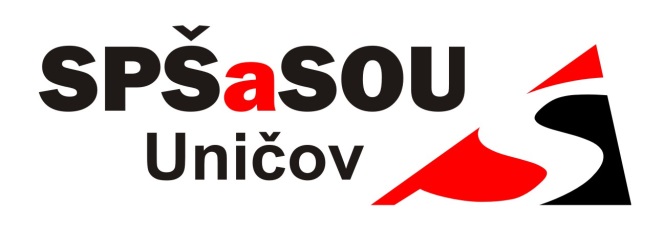 ŠKOLNÍ VZDĚLÁVACÍ PROGRAMNázev ŠVP:OBCHODNÍ AKADEMIEZaměření: Bankovnictví (BAN)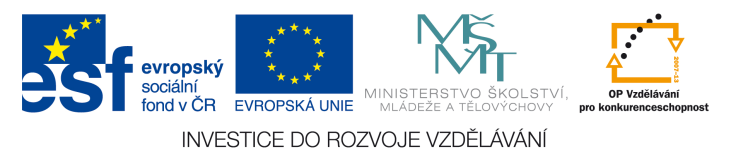 Stupeň poskytovaného vzdělávání:Střední vzdělání s maturitní zkouškouDélka a forma studia:Čtyřleté denní studiumNázev školy: 	Střední průmyslová škola a Střední odborné učiliště UničovIdentifikátor školy: 	000601730Adresa: 	Školní 164, UničovPrávní forma: 	Příspěvková organizaceZřizovatel školy: 	Olomoucký kraj, Jeremenkova 40/a, 779 11 OlomoucKód a název rámcového vzdělávacího programu: 		63-41-M/02 Obchodní akademieNázev školního vzdělávacího programu: 		Obchodní akademieDosažený stupeň a úroveň vzdělání: 	střední vzdělání s maturitní zkouškou, EQF 4Ukončení studia, certifikace: 	maturitní zkouška, vysvědčení o maturitní zkoušceDélka vzdělávacího programu: 	4 rokyForma vzdělávání: 	denní studium Vyučovací jazyk: 	českýŘeditel školy: 	Ing. Pavel Nováček, Ph.D.	tel. 585 087 536, e-mail: novacek@unicprum.czKontakty na školu: 	http//: www.unicprum.cz  	e-mail: unicprum@unicprum.czČíslo jednací:	SPŠU 1146/2022Platnost školního vzdělávacího programu od 1. září 2022, počínaje 1. ročníkem.ŠVP byl aktualizován a doplněn v průběhu realizace a udržitelnosti projektů EKONOM – nové formy výuky ekonomických odborných předmětů, financovaného z prostředků ESF (registrační číslo projektu CZ.1.07/1.1.00/14.0170).,  "Využití ICT technologií při výuce projektového řízení", reg. č. CZ.1.07/1.1.04/03.0079., CEVOK – podpora ekonomické gramotnosti žáků na středních školách, číslo projektu: CZ.1.07/1.1.26/03.002OBSAH:1	Úvodní identifikační údaje	52	Profil absolventa	62.1	Obchodní akademie - Bankovnictví	62.2	Popis uplatnění absolventa	62.3	Výčet kompetencí absolventa	62.3.1	Klíčové kompetence	62.3.2	Odborné kompetence	72.4	Způsob ukončení vzdělávání a potvrzení dosaženého vzdělání, stupeň dosaženého vzdělání	73	Charakteristika školního vzdělávacího programu	83.1    Popis celkového pojetí vzdělávání	83.2    Organizace výuky	93.3    Způsob hodnocení žáků	103.4    Podmínky pro přijetí ke vzdělávání	103.5    Způsob ukončení vzdělávání	103.6    Profilová část maturitní zkoušky	104	Učební plán	124.1    Základní identifikační údaje	124.2    Učební plán	124.3    Poznámky k učebnímu plánu	134.4    Přehled využití týdnů ve školním roce	135	Přehled rozpracování obsahu vzdělávání v RVP do ŠVP	145.1    Tabulka souladu RVP a ŠVP	146	Učební osnovy	16Český jazyk a literatura	16Anglický jazyk	23Německý jazyk	32Ruský jazyk	40Dějepis	46Občanská nauka	50Matematika	54Fyzika	60Chemie	63Informační a komunikační technologie	66Tělesná výchova	70Hospodářský zeměpis	74Zbožíznalství	77Ekonomika	81Účetnictví	88Statistika	93Písemná a elektronická komunikace	95Právo	99Integrovaný ekonomický předmět	102Marketing a management	106Bankovnictví	109Ekonomická cvičení	113Daňový seminář	116Matematický seminář	118Konverzace v cizím jazyce – možnost výběru:	120Konverzace v anglickém jazyce	120Konverzace v ruském jazyce	125Konverzace v německém jazyce	130Společenskovědní seminář	133Mediální komunikace	1357	Základní podmínky pro uskutečňování vzdělávacího programu	1387.1.	Základní materiální podmínky	1387.2.	Personální podmínky	1387.2.1	Podmínky odborné způsobilosti	1387.3.	Organizační podmínky	1387.4.	Podmínky bezpečnosti práce a ochrany zdraví při vzdělávacích činnostech			1398	Spolupráce se sociálními partnery při realizaci ŠVP	1419	Vzdělávání žáků se speciálními vzdělávacími potřebami a žáků  mimořádně nadaných	142PŘÍLOHYŠkolní vzdělávací program domova mládežePříloha č. 9.4 Příručky kvality – Hodnocení a klasifikace žákůÚvodní identifikační údajeNázev a adresa školy:	Střední průmyslová škola a Střední odborné učiliště Uničov, 	Školní 164, 783 91 UničovZřizovatel:	Olomoucký kraj, Jeremenkova č. 40a, 779 11 OlomoucNázev školního vzdělávacího programu: 	Obchodní akademieKód a název oboru vzdělání: 	63-41-M/02 Obchodní akademieStupeň poskytovaného vzdělání: 	Střední vzdělání s maturitní zkouškou Úroveň vzdělání: 	EQF 4Délka a forma vzdělávání: 	4 roky, denní studium Platnost ŠVP:	od 1. 9. 2022 počínaje prvním ročníkemProfil absolventaObchodní akademie - BankovnictvíStupeň poskytovaného vzdělání: 	Střední vzdělání s maturitní zkouškou Délka a forma vzdělávání: 	4 roky, denní studium Platnost:	od 1. 9. 2022 počínaje prvním ročníkemPopis uplatnění absolventaAbsolvent obchodní akademie se uplatní zejména ve skupině povolání zaměřených na výkon finančních činnosti v bankovnictví a jiných finančních institucích, obchodně podnikatelských a administrativních činností v podnicích všech právních forem a v ostatních organizacích. Příkladem jsou povolání (typové pozice): pokladník v bankovních institucích a finanční poradce, ekonom, mzdový referent, účetní asistent, statistik, obchodní zástupce, referent ve státní správě, bankovní a pojišťovací pracovník, administrativní pracovník, asistent, organizační pracovník, personalista, pracovník marketingu, obchodní referent a další. Absolvent komunikuje ve dvou cizích jazycích, ovládá programové vybavení počítače při řešení úloh včetně práce s internetem. Jazykově je schopen pracovat v oblasti mezinárodního platebního styku (směnárenství) a může vést jednání s klientem v cizím jazyce a v něm se dále vzdělávat v oblasti dalších bankovních produktů. Je schopen zajišťovat personální agendu firmy. Při přípravě absolventa klademe důraz na přesnost, slušné chování, dodržování právních norem a obchodní etiky. Absolvent je připraven také tak, aby po složení maturitní zkoušky mohl nastoupit do některé z forem terciálního vzdělávání, zejména ke studiu na vysoké škole nebo na vyšší odborné škole. Absolvent má rovněž předpoklady pro to, aby rozvíjel vlastní podnikatelské aktivity.Výčet kompetencí absolventaKlíčové kompetenceAbsolvent:řídí se profesní etikou;je loajálním zaměstnancem;je odpovědným a samostatným podnikatelem;řeší samostatně, pohotově a zodpovědně úkoly na svěřeném pracovišti a pracuje podle stanovených technologických postupů;pracuje v týmu, upevňuje interpersonální vztahy a adekvátně jedná s lidmi;sleduje vývojové trendy oboru v rámci systému celoživotního vzdělávání;orientuje se v základních principech komunální politiky;ctí tradice a hodnoty svého národa, chápe jeho minulost i současnost v evropském a světovém kontextu;ctí život jako nejvyšší hodnotu, uvědomuje si odpovědnost za vlastní život a řeší své osobní a sociální problémy;stanovuje si cíle a priority podle svých osobních schopností, zájmové a pracovní orientace a životních podmínek;dodržuje důležité společenské normy, pohotově a kultivovaně se vyjadřuje v mateřském i cizím jazyce;učí se významu životního prostředí pro člověka a jedná v duchu udržitelného rozvoje;myslí kriticky, tj. dokáže zkoumat věrohodnost informací, nenechává sebou manipulovat;reálně posuzuje své fyzické a duševní možnosti, odhaduje výsledky svého jednání a chování v různých situacích;řeší problémy a posuzuje výsledky řešení;posiluje a rozvíjí důslednost a odpovědnost;jasně a srozumitelně se vyjadřuje, prezentuje své názory;tvoří si vlastní úsudek a diskutuje o něm s jinými lidmi;dodržuje jazykové a stylistické normy i odbornou terminologii;písemně zaznamenává podstatné myšlenky a údaje z textů a projevů jiných lidí (přednášek, diskusí, porad aj.);vyjadřuje se a vystupuje v souladu se zásadami kultury projevu a chování;komunikuje ústní i písemnou formou v jednom cizím jazyku, a to v osobním i pracovním životě;komunikuje srozumitelně, souvisle a jazykově správně, aktivně se zúčastňuje diskusí;vyjadřuje se přiměřeně účelu jednání a komunikační situaci, v projevech mluvených i psaných a vhodně se prezentuje;formuluje své myšlenky srozumitelně a souvisle, v písemné podobě přehledně a jazykově správně;aktivně se účastní diskusí, formuluje a obhajuje své názory a postoje, respektuje názory druhých;vyhledává informace v Internetu;využívá cizí jazyk v odborné i osobní komunikaci na úrovni středního odborného vzdělání;pracuje s databázovým a prezentačním programem;graficky modeluje reálné situace;volí správné matematické postupy a výpočty na kalkulačce;zpracovává jednoduché texty na běžná i odborná témata a různé pracovní materiály.Odborné kompetenceAbsolvent:orientuje se v činnostech bank a pojišťoven, dokáže vybírat z nabídky produktů na finančním trhu;ovládá základní bankovní operacemá znalosti z oblasti bankovního účetnictvíje teoreticky i prakticky seznámen s problematikou bankovního provozu, organizací banky a bankovnictvísamostatně vede evidenci podnikatelské činnosti, provádí činnosti související se zajištěním hlavní činnosti, zejména zajištění oběžného a dlouhodobého majetku a zaměstnanců;orientuje se v právních normách a práci orgánů státní správy, samosprávy, podniků v cestovním ruchu;orientuje se v základních marketingových metodách;analyzuje problematiku manažerských činností;definuje makroekonomické a mikroekonomické vazby v národním hospodářství;vede administrativní agendy, administrativně technické a organizační práce;komunikuje se zahraničními partnery ústně a písemně nejméně v jednom cizím jazyce;provádí platební styk a zpracovává doklady související s hotovostním a bezhotovostním platebním stykem;sestavuje kalkulace;provádí základní hodnocení efektivnosti činnosti podniku;vypočítá daňovou povinnost k DPH a k daním z příjmů;vypočítá odvod sociálního a zdravotního pojištění;zpracovává běžné písemnosti podle pravidel normalizované úpravy;vede administrativní agendu, řídí sekretariát;uvažuje ve všech oborech v rámci obecné hospodárnosti;ovládá základní právní a jiné normy v oblasti EU (z pohledu Euroregionu);pracuje s textem, tabulkami, grafikou a multimédii;komunikuje pomocí elektronické pošty - včetně cizojazyčné;vhodným způsobem reprezentuje firmu a spoluvytváří image firmy na veřejnosti.Způsob ukončení vzdělávání a potvrzení dosaženého vzdělání, stupeň dosaženého vzděláníVzdělávání je ukončeno maturitní zkouškou. Dokladem o dosažení středního vzdělání je vysvědčení o maturitní zkoušce kvalifikační úrovně EQF4. Absolvent získá složením maturitní zkoušky střední vzdělání s maturitní zkouškou. Obsah a organizace maturitní zkoušky se řídí školským zákonem a příslušným prováděcím předpisem.Charakteristika školního vzdělávacího programu3.1    Popis celkového pojetí vzděláváníStudijní obor obchodní akademie zaměření bankovnictví připravuje žáky pro výkon povolání v bankách a jiných finančních institucích, ale i na činnost středních technicko-hospodářských pracovníků související s administrativní a účetní činností, včetně možnosti podnikání podle podmínek stanovených Živnostenským zákonem. Spojení všeobecného a odborného vzdělání na úrovni úplného středního vzdělání dává základní předpoklady k provádění uvedených činností. Škola v rámci volitelných vyučovacích předmětů nabízí další intelektuální rozvoj osobnosti žáka.Pojetí školního vzdělávacího programu vychází z vytyčených směrů dalšího rozvoje školy, ve které má výuka obchodní akademie nezastupitelnou roli. Metody výuky, které jsou při realizaci ŠVP používány, závisí na charakteru jednotlivých předmětů. V základních společenskovědních předmětech (CJL, OBN a DEJ) se kromě běžného frontálního vyučování využívá dialogických slovních metod (dialog, diskuse), dále autodidaktické metody (tj. samostatná práce žáků, problémové vyučování, týmová práce a kooperace), besedy a vyučování v různých prostředích. Pro výuku cizích jazyků (ANJ, NEJ, RUJ) má škola k dispozici odborné učebny, které jsou vybaveny televizory s videorekordéry, magnetofony a zpětnými projektory, takže kromě běžných způsobů výuky se využívají i multimediální výukové programy. V základních předmětech přírodovědného charakteru (MAT, FYZ, CHE) se kromě teoretické výuky, formou frontálního vyučování, klade důraz na aktivní zvládnutí probírané látky a její aplikaci ve cvičeních nebo pracích v laboratořích.Výuka tělesné výchovy (TEV) zahrnuje jak teoretické, tak praktické zvládnutí učební látky, a to metodou frontálního vyučování, dialogických slovních metod, týmové práce, aktivním plněním zadaných úkolů; ve výuce se využívá audiovizuální technika.V odborných předmětech specializace (BAN, EKO, UCE, STA) se při teoretické výuce používá frontální vyučování s využitím názorných pomůcek, interaktivní tabule, zpětných projektorů, dataprojektorů spojenými s počítači a televizními přijímači s videem. Ve cvičeních žáci aplikují získané vědomosti na konkrétních úlohách z oboru bankovnictví a ekonomiky formou individuální nebo týmové práce. K tomu používají výpočetní techniku (především programů z oblasti účetnictví UCTO, STEREO). V předmětech zaměřených na výuku výpočetní techniky (IKT) jsou žáci rozděleni na skupiny do odborných učeben, kde má každý student svůj počítač, který je možno připojit na síť a má přístup na Internet. Výuku učiteli usnadňuje propojení učitelského počítače s dataprojektorem, který mu umožňuje všechny postupy předvádět na projekčním plátně. Vhodným doplňkem výuky všech předmětů jsou exkurze. Ty jsou plánovány vždy na celý školní rok dopředu tak, aby svou náplní vhodně doplňovaly probíranou látku v odborných i všeobecně vzdělávacích předmětech. Využívá se přitom kontaktů, které si škola vybudovala s místními pobočkami bank, podniky a dalšími institucemi v regionu i v celé republice. Školní vzdělávací program oboru Obchodní akademie se uskutečňuje podle rámcového vzdělávacího programu, což jsou státem stanovené a schválené pedagogické dokumenty, které vymezují závazné požadavky na vzdělávání v jednotlivých stupních a oborech vzdělání, tzn. zejména výsledky vzdělávání, kterých má žák v závěru studia dosáhnout. Jsou předpokladem pro lepší uplatnění absolventů středního odborného vzdělávání na trhu práce.Cíle školního vzdělávacího programu jsou společné a vyjadřují společenské požadavky na celkový vzdělanostní a osobnostní rozvoj žáků. Jsou formulovány z pozice školy a jejich pedagogických pracovníků. Vzdělávání směřuje ke zvýšení kvality a účinnosti odborného vzdělávání. Cílem je rozvoj základních myšlenkových operací žáků, jejich paměti a schopnosti koncentrace, osvojení si poznatků, pracovních postupů a nástrojů potřebných pro kvalifikovaný výkon povolání a pro uplatnění se na trhu práce. Dále směřuje k vyšší adaptabilitě žáků na nové podmínky, k jejich schopnosti tvořivě do těchto podmínek zasahovat a k odpovědnému, cílevědomému, soustředěnému, vytrvalému a pečlivému přístupu žáků k týmové i samostatné práci. Žáky vedeme k porozumění vlastní rozvíjející se osobnosti a jejímu utváření v souladu s obecně přijímanými morálními hodnotami. V příznivém klimatu školy, která je řízena na demokratických principech s vnitřní hierarchií a určenými kompetencemi, se žák učí žít s ostatními, umět s nimi spolupracovat a být schopen podílet se na životě společnosti a nalézt v ní své místo. Neopomenutelným cílem vzdělávání na naší škole je směrovat žáky k tomu, aby respektovali život a jeho trvání jako nejvyšší hodnotu, k vytváření úcty k živé i neživé přírodě, k ochraně a zlepšování přírodního a ostatního životního prostředí a k chápání globálních problémů světa. Vedeme žáky k slušnému a odpovědnému chování, k tomu, aby se ve vztahu k jiným lidem oprostili od předsudků, xenofobie, intolerance, rasismu, agresivního nacionalismu, etnické, náboženské a jiné nesnášenlivosti.Charakteristika vzdělávacích strategií: K základním cílům výuky patří naučit žáky technikám samostatného myšlení a práce, sociální komunikace. Ve většině předmětů (včetně odborných) se klade důraz na rozvoj komunikativních i sociálních kompetencí, k čemuž se využívá úloh, kde se uplatní diskuse, dialog a týmová práce.  Realizace průřezových témat v jednotlivých předmětech vyplývá z jejich obsahu: Průřezové téma „Občan v demokratické společnosti“ je zahrnuto zejména v předmětech: OBN, TEV, HOZ, DEJ, EKO, CJL. Průřezové téma „Člověk a životní prostředí“ je zejména zahrnuto v předmětech: CHE, HOZ, FYZ. Průřezové téma „Člověk a svět práce“ je zahrnuto např. v předmětech: EKO, Integrovaný ekonomický předmět, OBN. Průřezové téma „Informační a komunikační technologie“ je zahrnuto zejména v předmětech: IKT, STA, ELK. Aplikace průřezových témat se však vyskytuje i v ostatních předmětech. Klíčové kompetence jsou uvedeny v profilu absolventa.Metody, postupy výuky odpovídají potřebám a zkušenostem jednotlivých pedagogů, zařazení jednotlivých metod je blíže konkretizováno až na úrovni vyučovacích předmětů. Metodické postupy jsou a budou dále vyhodnocovány z hlediska efektivity a vzdělávacích podmínek a následně modifikovány na základě zkušeností vyučujících. Učitelé se dle možností zaměřují na orientace k autodidaktickým metodám, tj. učit žáky technikám samostatného učení a práce, k problémovému učení, k týmové práci a kooperaci. Více se učitelé zaměřují na sociálně komunikativní aspekty učení a vyučování, jde zejména o diskuse a metody činnostně zaměřené na praktické práce žáků. Důraz je kladen na motivační činitele, zařazení her, soutěží, simulačních a situačních metod a řešení konfliktů, zařazení veřejné prezentace práce žáků, uplatňování projektové metody výuky, tzv. otevřeného vyučování, které vede k aktivitám širšího charakteru. 3.2    Organizace výukyVzdělávání je organizováno jako čtyřleté denní.Dělení kmenových tříd na skupiny žáků se uplatňuje při výuce cizích jazyků, tělesné výchovy, informačních a komunikačních technologií, statistice, ekonomických předmětů a dále pak v dílčích hodinových dotacích v odborných předmětech. Ve skupinách probíhá také výuka povinně volitelných seminářů. Žákům je umožněna výuka dalšího cizího jazyka formou volitelného nepovinného předmětu.Ve čtvrtém ročníku si žák musí povinně vybrat 1 volitelný předmět z pěti možných předmětů (matematický seminář, fyzikální seminář, seminář z informačních a komunikačních technologií, konverzace v německém jazyce, konverzace v anglickém jazyce) především s ohledem na volbu předmětů ke státní maturitní zkoušce. Osvojování požadovaných praktických dovedností a činností se realizuje formami: cvičení a odborné praxe. Souvislá odborná praxe probíhá ve  3. ročníku.Souvislou odbornou praxi si mohou žáci zajišťovat sami a škola jim po sepsání smlouvy, kde jsou přesně určeny podmínky pro vykonávání této praxe, umožní praxi vykonávat u sociálního partnera vybraného žákem. Pokud nelze praxi zajistit prostřednictvím sociálních partnerů, zajišťuje ji škola ve svých prostorách a pomocí svých pedagogických pracovníků.Kurzy, odborné exkurze a výstavy:lyžařský a snowboardový výcvikový kurz ve 2. ročníku v maximálním rozsahu pěti vyučovacích dnů;letní sportovní kurz ve 3. ročníku v maximálním rozsahu pěti vyučovacích dnů;dvoudenní odborná, tematicky zaměřená exkurze do Prahy ve 4. ročníku;zahraniční odborné exkurze, jejichž cílem je podpořit a posílit zájem žáků o komunikaci v cizím jazyce i o odbornou stránku věci, eventuálně o pohybové a ozdravné aktivity;jednodenní odborné exkurze do výrobních závodů;návštěva výstav s odbornou i uměleckou tematikou;v rámci časové rezervy školního roku absolvují všichni žáci kurz zaměřený na ochranu člověka za mimořádných událostí, včetně první pomoci dle aktuálního pokynu MŠMT a metodické příručky MV.Přednášky, semináře, besedy:sociální partneři – zástupci firem prezentují ve škole nejnovější poznatky z našich oborů; návštěva živnostenského úřadu v místě školy a městského úřadu;návštěva banky v rámci předmětu bankovnictví;přednášky pracovníků bankovních institucí, cyklus přednášek na téma finanční gramotnostnávštěva úřadu práce (ve 4. ročníku), konkrétně informačního a poradenského střediska pro volbu povolání;ochrana životního prostředí, trvale udržitelný rozvoj.Účast na celostátních soutěžích:regionálních i celostátních ve všeobecných dovednostechregionální soutěž v psaní na klávesnici, ekonomicko-manažerská olympiáda, finanční gramotnost.Vedení školy podporuje pořádání sportovních turnajů na naší škole a umožňuje našim žákům reprezentovat školu na veřejnosti.3.3    Způsob hodnocení žákůHodnocení žáků je prováděno v souladu s přílohou Školního řádu, který je přílohou tohoto školního vzdělávacího programu, který sjednocuje požadavky z teoretického a praktického vyučování. Hodnocení je individuálně pojato vzhledem k zapojení vyučujícího a využití metod výuky a hodnocení v procesu ověřování výsledků vzdělávání. Hodnocení probíhá zejména v rovině motivační, informativní a výchovné. Předmětem hodnocení je zvládnutí základních kompetencí. Jsou užívány různé formy hodnocení: ústní, písemné, testy, sebehodnocení. Většinou se hodnotí známkou, dále slovním hodnocením, bodovým hodnocením.U žáka se speciálními vzdělávacími potřebami klade učitel důraz na ten druh projevu žáka (písemný nebo ústní), ve kterém má předpoklady podat lepší výkon.Žák je hodnocen za příslušné období školního roku. Za první pololetí se vydává žákovi výpis z vysvědčení. Vysvědčení se vydává na konci školního roku.3.4    Podmínky pro přijetí ke vzděláváníPřijímání ke vzdělávání se řídí zákonem č. 561/2004 Sb. ve znění pozdějších předpisů. Splnění podmínek zdravotní způsobilosti uchazečů o studium se řídí prováděcím předpisem pro daný studijní obor.3.5    Způsob ukončení vzděláváníKonání maturitní  zkoušky se řídí školským zákonem a příslušným prováděcím právním předpisem. Dokladem o získání středního vzdělání s maturitní zkouškou je vysvědčení o maturitní zkoušce.3.6    Profilová část maturitní zkouškyProfilová část maturitní zkoušky se skládá ze zkoušky z českého jazyka a literatury konané formou písemné práce a formou ústní zkoušky a ze zkoušky z cizího jazyka konané formou písemné práce a formou ústní zkoušky, pokud si žák z povinných zkoušek společné části maturitní zkoušky zvolil cizí jazyk, a z dalších dvou nebo tří povinných zkoušek. Ředitel školy určí nabídku povinných zkoušek tak, aby nejméně dvě z povinných zkoušek žák konal ze vzdělávací oblasti odborného vzdělávání.Jedna z povinných zkoušek bude konána formou praktické zkoušky, případně také formou maturitní práce a její obhajoby před zkušební maturitní komisí.Učební plán4.1    Základní identifikační údajeNázev a adresa školy:	Střední průmyslová škola a Střední odborné učiliště Uničov							Školní 164, 783 91 UničovZřizovatel:						Olomoucký kraj, Jeremenkova 40a, 								779 11 OlomoucNázev školního vzdělávacího programu: 	Obchodní akademieKód a název oboru vzdělání:		63-41-M/02 Obchodní akademie Stupeň poskytovaného vzdělání: 		Střední vzdělání s maturitní zkouškou Délka a forma vzdělávání: 				4 roky, denní studium Platnost:						od 1. 9. 2022 počínaje prvním ročníkem4.2    Učební plánDenní studium absolventů základní školy------------------------------------------------------------------------------------------------------------------------Počet týdenních vyučovacích hodin				1.	2.	3.	4.	CELKEM------------------------------------------------------------------------------------------------------------------------1. Všeobecně vzdělávací předměty	Český jazyk a literatura		CJL		3	3	3	3	12	Anglický jazyk				ANJ		3	3	3	3	12	Německý jazyk / Ruský jazyk	NEJ / RUJ	2	2	2	2	  8	Dějepis				DEJ		2	0	0	0	  2	Občanská nauka		 	OBN		0	1	1	1	  3	Matematika				MAT		4	4	2	3	13	Fyzika					FYZ		1	1	0	0	  2	Chemie				CHE		1	0	0	0	  1	Informační. a komunik. technologie 	IKT		2	2	2	0	  6	Tělesná výchova			TEV		2	2	2	2	  82. Odborné předměty	Hospodářský zeměpis		HOZ		3	2	0	0	  5	Zbožíznalství				ZBO		0	2	0	0	  2	Ekonomika				EKO		3	2	2	3	10	Účetnictví				UCE		0	3	4	3	10	Statistika				STA		0	2	0	0	  2	Písemná a elektronická komunikace ELK		3	3	2	1	  9	Právo					PRV		0	0	1	2	  3	Integrovaný ekonom. předmět	IEP		0	0	2	2	  4	Marketing a management		MAM		0	0	2	0	  2	Bankovnictví				BAN		0	1	2	2	  5	Ekonomická cvičení			EKC		0	0	0	3	  3	Daňový seminář			DAN		0	0	1	0	  13. Volitelné předmětyMatematický seminář		 	MAS		0	0	0	2	  2	Konverzace v cizím jazyce		ANK/NEK/RUK	0	0	0	2	  2	Německý jazyk / Ruský jazyk	NEJ / RUJ	1	1	1	1	  4	Mediální komunikace			MED		0	0	1	0	  14. Nepovinné předmětyItalský jazyk				ITJ		1	1	1	1	  4CELKEM:							30	34	33	33 	130	4.3    Poznámky k učebnímu plánuVýuka cizího jazyka, pokud možno, žák pokračuje v cizím jazyce z předcházejícího vzdělávání. Žákům je umožněna výuka dalšího cizího jazyka formou volitelného nepovinného předmětu. Výuka cizích jazyků probíhá ve skupinách.Struktura volitelných seminářů je v kompetenci školy, mohou být jednoleté i dvouleté. Učební osnovy schvaluje ředitel školy. Semináře jsou nabízeny tak, aby žáci měli možnost  prohloubit své poznatky.Do výuky je v každém ročníku zařazena problematika ochrany člověka za mimořádných událostí včetně první pomoci.4.4    Přehled využití týdnů ve školním rocePřehled rozpracování obsahu vzdělávání v RVP do ŠVP5.1    Tabulka souladu RVP a ŠVPNázev a adresa školy:	Střední průmyslová škola a Obchodní akademie, Uničov, Školní 164							Školní 164, 783 91 UničovZřizovatel:						Olomoucký kraj, Jeremenkova 40a, 								779 11 OlomoucNázev školního vzdělávacího programu: 	Obchodní akademieKód a název studijního oboru: 		63-41-M/02 Obchodní akademie Stupeň poskytovaného vzdělání: 		Střední vzdělání s maturitní zkouškou Délka a forma vzdělávání: 				4 roky, denní studium Platnost:						od 1. 9. 2022 počínaje prvním ročníkemUčební osnovyČeský jazyk a literaturaNázev školy: 	Střední průmyslová škola a Střední odborné učiliště    UničovNázev ŠVP:	Obchodní akademieNázev vyučovacího předmětu: 	Český jazyk a literaturaCelková hodinová dotace:	12/384Platnost:	od 1. 9. 2022 počínaje prvním ročníkemPojetí vyučovacího předmětu:Český jazyk a literatura je součást všeobecného vzdělávání. Základním cílem předmětu je vychovat žáky ke srozumitelnému, kultivovanému jazykovému projevu a podílet se na rozvoji duchovního života. Vzdělávání směřuje k tomu, aby žák chápal jazyk jako systém a zvládl jej jako nezbytný předpoklad pro studium cizích jazyků a pro společenské a pracovní uplatnění. Žák má hodnotit informace a vhodně volit způsob i prostředky při jejich interpretaci, při obhajobě názorů, při komunikaci. Předmět trénuje paměť, schopnost koncentrace, dovednost aplikovat teoretické poznatky do praxe. Obsahové, časové a organizační vymezení:Předmět tvoří tři oblasti, které se doplňují. Jazyková složka společně se slohovou rozvíjejí komunikační schopnosti a dovednosti žáků. Učí se užívat jazyk jako prostředek myšlení a dorozumívání. Vede k porozumění a zhodnocení textu. Nalezne v textu požadované informace. Rozliší podstatné od nepodstatného. K tomu přispívá i literární složka. Prohlubuje jazykové znalosti, kultivuje jazykový projev, pomáhá utvářet kladný vztah k materiálním i duchovním hodnotám a jejich ochraně. Během studia se prohlubuje u žáků estetická složka vzdělávání. Žáci aktivně poznávají různé druhy a vývoj našeho i světového umění a chápou umělecké dílo jako specifickou výpověď o skutečnosti. Žáci na základě četby vyjádří vlastní prožitky z recepce uměleckých děl, debatují o nich, uplatňují znalosti z literární teorie při interpretaci textů, rozeznají text umělecký od neuměleckého, klasifikují díla podle základních druhů a žánrů. Sledují nabídku akcí kulturních institucí v České republice i v regionu.  Mezipředmětové vztahy:dějepis, občanská nauka, estetika.Metody výuky:Výuka se zaměřuje na přednášku, výklad, práci s textem, s obrazem a zvukovým materiálem, na rozbory nedostatků ve vyjadřování žáků i veřejnosti, vysvětlení, diskusi. Žáci hledají souvislosti, vzájemné vztahy. Výuka je doprovázena návštěvami divadelních a filmových představení, kulturními exkurzemi. Doporučené metody prověřování a hodnocení žákovských výkonů:Hodnocení je prováděno v souladu s přílohou č. 9.4 Příručky kvality – Hodnocení a klasifikace žáků. Hodnotí se ústní i písemný projev. Prověřování probíhá formou slohových prací, diktátů, referátů, jazykových a literárních testů. Je zohledňován vstřícný přístup žáků a samostatné plnění zadaných úkolů. Hodnotí se věcná a jazyková správnost vyjadřování, rozsah, prezentace tvrzení, strategie argumentace, volba jazykových prostředků a srozumitelnost.Rozvoj klíčových kompetencí:Absolvent: - uplatňuje český jazyk v rovině recepce, reprodukce a interpretace; - jasně, srozumitelně, souvisle vyjadřuje, obhajuje svoje názory přiměřeně účelu jednání a   komunikační situaci; diskutuje o nich s jinými lidmi; - respektuje názory druhých; - uplatní různé způsoby prací s textem; získává a kriticky hodnotí informace z různých zdrojů   a předává je vhodným způsobem s ohledem na jejich uživatele;- dodržuje jazykové a stylistické normy; porozumí zadání úkolu, navrhne řešení problému,   zdůvodní je.Vyučovacím předmětem se prolínají průřezová témata:Občan v demokratické společnostiŽáci jsou vedeni k tomu, aby si byli vědomi odpovědnosti, měli schopnost úsudku.Člověk a životní prostředíŽáci jsou vedeni k tomu, aby si uvědomili zodpovědnost za lidské životy, význam vzdělání, aby se aktivně zapojili do pracovního života. Člověk a svět práceŽáci by měli poznávat svět, vyhledávat a posuzovat informace o profesních příležitostech, vytvořit si základní představu o nich, písemně i ústně se prezentovat u zaměstnavatele. Informační a komunikační technologieŽáci jsou vedeni k tomu, aby používali počítače nejen pro uplatnění v praxi, ale i pro potřeby dalšího vzdělávání. Rozpis učiva – jazyk:Rozpis učiva – literatura:Anglický jazykNázev školy:	Střední průmyslová škola a Střední odborné učiliště, Uničov, Název ŠVP: 	Obchodní akademieNázev vyučovacího předmětu:	Anglický jazykCelková hodinová dotace:	12/384Platnost:	od 1. 9. 2022 počínaje prvním ročníkemPojetí vyučovacího předmětu:Cílem tohoto vyučovacího předmětu je naučit žáka komunikaci v cizím jazyce v různých situacích každodenního osobního, veřejného i pracovního života, v projevech mluvených i psaných, na všeobecná i odborná témata; pracovat efektivně s cizojazyčným textem včetně odborného; získávat informace o světě, zvláště o zemích studovaného jazyka, a využít získaných poznatků ke komunikaci; chápat a respektovat tradice, zvyky a odlišné sociální a kulturní hodnoty jiných národů a jazykových oblastí a respektovat představitele jiných kultur v souladu se zásadami demokracie; vypracovávat písemnosti při sjednávání a realizaci obchodního jednání uvnitř EU i mimo EU.Obsahové, časové a organizační vymezení:Těžiště výuky je rozvíjení jazykových prostředků a řečových dovedností na příslušné jazykové úrovni, tj. úroveň pokročilí (neboť se předpokládá, že žák pokračuje v cizím jazyce, který se již učil na základní škole) s přihlédnutím k systematickému rozvíjení a prohlubování všeobecných kompetencí žáka. Tyto kompetence zasahují do oblasti reálií studovaného jazyka, především faktické znalosti o geografických, demografických, ekonomických a politických faktorech. Žáci si prohlubují studijní dovednosti a využívají získaných pracovních návyků k efektnímu a samostatnému jazykovému studiu pro povolání a další vzdělávání, ať již ve vysokoškolském studiu nebo kontinuálně v daném oboru.Učivo je zaměřeno tak, aby gramatické, lexikální a fonologické dovednosti žáka dosahovaly úrovně B1 SERRJ, včetně jeho schopnosti komunikovat v rámci obecně známých témat.Součástí výuky je i pravidelné používání doplňkových jazykových pomůcek (písničky, kvizy, křížovky, časopisy Bridge, CD-ROMy, Internet apod.).Pomůcky: CD přehrávač, video, interaktivní tabule.Mezipředmětové vztahy:Vyučovací předmět je úzce spjat s následujícími předměty: český jazyk, informační a komunikační technologie, ekonomika, dějepis.Metody výuky:Základní metody osvojování nového učiva jsou: metody slovního projevu – výklad, popis, vysvětlení, rozhovor, aktivní skupinová diskuse; metody práce s odborným textem – vyhledávání informací, překlad, studium odborné literatury, práce s internetem; metody nácviku dovedností – poslech rodilého mluvčího, práce s obrazem, práce s mapou, didaktická hra, práce s videem; fixační metody – ústní opakování učiva, procvičování, praktické upevňování dovedností.Doporučené metody prověřování a hodnocení žákovských výkonů:Hodnocení je prováděno v souladu s přílohou č. 9.4 Příručky kvality – Hodnocení a klasifikace žáků. Žáci jsou hodnoceni průběžně po kratších celcích, a to ústně i písemně. Důraz je kladen na hloubku porozumění učivu, schopnost aplikovat poznatky v praxi, samostatně pracovat a tvořit. Do hodnocení ústního projevu se zahrnuje plynulost promluvy, rozsah slovní zásoby, fonologická správnost, gramatická správnost, logická uspořádanost promluvy. Průběžně budou zařazovány testy i činnosti umožňující sebehodnocení. Hodnotící testy mají vždy návaznost na předchozí poznatky a obsahují několik částí, např.: gramatická a lexikální cvičení, práci s textem, poslech tak, aby byli žáci připravováni na státní maturity. Žáci tak budou motivováni ke zlepšování svých znalostí a dovedností. Současně bude u všech žáků brán zřetel na přístup k předmětu, aktivitě při vyučování a ochotě pracovat na svém vzdělávání, včetně domácí přípravy. Mezi klasické diagnostické metody patří: ústní zkoušení, písemné zkoušení dílčí, písemné zkoušení souhrnné, didaktický test, slohová práce a poslechový test.Rozvoj klíčových kompetencí:Absolvent:dodržuje důležité společenské normy, pohotově a kultivovaně se vyjadřuje v mateřském i cizím jazyce; jasně a srozumitelně se vyjadřuje, prezentuje své názory; tvoří si vlastní úsudek a diskutuje o něm s jinými lidmi; dodržuje jazykové a stylistické normy i odbornou terminologii; písemně zaznamenává podstatné myšlenky a údaje z textů a projevů jiných lidí (přednášek, diskusí, porad aj.); vyjadřuje se a vystupuje v souladu se zásadami kultury projevu a chování; komunikuje ústní i písemnou formou v jednom cizím jazyku, a to v osobním i pracovním životě;komunikuje srozumitelně, souvisle a jazykově správně, vyjadřuje se přiměřeně účelu jednání a komunikační situaci v projevech mluvených i psaných a vhodně se prezentuje; formuluje své myšlenky srozumitelně a souvisle, v písemné podobě přehledně a jazykově správně; aktivně se účastní diskusí, formuluje a obhajuje své názory a postoje, respektuje názory druhých; vyhledává informace v internetu; využívá cizí jazyk v odborné i osobní komunikaci na úrovni středního odborného vzdělání; zpracovává jednoduché texty na běžná i odborná témata a různé pracovní materiály.Vyučovacím předmětem se prolínají průřezová témata:Občan v demokratické společnostiŽáci jsou vedeni k tomu, aby měli vhodnou míru sebevědomí, zodpovědnosti a schopnost morálního úsudku, dovedli jednat s lidmi, diskutovat o citlivých nebo kontroverzních otázkách, hledat kompromisní řešení.Člověk a životní prostředíŽáci jsou vedeni k tomu, aby poznávali svět a lépe mu rozuměli, efektivně pracovali s informacemi, tj. uměli je získávat a kriticky vyhodnocovat, naučili se vyhledávat a posuzovat informace o profesních příležitostech, orientovat se v nich a aby si o nich vytvářeli základní představu.Člověk a svět práceŽáci jsou vedeni k tomu, aby si uvědomovali zodpovědnost za vlastní životy, význam vzdělání pro život, byli motivováni k aktivnímu pracovnímu životu a úspěšné kariéře, písemně i verbálně se prezentovali při jednání s potencionálními zaměstnavateli, formulovali svá očekávání a své priority.Informační a komunikační technologieŽáci jsou vedeni k tomu, aby používali základní a aplikační programové vybavení počítače, a to nejen pro účely uplatnění se v praxi, ale i pro potřeby dalšího vzdělávání a pracovali s informacemi a komunikačními prostředky.Rozpis učiva:Německý jazykNázev školy: 	Střední průmyslová škola a Střední odborné učiliště, Uničov, Název ŠVP: 	Obchodní akademieNázev vyučovacího předmětu: 	Německý jazyk Celková hodinová dotace: 	12/384Platnost: 	od 1. 9. 2022 počínaje 1. ročníkemPojetí vyučovacího předmětu: Významnou součástí všeobecného vzdělávání žáků je výuka cizího jazyka. Cílem výuky cizího jazyka je zvládnutí mluvených a psaných projevů a vytváření kompletní komunikativní kompetence. Rozšiřuje a prohlubuje jejich celkový kulturní rozhled a vytváří základ pro jejich další jazykové i profesní zdokonalování v situacích každodenního osobního a pracovního života. Výuka německého jazyka také prohlubuje znalosti žáků o světě a jiných kulturách, vede k respektování tradic a hodnot jiných národů. Vedle zprostředkování kognitivní výkonnosti žáka (jazykové vědomosti, gramatické, lexikální, pravopisné, fonetické atd.) je třeba klást důraz na motivaci žáka a jeho zájem o studium cizího jazyka. Vhodné je použití metod směřujících k propojení izolovaného školního prostředí s možnou exkurzí do německy mluvících zemí.Obsahové, časové a organizační vymezení:Výuka německého jazyka vede k aktivní znalosti tohoto jazyka, přispívá k aktivnější mezinárodní komunikaci, osobní potřebě žáka, usnadňuje přístup k aktuálním informacím a osobním kontaktům, k získávání informací o zemích prostřednictvím ICT.  Výuka probíhá pravidelně od 1. – 4. ročníku. Mezipředmětové vztahy: Obsah předmětu německý jazyk úzce navazuje na učivo dalších předmětů – dějepis, český jazyk a literatura, občanská nauka, zeměpis.Metody výuky:Vyučovací proces je uskutečňován na základě motivace, slovního výkladu, dialogu, využitím zvukových nahrávek a didaktických pomůcek a samostatné tvořivé činnosti.Doporučené metody prověřování a hodnocení žákovských výkonů:Hodnocení je prováděno v souladu s přílohou č. 9.4 Příručky kvality – Hodnocení a klasifikace žáků. Hodnocení průběžné práce a znalostí žáků se provádí každou vyučovací hodinu. Hodnotí se ústní projev žáka, schopnost reagovat v německém jazyce, testové úlohy i domácí práce. Důraz se klade na informativní a výchovné funkce hodnocení. Žáci jsou vedeni k objektivnímu kritickému sebehodnocení. Učitel rovněž motivuje a podporuje žáky k větší komunikaci na dané téma. Dvakrát ročně, v lednu a květnu, se ověřuje schopnost žáků vypořádat se s psaným projevem. Ověřuje se schopnost žáků vypořádat se s psaným projevem. Žáci  4. ročníku jsou průběžně hodnoceni také za prezentaci na příslušné téma k připravované maturitní zkoušce.Rozvoj klíčových kompetencí:Absolvent:jasně a srozumitelně se vyjadřuje, prezentuje své názory; dodržuje jazykové a stylistické normy i odbornou terminologii; komunikuje ústní i písemnou formou; formuluje své myšlenky cizí jazyk v odborné i osobní komunikaci na úrovni středního odborného vzdělávání.Vyučovacím předmětem se prolínají průřezová témata:Občan v demokratické společnostiŽáci jsou vedeni k tomu, aby měli vhodnou míru sebevědomí a mohli se tak aktivně účastnit diskusí, obhajovat své názory a postoje v každodenním životě, hledali kompromisy a zároveň byli tolerantní k názorům ostatních.Člověk a životní prostředíSpočívá v pochopení zásadního významu přírody a životního prostředí pro člověka, ekologických zákonitostí.Informační a komunikační technologieSpočívá v dosažení připravenosti žáků využívat prostředky informačních a komunikačních technologií jak v každodenním životě, tak pro potřeby oboru a výkonu povolání.Člověk a svět práceŽáci jsou schopni aktivně rozhodnout o vlastní profesní kariéře, uplatnit se na trhu práce a přizpůsobit se jeho změnám.Rozpis učiva:Ruský jazykNázev školy:	Střední průmyslová škola a Střední odborné učiliště 	UničovNázev ŠVP: 	Obchodní akademieNázev vyučovacího předmětu:	Ruský jazykCelková hodinová dotace: 	12/384 Platnost:	od 1. 9. 2022 počínaje prvním ročníkemPojetí vyučovacího předmětu:Výuka ruského jazyka jako druhého cizího jazyka bez návaznosti na jeho předchozí studium předpokládá nulovou nebo mírně začáteční vstupní úroveň.Ve výuce je třeba klást důraz na motivaci žáka a jeho zájem o studium cizího jazyka a připravit jej na život v multikulturní Evropě. Je proto nezbytné používat metody směřující k propojení izolovaného školního prostředí, v němž je žák většinou pasivní, s reálným prostředím existujícím mimo školu – multimediální programy a Internet, navazování kontaktů mezi školami v zahraničí, organizace výměnných, výukových a poznávacích zájezdů, zapojení žáků do projektů a soutěží, podpora vedení jazykového portfolia. Dále je nezbytné napomáhat jejich lepšímu uplatnění na trhu práce formou odborných praxí v tuzemsku i zahraničí.Žák si osvojuje komunikativní jazykové kompetence, aby se dorozuměl v běžných situacích každodenního života. Současně se žák učí toleranci k hodnotám jiných národů, k jejich respektování. Vzdělávání v druhém cizím jazyce směřuje k dosažení úrovně B1 podle Společného evropského referenčního rámce pro jazyky.Obsahové, časové a organizační vymezení:Obsah učiva zahrnuje řečové dovednosti, které se rozvíjejí komplexně na základě osvojování jazykových prostředků, slovní zásoby v tematických okruzích a rozšiřováním poznatků o zemích studovaného jazyka. Jazykové prostředky zahrnují zvukovou stránku jazyka, pravopis, slovní zásobu a gramatiku.Tematické okruhy, komunikační situace a jazykové funkce se vztahují k oblastem osobního, společenského a pracovního života, napomáhají k vyjadřování řečové etikety v různých životních situacích a stylistických rovinách.Reálie rozšiřují žákům poznatky z kultury, národních zvyků a tradic, historie, politiky, geografie.Receptivní, produktivní a interaktivní řečové dovednosti zajišťují poslech s porozuměním monologických i dialogických textů, čtení textů včetně odborných, dále ústní a písemné vyjadřování tematicky i situačně zaměřené, reprodukce textu, výpisky, překlad.Výuka probíhá: od 1. do 4. ročníku vždy 3 hodiny týdně.Mezipředmětové vztahy:Ruský jazyk především kooperuje s českým jazykem a literaturou, s dějepisem, s občanskou naukou, s hospodářským zeměpisem a s informační a komunikační technologií.Metody výuky:V pojetí výuky je prosazováno problémové učení, týmová práce a kooperace, diskuse, zařazování her, soutěží, simulační a situační metody, veřejná prezentace prací žáků, uplatňování projektové metody výuky.Doporučené metody prověřování a hodnocení žákovských výkonů:Hodnocení je prováděno v souladu s přílohou č. 9.4 Příručky kvality – Hodnocení a klasifikace žáků. Důraz bude kladen na řečové dovednosti, porozumění rodilému mluvčímu, porozumění textu, dovednosti interpretovat text, výměnu informací v rozhovorech, schopnost aplikovat osvojené společenské fráze v rozhovoru, slovní zásobu, správnost osvojených gramatických struktur uplatněných v písemném projevu. V každém ročníku budou zařazeny písemné kontrolní práce (dvě v každém ročníku, z nichž jedna může být domácí). Je třeba zohledňovat žáky se specifickými poruchami učení a volbou vhodné strategie je vést k úspěšným výsledkům v učení. Klasifikace je vyjádřena známkami 1 – 5 dle klasifikačního řádu. Rozvoj klíčových kompetencí:Absolvent:dodržuje důležité společenské normy, pohotově a kultivovaně se vyjadřuje v mateřském i cizím jazyce;učí se významu životního prostředí pro člověka a jedná v duchu udržitelného rozvoje;posiluje a rozvíjí důslednost a odpovědnost;dodržuje jazykové a stylistické normy i odbornou terminologii;komunikuje ústní i písemnou formou v jednom cizím jazyku, a to v osobním i pracovním životě;vyhledává informace v internetu;zpracovává jednoduché texty na běžná i odborná témata a různé pracovní materiály.Vyučovacím předmětem se prolínají průřezová témata:Občan v demokratické společnostiŽáci budou vedeni k tomu, aby měli vhodnou míru sebevědomí, sebeodpovědnosti a schopnosti morálního úsudku, aby dovedli jednat s lidmi, diskutovat o citlivých nebo kontroverzních otázkách, aby dovedli hledat kompromisní řešení a aby se dovedli orientovat v masových médiích.Člověk a životní prostředíŽáci budou vedeni k orientaci v globálních problémech lidstva, k rozlišování osobní, občanské a profesní odpovědnosti za stav životního prostředí.Člověk a svět práceŽák přijímá hodnocení svých výsledků a způsobu jednání i ze strany jiných lidí, adekvátně na ně reaguje, přijímá radu a kritiku, přijímá a odpovědně plní svěřené úkoly. Má přehled o možnostech uplatnění na trhu práce v daném oboru a povolání, osvojí si základní vědomosti a dovednosti potřebné pro rozvíjení vlastních podnikatelských aktivit.Informační a komunikační technologieŽáci jsou vedeni k využívání počítačů a odborné literatury pro získávání potřebných informací k výuce i pro praxi.Rozpis učiva:DějepisNázev školy:	Střední průmyslová škola a Střední odborné učiliště, Uničov, Název ŠVP:	Obchodní akademieNázev vyučovacího předmětu:	DějepisCelková hodinová dotace:	2/66Platnost:	od 1. 9. 2022 počínaje prvním ročníkemPojetí vyučovacího předmětu:Dějepis patří do rodiny všeobecně vzdělávacích předmětů. V dějepise se klade důraz na vybrané vědomosti a dovednosti, které vedou ke kultivaci historického, politického, sociálního, právního a ekonomického vědomí žáků, jež v běžném životě pomáhá ocenit všelidské hodnoty, jako jsou: humanita, svoboda, demokracie, tolerance mezi lidmi a národy. Obsahové, časové a organizační vymezení:Dějepis svou extenzívností se řadí mezi náročné společenskovědní obory, a proto učivo, kterému jsou v týdnu věnovány dvě hodiny během prvního ročníku, zachycuje především fundamentální linii historického vývoje. Ve výuce je kladen důraz na zlomové okamžiky ve vývoji českého státu v kontextu evropských a světových dějin, což zákonitě vede k utváření si vlastního názoru na historický vývoj a smysl dějin. Zároveň si žáci systematizují různé historické informace a jsou schopni je kriticky vyhodnotit. Jen tak mohou odolávat myšlenkové manipulaci a předcházet či potlačovat rodící se negativní jevy ve společnosti. Díky poznané minulosti studenti lépe chápou principy demokratického zřízení, eliminují netolerantní postoje, kultivují své historické vědomí a mohou se i blíže identifikovat s tradicemi a hodnotami národa a uvědomit si příslušnost k evropskému společenství. Mezipředmětové vztahy:V širším pojetí: Samotný předmět – dějepis – zahrnuje ve své podstatě všechny projevy lidské činnosti, a tím se dotýká všech oborů, ve kterých se člověk realizuje. V užším pojetí: Dějepis především kooperuje s českým jazykem a literaturou, s občanskou naukou i s informační a komunikační technologií.Metody výuky:Výuka dějepisu je koncipována tak, aby se uplatnilo co nejširší spektrum metod, které žáky podněcují a rozvíjejí jejich intelektové (např. kritické myšlení) a komunikační dovednosti. Jedná se především o skupinové diskuse, rozhovory, přednášky na zvolené téma atd. Součástí výuky jsou výstupy vyučujícího, který formou výkladu, popisu, přednášky, vysvětlení podá základní kontury historického vývoje, na které navazují referáty žáků, jež si volí a zpracovávají samostatně s využitím všech dostupných médií a jež pak prezentují celé třídě. Nezanedbatelný prostor se věnuje opakování a procvičování dané látky. Doporučené metody prověřování a hodnocení žákovských výkonů:Hodnocení je prováděno v souladu s přílohou č. 9.4 Příručky kvality – Hodnocení a klasifikace žáků. Úroveň znalostí je zjišťována pomocí klasických diagnostických metod (ústní a písemné zkoušení). U samostatně vypracovaných úkolů se hodnotí nejen osvojené vědomosti, ale také kultivovaný jazykový projev, aktivita, schopnost orientovat se v historických souvislostech, použití různorodých zdrojů informací apod.Rozvoj klíčových kompetencí:Absolvent:pracuje v týmu, upevňuje interpersonální vztahy a adekvátně jedná s lidmi;ctí tradice a hodnoty svého národa, chápe jeho minulost i současnost v evropském a světovém kontextu;ctí život jako nejvyšší hodnotu, uvědomuje si odpovědnost za vlastní život a řeší své osobní a sociální problémy;dodržuje důležité společenské normy, pohotově a kultivovaně se vyjadřuje v mateřském i cizím jazyce;myslí kriticky, tj. dokáže zkoumat věrohodnost informací, nenechává sebou manipulovat;jasně a srozumitelně se vyjadřuje, prezentuje své názory;tvoří si vlastní úsudek a diskutuje o něm s jinými lidmi;písemně zaznamenává podstatné myšlenky a údaje z textů a projevů jiných lidí (přednášek, diskusí, porad aj.);komunikuje srozumitelně, souvisle a jazykově správně, aktivně se zúčastňuje diskusí;vyjadřuje se přiměřeně účelu jednání a komunikační situaci v projevech mluvených i psaných a vhodně se prezentuje;formuluje své myšlenky srozumitelně a souvisle, v písemné podobě přehledně a jazykově správně;aktivně se účastní diskusí, formuluje a obhajuje své názory a postoje, respektuje názory druhých, učí se toleranci;vyhledává informace na internetu;pracuje s databázovým a prezentačním programem;zpracovává jednoduché texty na běžná i odborná témata a různé pracovní materiály.Vyučovacím předmětem se prolínají průřezová témata:Občan v demokratické společnosti:Znalost dějin umožňuje žákům vidět svět kolem nás v co nejširších souvislostech a napomáhá vytvářet vlastní měřítka hodnot, které jsou úzce spojeny s rodinou, domovem, obcí, krajem či národem. S těmito atributy by se měli žáci ztotožnit a kvůli nim slevit ze svých ryze osobních potřeb a cílů. Měli by tolerovat vady a omyly předků a uchovat pozitivní skutečnosti pro budoucí generace. Stále usilujeme o lepší občanskou společnost, o upevnění svazků mezi lidmi, o sepětí s prostředím, o demokracii. Příklady z minulosti mohou posílit tyto snahy a vzbudit zájem žáků o věci veřejné. Žáci jsou vedeni k humanitě, k odmítání diskriminace a xenofobie, k uvědomění si multikulturnosti světa a k vlastnímu úsudku o těchto tématech.Člověk a životní prostředí:V dějepise se soustředíme na území, které je dnes vymezeno hranicemi České republiky (Čechy, Morava a české Slezsko). Z minulosti se nám zachovaly nejen kulturní hodnoty, ale také prostředí, ve kterém nyní žijeme a které naši předkové důmyslně formovali po staletí. Žáky je nutné upozornit na nepřiměřené zásahy do přirozenosti krajiny, zavrhnout fenomén investičního zabírání půdy, známý již z 19. století, a především apelovat na možnosti aktivně se podílet na věcech veřejných, tudíž zabránit devastaci přírody a krajiny.Člověk a svět práce:Ve výuce dějepisu se žáci učí komunikovat, obhajovat svůj názor, pracovat s různými druhy faktografického materiálu; seznamují se s regionálními specifiky vývoje, které jim mohou být nápomocny na trhu práce i v životě.Informační a komunikační technologie:Žáci jsou vedeni k tomu, aby při své samostatné práci využívali veškeré moderní technologie při zjišťování dat, při zpracování a následné syntéze. Samotná práce pak může být prezentována v interaktivních učebnách ve školském zařízeníRealizace odborných kompetencí:Žáci získávají přehled nejen o základních dějinných událostech, ale také z oblasti studovaného oboru. Žáci umí lokalizovat důležitá historická místa a vyhledat základní literaturu k daným tematickým celkům, případně prameny. Díky těmto dovednostem dochází ke kultivaci historického vědomí, které se pak odráží v ostatních oblastech života. Rozpis učiva:Občanská naukaNázev školy:	Střední průmyslová škola a Střední odborné učiliště, Uničov, Název ŠVP:	Obchodní akademieNázev vyučovacího předmětu:	Občanská naukaCelková hodinová dotace:	3/95Platnost:	od 1. 9. 2022 počínaje druhým ročníkem Pojetí vyučovacího předmětu:Občanská nauka je součástí společenskovědní složky všeobecného vzdělávání. Cílem předmětu je žáka seznámit se společenskými, hospodářskými, politickými a kulturními aspekty současného života a s psychologickými, etickými a právními kontexty mezilidských vztahů. Společenské problémy zvládne nejen pojmenovat popsat, objasnit a rozebrat jejich podstatu, vymezit jejich příčiny a důsledky, vysvětlit jejich sociálně ekonomické a politické souvislosti, ale především umí získané znalosti a dovednosti využít v praktickém životě, dokáže se vyrovnat s problémy každodenní praxe, posoudit a zvážit různé alternativy jejich řešení, volit, navrhnout, zdůraznit a obhájit vlastní přístup k jejich řešení.Obsahové, časové a organizační vymezení:Vzdělávání žáka připravuje na úspěšný, smysluplný a odpovědný osobní, občanský a pracovní život v podmínkách měnícího se světa. Vzdělávání proto bude směřovat k tomu, aby si žáci osvojili nástroje pochopení světa a rozvinuli dovednosti potřebné k učení, aby se naučili vyrovnávat s různými situacemi, uměli pracovat v týmech, aby porozuměli sami sobě v souladu s obecně přijímanými morálními hodnotami, jednali se samostatným úsudkem a osobní odpovědností, aby se naučili žít s ostatními, uměli spolupracovat, byli schopni podílet se na životě společnosti a aby si v ní našli své místo.Mezipředmětové vztahy:Vyučovací předmět Občanská nauka je úzce spjat s předměty právo, český jazyk a literatura, dějepis a hospodářský zeměpis.Metody výuky:Výuka probíhá formou frontálního vyučování, diskuze, prezentace ve třídě, exkurzí, skupinového vyučování, využívání informačních a komunikačních technologií.Doporučené metody prověřování a hodnocení žákovských výkonů:Hodnocení je prováděno v souladu s přílohou č. 9.4 Příručky kvality – Hodnocení a klasifikace žáků.Žáci jsou hodnoceni na základě soustavného sledování při plnění zadaných úkolů při vyučování, dále učitelskými testy, které jsou tvořeny otevřenými úlohami s krátkou odpovědí a uzavřenými úlohami s výběrem odpovědí.Stěžejním podkladem pro hodnocení žáka je jeho verbální projev, ať již na základě přesně specifikovaných kritérií, či na základě volného výběru témat.Vyučovacím předmětem se prolínají průřezová témata:Občan v demokratické společnostiUpevňování postojů a hodnotové orientace žáků potřebných pro fungování demokracie. Budování občanské gramotnosti žáků, tj. vychovávání odpovědného aktivního občana. Diskuze o kontroverzních otázkách současnosti.Člověk a životní prostředíŽáci budou vedení k poznávání světa a jeho lepšímu porozumění, k úctě k živé a neživé přírodě a k hospodárnému jednání, které souvisí s ekologickými hledisky.Člověk a svět práceŽáci budou schopni identifikovat a formulovat vlastní priority, pracovat s informacemi, vyhledá-vat je a správně využívat, odpovědně se rozhodnout na základě získané informace a verbálně komunikovat při důležitých jednáních.Rozvoj klíčových kompetencí:Absolvent:orientuje se v základních principech komunální politiky,ctí tradice a principy svého národa, chápe jeho minulost i současnost v evropském a světovém kontextu, ctí život jako nejvyšší hodnotu, uvědomuje si odpovědnost za vlastní život a řeší své osobní a sociální problémy, dodržuje důležité společenské normy, reálně posuzuje své fyzické a duševní možnosti, odhaduje výsledky svého jednání a chování v různých situacích, jasně a srozumitelně se vyjadřuje, prezentuje své názory, aktivně se účastní diskusí, formuluje a obhajuje své názory a postoje, respektuje názory druhých,vyhledává informace na internetu.Rozpis učiva:MatematikaNázev školy:	Střední průmyslová škola a Střední odborné učiliště Uničov Název ŠVP:	Obchodní akademieNázev vyučovacího předmětu:	MatematikaCelková hodinová dotace:	13/417Platnost:	od 1. 9. 2022 počínaje prvním ročníkemPojetí vyučovacího předmětu:Matematika na střední odborné škole navazuje na znalosti získané v základním vzdělávání.Připravuje žáky nejen pro odbornou praxi, ale také pro budoucí studium na vysoké škole technického typu. Matematické vzdělávání přispívá k rozvoji abstraktního a analytického myšlení a rozvíjí logické uvažování. Vede žáky k samostatnému řešení úloh a problémů, vede je ke schopnosti aplikovat matematické poznatky v ostatních odborných předmětech.Těžiště výuky spočívá v aktivním osvojování řešení úloh a problémů, k pochopení kvantitativních vztahů v přírodě a společnosti. Vybavuje žáky poznatky užitečnými a potřebnými v běžném životě.Obsahové, časové a organizační vymezení:Učivo je rozpracováno pro dotaci 13 hodin týdně za studium. Do předmětu je zahrnuta částečně i aplikovaná matematika. Součástí výuky jsou čtvrtletní práce. V prvním až třetím ročníku se píše v každém čtvrtletí jedna písemná práce, jejíž vypracování trvá jednu vyučovací hodinu, ve druhém pololetí čtvrtého ročníku se píše pouze jedna práce.Výuka směřuje k tomu, aby žáci ovládali jazyk matematiky a matematickou symboliku, naučili se přesně vyjadřovat a formulovat své myšlenky, rozuměli logické stavbě matematické věty.Snahou je získání pozitivního postoje k matematickému vzdělávání a důvěry ve vlastní schopnosti.Důraz je také kladen na to, aby žáci využívali matematické vědomosti a dovednosti v praxi při řešení úloh z běžného života, rozvíjeli své logické myšlení a úsudek, samostatně analyzovali texty úloh, našli správný postup při jejich řešení, vyhodnotili a zdůvodnili správnost výsledku vzhledem k zadaným podmínkám. Rovněž směřuje k tomu, aby rozvíjeli svou prostorovou představivost, naučili se vyhledávat a zpracovávat informace z různých grafů, diagramů, tabulek a internetu, analyzovali a interpretovali statistické údaje, aplikovali matematické poznatky v jiných předmětech, byli schopni propojit jednotlivé tematické okruhy, nevnímali je odděleně, porozuměli vzájemným vztahům mezi nimi a vytvářeli si potřebný nadhled důležitý pro proniknutí do podstaty oboru. Mezipředmětové vztahy:fyzika, chemie, mechanika, odborné předměty.Metody výuky:Žáci si osvojují novou látku metodou slovního výkladu a metodou problémového vyučování, kdy učitel formuluje problém a vhodně volenými otázkami vede žáky k tomu, aby sami na základě svých vědomostí přecházeli postupně k novým pojmům, pravidlům a způsobům řešení.Nezastupitelnou roli hraje samostudium, které lze použít u některých jednodušších celků. Mimo vyučování i ve vyučovací hodině se uplatňuje samostatná práce s učebním materiálem. Důležitou součástí výuky je metoda individuálního vyučování – práce s nadanými žáky. Tito žáci se mohou zúčastnit Celostátní matematické soutěže studentů SOŠ. Doporučené metody prověřování a hodnocení žákovských výkonů:Hodnocení je prováděno v souladu s přílohou č. 9.4 Příručky kvality – Hodnocení a klasifikace žáků. Stěžejní formou hodnocení jsou známky ze čtvrtletních prací. Tyto práce musejí být povinně napsány, v případě absence doplněny. Na hodnocení žáků se dále podílí jejich aktivní projev v samotných vyučovacích hodinách, samostatnost při řešení problémových úloh, výsledky ústního zkoušení především při opakování maturitních témat ve čtvrtém ročníku, grafická úprava sešitů, řádné plnění domácích úkolů.Vyučovacím předmětem se prolínají průřezová témata:Člověk a životní prostředíMatematika přispívá k výchově k péči o životní prostředí jen nepřímo. Přínos matematiky spočívá v zařazování slovních úloh, které dokumentují jednotlivé problémy životního prostředí.Člověk a svět práceMatematika dává žákům základ ke studiu na VŠ. Žák si vytváří reálnou představu nejen o svých schopnostech, ale i o svém uplatnění po absolvování příslušného typu studia.Informační a komunikační technologieŽák účelně využívá digitální technologie a zdroje informací při řešení matematických úloh. Počítač je využíván žáky individuálně, především při přípravě maturitních otázek z matematiky. Rozvoj klíčových kompetencí:Absolvent:čte s porozuměním matematický text, řeší problémy a posuzuje výsledky řešení včetně diskuze řešení, posiluje a rozvíjí důslednost a odpovědnost, správně se matematicky vyjadřuje, souvisle a jazykově správně, aktivně se účastní diskusí, formuluje a obhajuje své názory a postoje, respektuje názory druhých, volí správné matematické postupy a využívá matematizaci jednoduché reálné situace. Provádí výpočty na kalkulátoru.Rozpis učiva:FyzikaNázev školy:	Střední průmyslová škola a Střední odborné učiliště, Uničov, Název ŠVP:	Obchodní akademieNázev vyučovacího předmětu: 	Fyzika – varianta CCelkový hodinová dotace:	2/66Platnost:	od 1. 9. 2022 počínaje prvním ročníkemPojetí vyučovacího předmětu:Cílem předmětu je zprostředkovat žákům základní fyzikální poznatky potřebné v odborném i dalším vzdělání a v praktickém životě. Významnou úlohu má také rozvíjení logického myšlení, představivosti a pochopení souvislostí. Cílem předmětu je naučit žáky používat jazyk fyziky a odpovídající symboliku, přesně a jasně se vyjadřovat, aplikovat poznatky získané v matematice a fyzice při řešení úloh z praxe. Žáci se učí analyzovat text úlohy, postihnout fyzikální problém a hledat nejjednodušší cestu řešení. Učí se odhadnout a zdůvodnit výsledky. Používají pomůcky – odbornou literaturu, internet, kalkulátor, rýsovací potřeby, PC, uplatňují vědomosti, dovednosti a metody řešení problémů v odborné složce vzdělání a praktickém životě a jsou vedeni k pochopení ekonomického a společenského významu fyziky.Obsahové, časové a organizační vymezení:Žáci si osvojí základní fyzikální poznatky, postupy a metody řešení praktických úloh a získají základní vědomosti a dovednosti pro další, především odborné předměty. Mezipředmětové vztahy:matematika, chemie.Metody výuky:Žáci jsou motivováni příklady z praktického života. Učivo si osvojují metodami výkladu a problémovým vyučováním. Žáci pracují s odborným textem (vyhledávají informace, studují odbornou literaturu, zpracovávají informace). Doporučené metody prověřování a hodnocení žákovských výkonů:Hodnocení je prováděno v souladu s přílohou č. 9.4 Příručky kvality – Hodnocení a klasifikace žáků. Stěžejní formou hodnocení je ústní zkoušení, písemné zkoušení, průběžné hodnocení domácích cvičení a samostatné práce v hodině.Vyučovacím předmětem se prolínají průřezová témata:Občan v demokratické společnostiŽáci jsou vedeni k tomu, aby měli vhodnou míru sebevědomí, sebeodpovědnosti a schopnost morálního úsudku, dovedli jednat s lidmi, uměli diskutovat o citlivých nebo kontroverzních otázkách.Člověk a životní prostředíŽáci jsou vedeni k tomu, aby poznávali svět a lépe mu rozuměli, efektivně pracovali s informacemi, tj. uměli je získávat a kriticky vyhodnocovat. Dále jsou vedeni k tomu, aby se orientovali v globálních problémech lidstva, chápali zásady trvale udržitelného rozvoje a uměli aktivně přispívat k jejich uplatnění, měli úctu k živé i neživé přírodě a jedinečnosti života na Zemi, respektovali život jako nejvyšší hodnotu. Člověk a svět práceŽáci jsou vedeni k tomu, aby si uvědomovali zodpovědnost za vlastní životy, význam vzdělání pro život a byli motivováni k aktivnímu pracovnímu životu a úspěšné kariéře.Rozvoj klíčových kompetencí:Absolvent:řeší problémy a posuzuje výsledky řešení, posiluje a rozvíjí důslednost a odpovědnost, jasně a srozumitelně se vyjadřuje, prezentuje své názory, tvoří si vlastní úsudek a diskutuje o něm s jinými lidmi, formuluje své myšlenky srozumitelně a souvisle, v písemné podobě přehledně a jazykově správně, aktivně se účastní diskusí, formuluje a obhajuje své názory a postoje, respektuje názory druhých, vyhledává informace na internetu, volí správné matematické postupy a výpočty na kalkulačce, rozvíjí prostorovou představivost, volí správný postup řešení a hodnotí správnost výsledku vzhledem k podmínkám zadané úlohy, posiluje logické myšlení, získává přesnost a zručnost grafického projevu.vzdělání pro život a byli motivováni k aktivnímu pracovnímu životu a úspěšné kariéře.Rozpis učiva:ChemieNázev školy: 	Střední průmyslová škola a Střední odborné učiliště, Uničov,Název ŠVP: 	Obchodní akademieNázev vyučovacího předmětu: 	ChemieCelková hodinová dotace: 	1/33Platnost: 	od 1. 9. 2022 počínaje prvním ročníkemPojetí vyučovacího předmětu:Výuka chemie směřuje k pochopení základů chemie, které jsou pro žáky součástí jejich všeobecného vzdělání. Cílem je poskytnout žákům soubor poznatků o chemických látkách, jevech, zákonitostech a vztazích mezi nimi, formovat logické myšlení a rozvíjet vědomosti a dovednosti využitelné v dalším vzdělání, v odborné praxi i v občanském životě. Přispívá i k formování žádoucích vztahů k životnímu prostředí. Obsahové, časové a organizační vymezení:Obsah učiva vyučovacího předmětu chemie tvoří čtyři základní tematické celky: obecná chemie, anorganická chemie, organická chemie a biochemie. Poznatky z jednotlivých celků se vzájemně prolínají, postupně doplňují a aplikují.Vzdělávání směřuje k tomu, aby žáci dovedli aplikovat získané chemické poznatky v odborné složce vzdělávání, v odborné praxi i v občanském životě, aby pochopili a osvojili si vybrané pojmy, zákonitosti, terminologii a chemické názvosloví, uměli pracovat s chemickými rovnicemi, veličinami, jednotkami a dovedli uplatnit tyto znalosti a dovednosti při řešení úloh.Výuka probíhá: 1. ročník – 1 hodina týdně.Mezipředmětové vztahy:Učivo předmětu chemie se tematicky vztahuje k fyzice a zbožíznalství. Matematické znalosti jsou nezbytné při chemických výpočtech. Metody výuky:Ve výuce budou uplatňovány tyto metody: metody motivační (příklady z každodenního života, pochvaly), metody fixační (opakování učiva, písemné, domácí práce), metody expoziční (popis, vyprávění, vysvětlování, referáty, zápisy na tabuli).Doporučené metody prověřování a hodnocení žákovských výkonů:Hodnocení je prováděno v souladu s přílohou č. 9.4 Příručky kvality – Hodnocení a klasifikace žáků. Úroveň znalostí je zjišťována pomocí diagnostických metod (ústní a písemné zkoušení, aktivita v hodině).Rozvoj klíčových kompetencí:Absolvent:učí se významu životního prostředí pro člověka a jedná v duchu udržitelného rozvoje;myslí kriticky, tj. dokáže zkoumat věrohodnost informací, nenechává sebou manipulovat;vyhledává informace v Internetu;dodržuje jazykové a stylistické normy i odbornou terminologii.Vyučovacím předmětem se prolínají průřezová témata:Občan v demokratické společnostiŽáci by se měli v hodinách chemie naučit vyrovnávat s různými situacemi a problémy, umět pracovat v týmech a řešit úkoly nutné pro povolání, pro které jsou připravováni. Člověk a životní prostředíChemie pomáhá pochopit význam přírody a životního prostředí pro člověka a možné negativní dopady působení člověka na přírodu a životní prostředí. Žáci by měli umět posoudit zneužití přírodovědného výzkumu pro účely ohrožující člověka a další složky přírody a uvědomit si nutnost ochrany životního prostředí a zdraví.Člověk a svět práceV současnosti jsou velmi významným informačním zdrojem média, která nás velmi významně ovlivňují, a je jistě žádoucí vést žáky k tomu, aby zaujímali vlastní postoj k informacím prezentovaným v mediích. Žáci se v hodinách chemie naučí vyhodnocovat objektivnost a závažnost zpráv i reklam souvisejících s chemií běžného života, např. srovnávat znalosti o vybraných sloučeninách obsažených ve výrobcích běžné spotřeby s hodnocením o účincích těchto výrobků uváděných v reklamách. Při zpracování samostatných referátů lze využít internet.Informační a komunikační technologieŽáci jsou vedeni k tomu, aby v průběhu vzdělávání a při samostatném řešení úkolů používali prostředky moderních komunikačních technologií, dále aby získané znalosti a dovednosti dovedli uplatnit nejen ve výkonu povolání, ale i v každodenním životě.Rozpis učiva:Informační a komunikační technologieNázev školy:	Střední průmyslová škola a Střední odborné učiliště, Uničov,Název ŠVP:	Obchodní akademieNázev vyučovacího předmětu:	Informační a komunikační technologieCelkový hodinová dotace:	6/198 Platnost:	od 1. 9. 2022 počínaje prvním ročníkemPojetí vyučovacího předmětu:V předmětu informační a komunikační technologie získají studenti základní představu o výpočetní technice, naučí se ovládat a využívat standardní vybavení počítače. Naučí se efektivně využívat prostředky informačních a komunikačních technologií při přípravě na vyučování a vytvoří si nezbytný základ pro jejich využití při dalším sebevzdělávání, při výkonu povolání a v neposlední řadě i v běžném životě.Důležitým cílem je osvojení práce s informacemi, jejich získávání z většího počtu zdrojů, následné třídění a posuzování z hlediska kvality a věrohodnosti. Získané informace se studenti naučí dále obsahově a graficky tvořivě zpracovávat.Předmět informační a komunikační technologie má rovněž nemalý význam pro rozvoj technického a ekonomického myšlení. Žáci jsou seznámeni s principy fungování technických a ekonomických prostředků z oblasti výpočetní techniky.Učivo předmětu informační a komunikační technologie je členěno do několika tematických celků. Některé z nich se v průběhu vzdělávání opakují, ovšem vždy na vyšší úrovni a s vyšší náročností tak, aby obtížnost témat korespondovala s možnostmi chápání studentů na dané věkové úrovni. Žáci jsou vzděláváni v oblasti hardwaru, softwaru a počítačových sítí. Stěžejním učivem je ovládání operačního systému, standardních aplikačních programů, tj. textového editoru, tabulkového procesoru, programu pro tvorbu prezentací, vektorového a rastrového grafického editoru a databázového programu. Žáci se rovněž učí vyhledávat informace prostřednictvím internetu, vyhodnocovat je a následně využívat a zpracovávat. Dále získají obecné znalosti v široké problematice zpracování multimediálních informací a v problematice počítačových sítí.Obsahové, časové a organizační vymezení:Výuka je vedena v odborných počítačových učebnách.Každý student má k dispozici vlastní počítač zapojen do školní počítačové sítě s možností připojení k síti Internet. Jedním z cílů prvního roku výuky je sjednotit velmi rozdílné vědomosti a hlavně dovednosti z oblasti informačních a komunikačních technologií.Mezipředmětové vztahy:Předmět informační technologie připravuje žáky pro práci s informačními a komunikačními prostředky a k jejich efektivnímu využívání i v jiných předmětech. Metody výuky:Stěžejní formou výuky je individuální práce žáka na počítači. Těžiště výuky spočívá v provádění praktických úkolů. Ve výuce je kladen důraz na samostatnou práci a řešení komplexních úloh. Výuka informačních a komunikačních technologií je naplňována v jednotlivých fázích vyučovacího procesu těmito metodami: seznámení s učivem se provádí výkladem s podporou vizualizace pomocí projektoru s následným procvičením učiva na praktických příkladech; upevnění učiva je založeno na procvičování získaných dovedností při práci s aplikacemi, provádění samostatných prací, opakování simulační metodou a v neposlední řadě na plnění domácích prací; výuka je doplněna možností konzultací pro žáky se speciálními potřebami.Doporučené metody prověřování a hodnocení výkonů:Hodnocení je prováděno v souladu s přílohou č. 9.4 Příručky kvality – Hodnocení a klasifikace žáků. Vzhledem k povaze předmětu bude prováděno těmito způsoby:Ústní a písemné zkoušení - uplatňuje se zejména pro hodnocení teoretických vědomostí.Testování - je prováděno u většiny tematických celků, slouží k zjištění znalostí terminologie.Samostatné práce tematicky zaměřené - jejich hodnocení bude prováděno srovnáním s optimálním řešením.Samostatné práce komplexní povahy.Vyučovacím předmětem se prolínají průřezová témata:Občan v demokratické společnostiVýuka informačních a komunikačních technologií poskytuje studentům základnu pro získání informací potřebných pro rozhodování, posuzování a komunikaci s ostatními lidmi. Vztahy v kolektivu a solidaritu posiluje realizací párového vyučování vedoucího ke srovnání rozdílných dovedností. Projektovým přístupem používaným při řešení komplexních úloh napomáhá rozvoji samostatnosti, rozhodování a důvěry ve vlastní osobnost.Člověk a životní prostředíŽák je seznámen se zdravotními riziky souvisejícími s nadměrnou prací u počítače. Je poučen o ekologické likvidaci technických prostředků výpočetní techniky, šetří energii používáním úsporných režimů, uvědomuje si, že digitalizace dat přispívá k šetření papírem. Důležitá je rovněž schopnost vyhledat a uspořádat informace související s životním prostředím.Člověk a svět prácePředmět informační a komunikační technologie naučí studenty vyhledávat informace o pracovních příležitostech, získat informace z úřadů práce, zaregistrovat se u pracovních agentur, vytvořit strukturovaný životopis a využít sít‘ Internet ke komunikaci. Informační a komunikační technologieŽáci jsou vedeni k tomu, aby používali počítač nejen pro uplatnění v praxi, ale i pro potřeby dalšího vzdělávání.Rozvoj klíčových kompetencí:Absolvent:pracuje v týmu, upevňuje interpersonální vztahy a adekvátně jedná s lidmi,sleduje vývojové trendy oboru v rámci systému celoživotního vzdělávání,řeší problémy a posuzuje výsledky řešení,posiluje a rozvíjí důslednost a odpovědnost,jasně a srozumitelně se vyjadřuje, prezentuje své názory,dodržuje jazykové a stylistické normy i odbornou terminologii,vyhledává informace v internetu,pracuje s databázovým a prezentačním programem.Rozpis učiva:Tělesná výchovaNázev školy:	Střední průmyslová škola a Střední odborné učiliště, Uničov, Název ŠVP: 	Obchodní akademieNázev vyučovacího předmětu:	Tělesná výchovaCelková hodinová dotace:	8/256 Platnost :	od 1. 9. 2022 počínaje prvním ročníkemPojetí vyučovacího předmětu:Předmět tělesná výchova přispívá ke komplexnímu rozvoji vědomostí, specifických pohybových schopností a dovedností a k rozvoji morálně volních vlastností. Dalším hlavním cílem je docílit pozitivního přístupu žáka k problematice TV a sportu.Rozvoj vědomostí v oblasti TV a sportu:Základní znalost anatomie, fyziologie a psychologie člověka v souvislosti se zatěžováním organismu, komunikaci, poskytováním první pomoci a správnou životosprávou.Teoretické poznatky: Význam pohybu pro zdraví, duševní a fyzická hygiena, regenerace a kompenzace. Zásady sportovního tréninku, prostředky a metody k rozvoji pohybových schopností a dovedností, dokázat sestavit cvičební jednotku. Znalost pravidel her, závodů a soutěží, schopnost rozhodovat. Znalost odborného názvosloví, terminologie a gestikulace. Poznatky o údržbě materiálně technické základny pro tělesnou výchovu a sport, orientovat se ve sport. výstroji a výzbroji a pečovat o ni. Osvojení si chování v různém prostředí, dodržovat zásady bezpečnosti, dokázat poskytnout záchranu a dopomoc.Rozvoj pohybových schopností a dovedností:Systematicky s ohledem na zdravotní stav a věk rozvíjení síly, obratnosti, rychlosti, vytrvalosti a ohebnosti. Systematicky, s využitím didaktických zásad, rozvíjení pohybových dovedností (motorické učení).Rozvoj morálně volních vlastností:Schopnost a rozvoj týmové spolupráce, schopnost podřídit se pravidlům a řádům. Respektování autorit, respektování soupeře, cílevědomost a metodický přístup, pracovitost a zodpovědnost, ambicióznost a sebevědomí, motivace.Docílení pozitivního přístupu k TV a sportu:Snaha u žáků získat nenásilnou formou a širokou nabídkou pohybových aktivit trvale pozitivní vztah k tělesné výchově a sportu.Obsahové, časové a organizační vymezení: Vzhledem k tomu, že se TV vyučuje pouze 2 hodiny týdně, obsah a náplň preferuje převážně sportovní odvětví zařazené do olympijského hnutí.Sport. hry: 	Košíková, odbíjená, lední hokej, kopaná, házená, softbal, tenis, softtenis, stolní tenis, badminton, floorbal, nohejbal.Ostatní:	Lehká atletika, gymnastika, lezení na umělé horolezecké stěně, úpoly, kondiční posilování, plavání, bruslení, fartleky, cyklistika, inline sporty, aerobik, běžkařská turistika, testování.Sport. kurzy: 	Lyžařský (sjezdové, běžecké disciplíny a snowboarding).Turistický (pěší a cykloturistika). Předmět TV se vyučuje ve všech ročnících 2 hodiny týdně (spojeně). K výuce využíváme mimo vlastních sportovišť, také městská sport. zařízení. Zimní stadion, plavecký bazén, areál házené a kopané a též přírodní okolí města.Současně s výukou TV nabízíme žákům školy 3 – 4 krát týdně (dle zájmu) možnost sportovního vyžití v rámci zájmové TV v odpoledních hodinách v zájmových kroužcích (sálová kopaná, košíková, odbíjená, softbal, tenis, lezení na umělé stěně, posilování). Reprezentační družstva se zúčastňují sportovních středoškolských soutěží.Mezipředmětové vztahy: Obsahový okruh zahrnuje poznatky z oblasti fyziky, občanské nauky, informační a komunikační technologie.Metody výuky:Základní pracovní postupy: Komplexní postup, analyticko-syntetický postup. Metody seznamování s novými pohybovými činnostmi. Výklad, ukázka, pokyny, dotazování, rozhovor, přednáška a pozorování.Metody nácviku pohybových dovedností. Rozhovor a pokyny, posouzení, odstraňování chyb.Metody zdokonalování a upevňování pohybových dovedností. Metoda pohybového úkolu, opakování, soutěžení, domácích úkolů, diagnostická. Doporučené metody prověřování a hodnocení žákovských výkonů:Hodnocení je prováděno v souladu s přílohou č. 9.4 Příručky kvality – Hodnocení a klasifikace žáků. Rozhodující pro vzdělání je směřování k dílčím a celkovým cílům a respektování individuálních předpokladů žáků. Proto hodnocení žáků vychází z diagnostiky žáků, z poznání jejich předpokladů, aktuálních možností, zdravotního stavu a pohybových zájmů. Rozhodující pro hodnocení žáků je přístup k předmětu, aktivita při jednotlivých činnostech a individuální změny (dovedností, výkonové, postojové).Rozvoj klíčových kompetencí:Absolvent:pracuje v týmu, upevňuje interpersonální vztahy a adekvátně jedná s lidmi; ctí tradice a hodnoty svého národa, chápe jeho minulost i současnost v evropském a světovém kontextu, ctí život jako nejvyšší hodnotu, uvědomuje si odpovědnost za vlastní život a řeší své osobní a sociální problémy, stanovuje si cíle a priority podle svých osobních schopností, zájmové a pracovní orientace a životních podmínek, dodržuje důležité společenské normy, pohotově a kultivovaně se vyjadřuje v mateřském i cizím jazyce, učí se významu životního prostředí pro člověka a jedná v duchu  udržitelného rozvoje; myslí kriticky, tj. dokáže zkoumat věrohodnost informací, nenechává sebou manipulovat; reálně posuzuje své fyzické a duševní možnosti, odhaduje výsledky svého jednání a chování v různých situacích, řeší problémy a posuzuje výsledky řešení, posiluje a rozvíjí důslednost a odpovědnost; jasně a srozumitelně se vyjadřuje, prezentuje svoje názory, tvoří si vlastní úsudek a diskutuje o něm s jinými lidmi, vyjadřuje se a vystupuje v souladu se zásadami kultury projevu a chování, komunikuje srozumitelně, souvisle a jazykově správně, aktivně se zúčastňuje diskusí, formuluje své myšlenky srozumitelně a souvisle, jazykově správně, aktivně se účastní diskusí, formuluje a obhajuje své názory a postoje, respektuje názory druhých, vyhledává informace na internetu.Vyučovacím předmětem se prolínají průřezová témata:Občan v demokratické společnostiŽák je veden k tomu, aby na základě dosažených výsledků a získaných schopností a dovedností měl vhodnou míru sebevědomí a odpovědnosti.Člověk a svět prácePředmět tělesná výchova rozvíjí znalosti a dovednosti žáků, které jsou potřebné pro odpovědný přístup k vlastnímu tělu a zdraví. Žáci jsou vedeni k tomu, aby se pohybovým činnostem věnovali i ve svém volném čase, aby je chápali jako prostředek relaxace a nápravy negativních důsledků vysokého pracovního zatížení.Člověk a životní prostředíVýuka je zaměřena především na péči o zdraví a bezpečnosti zdraví při jakékoli pohybové činnosti. Žáci si také osvojují zásady bezpečného pobytu v různých přírodních prostředích, a to bez jakýchkoli zásahů do ekologické rovnováhy těchto prostředí.Informační a komunikační technologieŽák využívá prvků moderních informačních a komunikačních technologií, efektivně je používá v průběhu vzdělávání při zpracování výsledků a statistik.Rozpis učiva:1. – 3. ročník - počet hodin v ročníku: 66, 4. ročník – počet hodin v ročníku 58Jednotlivá témata se v ročnících opakují a rozvíjejí se na vyšší úrovni.Hospodářský zeměpisNázev školy:	Střední průmyslová škola a Střední odborné učiliště, Uničov,	Název ŠVP: 	Obchodní akademieNázev vyučovacího předmětu:	Hospodářský zeměpisCelková hodinová dotace: 	5/165Platnost : 	od 1. 9. 2022 počínaje prvním ročníkemPojetí vyučovacího předmětu:Hlavním cílem předmětu je studium vazeb lidské společnosti a přírodní sféry. Hospodářský zeměpis rozvíjí geografické myšlení důležité pro pochopení geografických, kulturních, politických a demografických souvislostí světové ekonomiky. Zaměřuje se na vystižení základních vztahů a trendů, dynamiky jevů a procesů. S tematickými celky hospodářského zeměpisu úzce souvisí ekologie, která vede žáky k rozvíjení schopnosti ekologicky myslet, jednat v souladu se zásadami obecné ekologie, chránit biosféru a životní prostředí.Obsahové, časové a organizační vymezení:Předmět vede žáky k rozpoznání podmínek rozvoje hospodářství v jednotlivých oblastech v kontextu s ostatními politickými a ekonomickými aspekty. Žáci získávají informace z odborné literatury, statistických materiálů, sdělovacích prostředků nebo z internetu, zpracovávají je, orientují se v aktuální politické, ekonomické, demografické a ekologické situaci současného světa. Vzdělávání směřuje k dovednosti práce s mapou. Mezipředmětové vztahy:Obsahový okruh předmětu zahrnuje poznatky z ekonomiky, zbožíznalství, dějepisu, informační a komunikační technologie, občanské nauky, českého jazyka, anglického jazyka, německého jazyka, ruského jazyka.Metody výuky:Motivační metody umožní žákům vytvořit si náhled na světovou ekonomickou a politickou situaci. Metoda expoziční je zaměřena na práci s učebnicí, atlasem, tabulkami a grafy, odbornou literaturou, dále metoda fixační (opakování učiva, diskuse). Výuka předmětu je koncipována tak, aby vedla žáky k samostatnému řešení problémů za pomoci tabulek, slepých map, skupinové práce.Doporučené metody prověřování a hodnocení žákovských výkonů:Hodnocení je prováděno v souladu s přílohou č. 9.4 Příručky kvality – Hodnocení a klasifikace žáků. Důraz je kladen na schopnost aplikovat poznatky při hodnocení ekonomické, politické, ekologické situace jednotlivých oblastí světa.Rozvoj klíčových kompetencí:Absolvent:ctí tradice a hodnoty svého národa, chápe jeho minulost i současnost v evropském a světovémkontextu;učí se významu životního prostředí pro člověka a jedná v duchu udržitelného rozvoje;posiluje a rozvíjí důslednost a odpovědnost;dodržuje jazykové a stylistické normy i odbornou terminologii;vyjadřuje se a vystupuje v souladu se zásadami kultury projevu a chování;vyhledává informace v internetu;zpracovává jednoduché texty na běžná i odborná témata a různé pracovní materiály.Vyučovacím předmětem se prolínají průřezová témata:Občan v demokratické společnostiŽák je veden k dovednosti jednat s lidmi, k ochotě angažovat se pro veřejné zájmy ve prospěch obyvatel i jiných zemí.Člověk a životní prostředíŽák si uvědomuje význam živé i neživé přírody, materiální a duchovní hodnoty, význam životního prostředí, nutnost chránit je a zachovat pro budoucí generace, aplikovat zásady udržitelného rozvoje.Člověk a svět práceŽák efektivně v průběhu vzdělávání využívá zkušenosti jiných, přijímá rady i kritiku, je veden k zodpovědnosti za vlastní život.Informační a komunikační technologieŽáci jsou vedeni k využívání počítačů a odborné literatury pro získávání potřebných informací k výuce i pro praxi.Rozpis učiva:ZbožíznalstvíNázev školy:	Střední průmyslová škola a Střední odborné učiliště, Uničov,Název ŠVP: 	Obchodní akademieNázev vyučovacího předmětu:	ZbožíznalstvíCelková hodinová dotace: 	2/66Platnost: 	od 1. 9. 2022 počínaje prvním ročníkemPojetí vyučovacího předmětu: Zbožíznalství patří na obchodních akademiích a na obchodních školách k předmětům odborným, ale tím, že vychází z poznatků přírodních věd, plní též úkol všeobecně vzdělávací. Na znalosti konkrétních výrobků pak navazují odborné předměty ekonomické. Například náklady, hodnota, cena, trh jsou pojmy spojené vždy s věcným obsahem. Učivo zbožíznalství spojuje zákonitosti přírodních věd s technickým a ekonomickým rozvojem společnosti s důrazem na zachování zdravého životního prostředí. Je to patrné již v prvním tematickém celku, kde poznatky z biologie a ekonomiky formují vztah člověka a společnosti k přírodě.Obsahové, časové a organizační vymezení:Získané vědomosti a dovednosti umožňují poznat základní technickou a komerční terminologii, orientaci v nabídkových katalozích, firemních prospektech, cenících, v celním a daňovém sazebníku a v odborném tisku věnovaném testování zboží. Jsou zde obchodní zvyklosti (uzance) zavedené v mezinárodním obchodě a podmínky právní ochrany zboží (patenty, ochranné známky). Učivo objasňuje materiálové a energetické vstupy výrob, zásady jejich hospodárného využívání, využití odpadních surovin a druhotných energetických zdrojů (recyklace). Uvedeny jsou i technologie, které se rozhodující měrou podílejí na výrobě užitné hodnoty zboží, i způsoby ochrany této užitné hodnoty během přepravy a skladování.Mezipředmětové vztahy:Učivo je řazeno odvětvově, takže podává přehled o struktuře národního hospodářství od těžby surovin až po výrobu spotřebního zboží. Vědomosti získané ve zbožíznalství by měly přispět k porozumění ekonomů s techniky i ekology a usnadnit jim aktivní účast na podnikatelském rozhodování.Učební látka je úvodem k celoživotnímu vzdělávání ekonomického pracovníka na specializovaném pracovišti nebo při dalším studiu na vysoké škole. V praxi budou zbožíznaleckých znalostí využívat zejména pracovníci obchodních útvarů podniku a ti, kteří se rozhodnou k samostatnému podnikání v obchodě. Metody výuky:Výuka probíhá formou frontálního vyučování, diskuze, prezentace ve třídě, skupinového vyučování, využití informačních a komunikačních technologií, referátů.Doporučené metody prověřování a hodnocení žákovských výkonů:Hodnocení je prováděno v souladu s přílohou č. 9.4 Příručky kvality – Hodnocení a klasifikace žáků. Žáci jsou hodnoceni na základě soustavného sledování při plnění zadaných úkolů při vyučování, dále učitelskými testy, které jsou tvořeny otevřenými úlohami s krátkou odpovědí a uzavřenými úlohami s výběrem odpovědí. Stěžejním podkladem pro hodnocení žáka je jeho verbální projev, ať již na základě přesně specifikovaných kritérií, či na základě volného výběru témat. 	Rozvoj klíčových kompetencí:Absolvent:učí se významu životního prostředí pro člověka a jedná v duchu udržitelného rozvoje;myslí kriticky, tj. dokáže zkoumat věrohodnost informací, nenechává sebou manipulovat;aktivně se účastní diskusí, formuluje a obhajuje své názory a postoje, respektuje názory druhých;vyhledává informace na Internetu.Vyučovacím předmětem se prolínají průřezová témata:Občan v demokratické společnostiŽáci jsou vedeni k tomu, aby měli vhodnou míru sebevědomí, sebeodpovědnosti a schopnosti morálního úsudku, dovedli jednat s lidmi, diskutovat o citlivých nebo kontroverzních otázkách a uměli hledat kompromisní řešení.Člověk a životní prostředíŽáci budou vedeni k poznávání světa a jeho lepšímu porozumění, k úctě k živé a neživé přírodě a k hospodárnému jednání, které souvisí s ekologickými hledisky.Člověk a svět práceŽáci budou schopni identifikovat a formulovat vlastní priority, pracovat s informacemi, vyhledávat je a správně využívat, odpovědně se rozhodnout na základě získané informace a verbálně komunikovat při důležitých jednáních.V rámci vyučovacích hodin bude zařazeno 8 hodin cvičení, která budou uskutečněna formou exkurzí, referátů a besed.U jednotlivých tematických celků bude dle možností kladen důraz na různé přístupy při řešení dané problematiky, samostatnost a aktivitu žáků, orientaci v technické literatuře, a to s ohledem na budoucí profesní uplatnění.Učební látka je zaměřena na získávání základních schopností orientace ve světě práce a vzdělávání, umět se orientovat v hospodářské struktuře regionu, získávání představy o trhu práce a vědět, jaká bývají jeho úskalí.Informační a komunikační technologieŽáci jsou vedeni k tomu, aby používali počítače nejen pro uplatnění v praxi, ale i pro potřeby dalšího vzdělávání. Rozpis učiva:EkonomikaNázev školy:	Střední průmyslová škola a Střední odborné učiliště, Uničov,Název ŠVP: 	Obchodní akademieNázev vyučovacího předmětu:	EkonomikaCelková hodinová dotace: 	10/318 Platnost: 	od 1. 9. 2022 počínaje prvním ročníkemPojetí vyučovacího předmětu:Cílem je seznámit žáky s podstatou vybraných metod a ukazatelů, které lze využít k provádění prací v oblasti ekonomiky. Žáci jsou vedeni k tomu, aby na základě získaných vědomostí a dovedností pochopili souvislosti ekonomických jevů.Obsahové, časové a organizační vymezení:Předmět ekonomika poskytuje žákům znalosti a dovednosti potřebné pro pochopení základních ekonomických pojmů. Vede k rozvíjení schopností ekonomicky myslet, uplatňovat při posuzování podnikových činností kritérium efektivnosti, jednat hospodárně a v souladu s etikou podnikání. Poskytuje žákům základní orientaci v ekonomickém systému ČR, Evropské unie i světové ekonomice. Výuka probíhá: u 1. ročníku 3 hod./týdně, u 2. ročníku 2 hod./týdně, u 3. ročníku 2 hod./týdně, u 4. ročníku 3 hod./týdně.	Mezipředmětové vztahy:Předmět ekonomika je úzce spojený s předměty účetnictví, právo, písemná a elektronická komunikace, statistika, informační a komunikační technologie, hospodářský zeměpis, matematika.Metody výuky:Výklad, který navazuje na texty učebnice Ekonomika pro obchodní akademie 1 až 4 (autor Petr Klínský, Otto Münch) a platné právní normy např. daňové zákony, živnostenský zákon, obchodní zákoník, zákoník práce apod. Referáty, při jejichž zpracování žáci využívají odbornou literaturu, informace na Internetu, konkrétní příklady z praxe. Diskuze, týmová práce, využití prostředků výpočetní techniky pro vyhledávání aktuálních informací prostřednictvím Internetu a jejich aplikace při řešení úkolů, využívá se vhodný software (Excel, Word, atd.) a práce s aktuálními formuláři.Doporučené metody prověřování a hodnocení žákovských výkonů:Hodnocení je prováděno v souladu s přílohou č. 9.4 Příručky kvality – Hodnocení a klasifikace žáků. Žáci se hodnotí z ústního a písemného projevu. Při ústním projevu žáci správně formulují myšlenky z hlediska odborného, znají souvislosti s ostatními probíranými tematickými celky, spojí znalosti s ostatními odbornými předměty v rámci mezipředmětových vztahů.Při písemném projevu žáci pracují přesně, pečlivě a správně z hlediska odborného.Vypracovávají a přednášejí referáty na dané téma, pracují s Internetem.Rozvoj klíčových kompetencíAbsolvent:řídí se profesní etikou;je loajálním zaměstnancem;je odpovědným a samostatným podnikatelem;pracuje v týmu, upevňuje interpersonální vztahy a adekvátně jedná s lidmi;sleduje vývojové trendy oboru v rámci systému celoživotního vzdělávání;stanovuje si cíle a priority podle svých osobních schopností, zájmové a pracovní orientace a životních podmínek;myslí kriticky, tj. dokáže zkoumat věrohodnost informací, nenechává sebou manipulovat;reálně posuzuje své fyzické a duševní možnosti, odhaduje výsledky svého jednání a chování v různých situacích;řeší problémy a posuzuje výsledky řešení;posiluje a rozvíjí důslednost a odpovědnost;jasně a srozumitelně se vyjadřuje, prezentuje své názory;tvoří si vlastní úsudek a diskutuje o něm s jinými lidmi;dodržuje jazykové a stylistické normy i odbornou terminologii;písemně zaznamenává podstatné myšlenky a údaje z textů a projevů jiných lidí (přednášek, diskusí, porad aj.);vyhledává informace na Internetu.Vyučovacím předmětem se prolínají průřezová témata:Občan v demokratické společnostiŽáci jsou vedeni k tomu, aby dovedli jednat s lidmi, diskutovali o kontroverzních otázkách a hledali kompromisní řešení, měli přijatelnou míru sebevědomí, orientovali se v masových médiích, vážili si životního prostředí a snažili se je chránit a zachovat pro budoucí generace.Člověk a životní prostředíŽáci jsou vedeni k tomu, aby efektivně pracovali s informacemi, uměli je kriticky vyhodnotit, naučili se jednat hospodárně, adekvátně uplatňovali kritérium efektivnosti a také hledisko ekologické.Člověk a svět práceŽáci jsou vedeni k tomu, aby si uvědomili důležitost vzdělání pro život, byli motivováni k aktivnímu pracovnímu životu a k úspěšné kariéře, písemně i verbálně se prezentovali při jednáních s potenciálními zaměstnavateli, uměli formulovat svá očekávání i své priority.Informační a komunikační technologieŽáci jsou vedeni k tomu, aby používali počítače nejen pro uplatnění v praxi, ale i pro potřeby dalšího vzdělávání. Rozpis učiva:ÚčetnictvíNázev školy:	Střední průmyslová škola a Střední odborné učiliště, Uničov,Název ŠVP: 	Obchodní akademieNázev vyučovacího předmětu:	ÚčetnictvíCelková hodinová dotace: 	10/318Platnost : 	od 1. 9. 2022 počínaje prvním ročníkemPojetí vyučovacího předmětu:Cílem je seznámit žáky s podstatou účtování v daňové evidenci a účetnictví dle platných zákonů v ČR. Žáci jsou vedeni k tomu, aby na základě získaných vědomostí a dovedností pochopili souvislosti ekonomických jevů.Obsahové, časové a organizační vymezení:Předmět účetnictví rozvíjí ekonomické myšlení žáků. Žáci si osvojují vědomosti a dovednosti potřebné pro zpracování ekonomických informací a efektivní hospodaření s finančními prostředky. Žáci jsou vedeni k samostatnosti uvažování a hodnocení ekonomických jevů, k efektivní práci s informacemi. Učí se důsledně kontrolovat výsledky své práce, pracovat přehledně, soustavně a pečlivě. Předmět zahrnuje učivo základů účetnictví (základní pojmy, logiku účetnictví, účetní dokumentace, účetní zápisy, inventarizace), finančního, manažerského účetnictví, daňové evidence a účetnictví bank. Výuka probíhá ve 2. ročníku 3 hod./týdně, ve 3. ročníku 4 hod./týdně a ve 4. ročníku 3 hod./týdně.Mezipředmětové vztahy:Obsahový okruh zahrnuje poznatky z oblasti ekonomiky, statistiky, informační a komunikační technologie, písemné a elektronické komunikace a právní nauky.Metody výuky:Používá se výkladové metody, motivační rozhovor, motivační úkol s otevřeným koncem, motivační skupinová diskuse. Jako metody osvojování nového učiva používáme slovního projevu, metody práce s odborným textem a fixační metody.Doporučené metody prověřování a hodnocení žákovských výkonů:Hodnocení je prováděno v souladu s přílohou č. 9.4 Příručky kvality – Hodnocení a klasifikace žáků. Ústní a písemné zkoušení formou testů, čtvrtletní písemné práce.Rozvoj klíčových kompetencí:Absolvent:sleduje vývojové trendy oboru v rámci systému celoživotního vzdělávání;stanovuje si cíle a priority podle svých osobních schopností, zájmové a pracovní orientace a životních podmínek;myslí kriticky, tj. dokáže zkoumat věrohodnost informací, nenechává sebou manipulovat;řeší problémy a posuzuje výsledky řešení;aktivně se účastní diskusí, formuluje a obhajuje své názory a postoje, respektuje názory druhých;vyhledává informace v Internetu;zpracovává jednoduché texty na běžná i odborná témata a různé pracovní materiály.Vyučovacím předmětem se prolínají průřezová témata:Občan v demokratické společnostiŽáci jsou vedeni k tomu, aby měli vhodnou míru sebevědomí, sebeodpovědnosti a schopnost morálního úsudku, dovedli jednat s lidmi, diskutovat o citlivých nebo kontroverzních otázkách, hledat kompromisní řešení, orientovali se v masových médiích, odolávali myšlenkové manipulaci.Člověk a životní prostředíŽáci jsou vedeni k tomu, aby poznávali svět a lépe mu rozuměli, efektivně pracovali 
s informacemi, tj. uměli je získávat a kriticky vyhodnocovat, naučili se vyhledávat a posuzovat informace o profesních příležitostech, orientovat se v nich a aby si o nich vytvářeli základní představu.Člověk a svět práceŽáci jsou vedeni k tomu, aby si uvědomovali zodpovědnost za vlastní životy, význam vzdělání pro život, byli motivováni k aktivnímu pracovnímu životu a úspěšné kariéře, písemně
i verbálně prezentovali se při jednání s potencionálními zaměstnavateli, formulovali
svá očekávání a své priority, ovládali verbální komunikaci při důležitých jednáních, odpovědně se rozhodovali na základě vyhodnocení získaných informací, byli schopni pracovat 
s informacemi, vyhledávat, vyhodnocovat a využívat informace, ovládat verbální komunikaci při důležitých jednáních, odpovědně se rozhodovat na základě
vyhodnocení získaných informací, identifikovat vlastní priority.Informační a komunikační technologieŽáci jsou vedeni k tomu, aby používali počítače nejen pro uplatnění v praxi, ale i pro potřeby dalšího vzdělávání. Rozpis učiva:StatistikaNázev školy:	Střední průmyslová škola a Střední odborné učiliště, Uničov,Název ŠVP: 	Obchodní akademieNázev vyučovacího předmětu:	StatistikaCelková hodinová dotace: 	2/66 Platnost: 	od 1. 9. 2022 počínaje prvním ročníkemPojetí vyučovacího předmětu:Cílem je seznámit žáky s podstatou vybraných metod a ukazatelů, které lze využít k provádění statistických prací v oblasti ekonomiky. Žáci jsou vedeni k tomu, aby na základě získaných vědomostí a dovedností pochopili souvislosti ekonomických jevů.Obsahové, časové a organizační vymezení:Předmět rozvíjí klíčové kompetence k využívání výpočetní techniky a práci s informacemi a kompetence k matematickým aplikacím. Seznamuje žáky s podstatou vybraných metod a ukazatelů, které lze využít k provádění statistických prací v oblasti ekonomiky. Žáci jsou vedeni k tomu, aby na základě získaných vědomostí a dovedností pochopili souvislosti ekonomických jevů, naučili se orientovat a pracovat se statistickými výkazy a používat statistické metody při rozborech podnikových činností.Výuka probíhá: 2. ročník 2 hod./týdně.Mezipředmětové vztahy:Obsahový okruh zahrnuje poznatky z oblasti matematiky, informační a komunikační technologie, ekonomiky, účetnictví, písemné a elektronické komunikace.Metody výuky:Používá se výkladové metody bohatě doplněné o využití výpočetní techniky (kalkulačky a PC). Výuka je koncipována tak, že se střídají a kombinují vyučovací metody: výklad, shrnutí a opakování učiva po každém tematickém celku, práce s PC (program EXCEL - funkce, grafy…).Doporučené metody prověřování a hodnocení žákovských výkonů:Hodnocení je prováděno v souladu s přílohou č. 9.4 Příručky kvality – Hodnocení a klasifikace žáků. Neoddělitelnou součástí hodnocení vyučujícím je písemné zkoušení dílčí nebo písemné zkoušení souhrnné a praktické zkoušení – vypracování statistických údajů na počítači.Rozvoj klíčových kompetencí:Absolvent:řeší problémy a posuzuje výsledky řešení;vyhledává informace na Internetu.Vyučovacím předmětem se prolínají průřezová témata:Občan v demokratické společnostiŽáci jsou vedeni k tomu, aby měli vhodnou míru sebevědomí, sebeodpovědnosti a schopnosti morálního úsudku, dovedli jednat s lidmi, diskutovat o citlivých nebo kontroverzních otázkách, uměli hledat kompromisní řešení.Člověk a životní prostředíŽáci jsou vedeni k tomu, aby poznávali svět a lépe mu rozuměli, efektivně pracovali s informacemi, tj. uměli je získávat a kriticky vyhodnocovat, naučili se vyhledávat a posuzovat informace o profesních příležitostech, orientovat se v nich a aby si o nich vytvářeli základní představu.Člověk a svět práceŽáci jsou vedeni k tomu, aby si uvědomovali zodpovědnost za vlastní životy, význam vzdělání pro život, byli motivováni k aktivnímu pracovnímu životu a úspěšné kariéře, písemně i verbálně se prezentovali při jednání s potencionálními zaměstnavateli, uměli formulovat svá očekávání a své priority.Informační a komunikační technologieŽáci jsou vedeni k tomu, aby používali počítače nejen pro uplatnění v praxi, ale i pro potřeby dalšího vzdělávání. Rozpis učiva:Písemná a elektronická komunikaceNázev školy:	Střední průmyslová škola a Střední odborné učiliště, UničovNázev ŠVP: 	Obchodní akademieNázev vyučovacího předmětu:	Písemná a elektronická komunikaceCelková hodinová dotace: 	8/260 Platnost: 	od 1. 9. 2022 počínaje prvním ročníkemPojetí vyučovacího předmětu:Cílem předmětu je zvýšení produktivity a kvality práce na počítači, kdy psaní desetiprstovou hmatovou metodou je základním předpokladem pro efektivní ovládání počítače a tvoří základy tzv. klávesnicové gramotnosti.Výuka rozvíjí samostatné logické uvažování a pěstuje kultivovaný písemný projev nejen z hlediska vhodné odborné stylizace, ale také logické, věcné a především gramatické správnosti. V oblasti elektronické komunikace jsou žáci vedení k jejímu využívání a stylizují písemnosti ve vyhovující formální úpravě v souladu s normou pro úpravu písemností.Obsahové, časové a organizační vymezení:Do prvního a druhého ročníku je zařazen tematický celek Základy psaní na klávesnici. Používá se program ZAV. Žáci píší přesně a rychle. Dále se žáci naučí pořizovat záznam podle přímého diktátu, upravovat text podle korekturních znamének a vyhotovovat tabulky. Ve třetím ročníku se vyhotovují obchodní dopisy podle ČSN 01 6910, orientují se v cizojazyčné korespondenci. Na konci třetího ročníku můžou žáci složit Státní zkoušku z kancelářského psaní na klávesnici. Ve čtvrtém ročníku se žáci seznámí s vnitropodnikovými, právními a personálními písemnostmi. Vyhotovují osobní a cizojazyčné dopisy, žádosti a stížnosti občanů. Učivo je rozvrženo do ročníků s následující hodinovou dotací:1. ročník – 3 hodiny2. ročník – 2 hodiny3. ročník – 2 hodiny4. ročník – 1 hodinaMezipředmětové vztahy:Získané vědomosti a dovednosti z informační a komunikační technologie a statistiky žáci uplatní při tvorbě tabulek v EXCELU, WORDU, práci s Internetem, e-mailem. Znalosti z ekonomiky a účetnictví použijí v obchodních a personálních písemnostech. V předmětu právo využijí úpravu jednoduchých právních listin. Velmi důležité je také správné ovládání českého jazyka při tvorbě a stylizaci písemností. Znalost cizího jazyka uplatní při tvorbě cizojazyčných dopisů.Metody výuky:Používání programu ZAV, výklad, popis, vyprávění, ukázka, diskuze, problémové a skupinové vyučování, samostatná práce.Doporučené metody prověřování a hodnocení žákovských výkonů:Hodnocení je prováděno v souladu s přílohou č. 9.4 Příručky kvality – Hodnocení a klasifikace žáků. V programu ZAV jsou žáci hodnoceni počítačem – jsou vyhodnoceny výsledky přesnosti a rychlosti psaní. Dále jsou žáci hodnoceni na základě soustavného sledování jejich prací, které musí být v souladu s normou ČSN 01 6910. Hodnotí se úprava a sestavení tabulek ve WORDU a EXCELU. Hodnocení je doplňováno i sebehodnocením žáka a hodnocením ze strany jeho spolužáků, konečnou klasifikaci určí a vysvětlí učitel. Rozvoj klíčových kompetencí:Absolvent:řídí se profesní etikou;je loajálním zaměstnancem;je odpovědným a samostatným podnikatelem;řeší samostatně, pohotově a zodpovědně úkoly na svěřeném pracovišti a pracuje podle stanovených technologických postupů;pracuje v týmu, upevňuje interpersonální vztahy a adekvátně jedná s lidmi;sleduje vývojové trendy oboru v rámci systému celoživotního vzdělávání;dodržuje důležité společenské normy, pohotově a kultivovaně se vyjadřuje v mateřském i cizím jazyce;reálně posuzuje své fyzické a duševní možnosti, odhaduje výsledky svého jednání a chování v různých situacích;řeší problémy a posuzuje výsledky řešení;posiluje a rozvíjí důslednost a odpovědnost;jasně a srozumitelně se vyjadřuje, prezentuje své názory;tvoří si vlastní úsudek a diskutuje o něm s jinými lidmi;dodržuje jazykové a stylistické normy i odbornou terminologii;písemně zaznamenává podstatné myšlenky a údaje z textů a projevů jiných lidí (přednášek, diskusí, porad aj.);vyjadřuje se a vystupuje v souladu se zásadami kultury projevu a chování;komunikuje ústní i písemnou formou v jednom cizím jazyku, a to v osobním i pracovním životě;komunikuje srozumitelně, souvisle a jazykově správně, aktivně se zúčastňuje diskusí;vyjadřuje se přiměřeně účelu jednání a komunikační situaci v projevech mluvených i psaných a vhodně se prezentuje;formuluje své myšlenky srozumitelně a souvisle, v písemné podobě přehledně a jazykově správně;aktivně se účastní diskusí, formuluje a obhajuje své názory a postoje, respektuje názory druhých;vyhledává informace v Internetu;zpracovává jednoduché texty na běžná i odborná témata a různé pracovní materiály.Vyučovacím předmětem se prolínají průřezová témata:Občan v demokratické společnostiVýchova k přiměřené míře sebevědomí, zodpovědnosti a schopnosti morálního úsudku dovednost jednat s lidmi, úcta k materiálním i duchovním hodnotám a kulturnímu dědictví.Člověk a životní prostředíPoznávání světa a jeho lepší porozumění, úcta k přírodě, hospodárné jednání, které souvisí s ekologickými hledisky.Informační a komunikační technologieZdokonalování se ve schopnosti efektivně používat prostředky výpočetní techniky v běžném každodenní životě a zvláště v životě profesním.Člověk a svět práceOsvojení kompetencí k aktivnímu rozhodování o vlastní profesní kariéře, uvědomění si významu demokratického vzdělání pro život, které je založeno na vzájemném respektování, spolupráci, účasti a dialogu.Rozpis učiva:PrávoNázev školy:	Střední průmyslová škola a Střední odborné učiliště UničovNázev ŠVP:	Obchodní akademieNázev vyučovacího předmětu:	PrávoCelková hodinová dotace:	3/91Platnost:	od 1. 9. 2022 počínaje prvním ročníkemPojetí vyučovacího předmětu:Předmět právo tvoří spolu s předměty ekonomika a účetnictví povinný ekonomicko-právní základ odborného vzdělávání, jedná se o stěžejní předmět, který rozvíjí a doplňuje znalosti získané ve společenskovědních a odborných ekonomických předmětech. Žáci získávají kompetence v oblasti základních právních pojmů a základní kompetence z odvětví práva občanského, správního a trestního. Obsahové, časové a organizační vymezení:Předmět poskytuje žákům přehled o právním řádu a systému práva, žáci získají základní orientaci v ústavním právu ČR, získají vědomosti a dovednosti např. z oblastí základů trestního, správního a rodinného práva.Výuka probíhá: 3. ročník 1 hod./ týdně, 4. ročník 2 hod./ týdně.Mezipředmětové vztahy:Vyučovací předmět právo je úzce spjat s předměty občanská nauka, ekonomika, informační a komunikační technologie, písemná a elektronická komunikace.Metody výuky:Expoziční metody: motivační vyprávění, motivační skupinová diskuse.Metody slovního projevu: výklad, vysvětlení, skupinová diskuse.Fixační metody: ústní opakování učiva, praktické uplatňování dovedností.Doporučené metody prověřování a hodnocení žákovských výkonů:Hodnocení je prováděno v souladu s přílohou č. 9.4 Příručky kvality – Hodnocení a klasifikace žáků.Po probrání jednotlivých celků písemné testy a průběžné ústní zkoušení, ověření orientace v právních předpisech a jejich aplikace na konkrétní příklady a situace, prezentace.Rozvoj klíčových kompetencí:Absolvent:orientuje se v základních principech komunální politiky;jasně a srozumitelně se vyjadřuje, prezentuje své názory;aktivně se účastní diskusí, formuluje a obhajuje své názory a postoje, respektuje názory druhých;vyhledává informace v Internetu.Vyučovacím předmětem se prolínají průřezová témata:Občan v demokratické společnostiPředmět Právo rozvíjí znalosti a dovednosti žáků, které jsou potřebné pro odpovědné občanské rozhodování a jednání. Žáci jsou vedeni k tomu, aby dokázali využívat získané právní znalosti a dovednosti pro argumentaci v diskusích o problémech běžného občanského života.Člověk a životní prostředíŽáci jsou vedeni k tomu, aby poznávali svět a lépe mu rozuměli, efektivně pracovali s informacemi a uměli je získávat a kriticky vyhodnocovat, aby se naučili vyhledávat a posuzovat informace o profesních záležitostech, orientovali se v nich a aby si o nich vytvářeli základní představy.Člověk a svět práceŽáci jsou vedeni k tomu, aby byli motivováni k aktivnímu pracovnímu životu a úspěšné kariéře, aby se písemně i verbálně prezentovali při jednání s potenciálními zaměstnavateli.Rozpis učiva:Integrovaný ekonomický předmětNázev školy:	Střední průmyslová škola a Střední odborné učiliště, Uničov,Název ŠVP: 	Obchodní akademieNázev vyučovacího předmětu:	Integrovaný ekonomický předmětCelková hodinová dotace: 	4/124Platnost: 	od 1. 9. 2022 počínaje prvním ročníkemPojetí vyučovacího předmětu:Cílem integrovaného ekonomického předmětu je seznámit žáky s projektovou výukou a projektovým vyučováním. Snahou je propojit poznatky z různých oblastí s tím, s čím se žáci setkávají v běžné realitě.Obsahové, časové a organizační vymezení:Integrovaný ekonomický předmět představuje systém vzájemně propojených poznatků 
z odborných i všeobecných předmětů všech ročníků. Předmět rozvíjí zejména následující odborné kompetence: schopnost komplexně využívat poznatky nejen z ekonomických předmětů, ale i všeobecně vzdělávacích předmětů, dovednost aplikace již osvojených poznatků při řešení souvislých úloh, návyk účelně a účinně využívat prostředky informačních 
a komunikačních technologií, správně a efektivně obsluhovat a využívat ekonomický software, návyk kontroly nastavení správných parametrů ekonomického software, návyk ověření správného fungování ekonomických programů i s ohledem na platnou právní úpravu, návyk soustavného sledování, vyhledávání a využití aktuálních informací, schopnost ekonomicky myslet a chovat se racionálně v profesním i osobním životě, dovednost vyhotovovat, používat 
a zpracovávat účetní a platební doklady.Výuka probíhá ve třetím i čtvrtém ročníku formou projektového vyučování, a to jako samostatné nebo týmové řešení praktických úkolů. Žáci musí sami navrhovat podstatné prvky projektu, jako je právní forma podnikání, podnikatelský záměr, organizační struktura firmy a její obsazení, jednání s příslušnými institucemi a partnery. Úloha učitele je v koordinaci činnosti, v pomoci řešení obtížných situací a hodnocení práce jednotlivých členů týmu. Jejím cílem je vzdělávat žáky tak, aby poznali výhody volného podnikání, porozuměli obchodu a ekonomii, rozvinuli v sobě schopnosti etického vedení a byli dobře připraveni na trh práce. A byli schopni prezentovat výsledky své práce a především je obhájit.Výuka předmětu probíhá ve specializované učebně, vybavené počítačem pro každého žáka. Žáci využívají programů pro zpracování různých písemností Word a Excel, pro prezentaci svého projektu aplikaci PowerPoint. Závěrečnou projektovou práci se snaží obhájit na základě použitých technik a postupů. Důležité informace vyhledávají na Internetu. Při korespondenci využívají elektronickou poštu.Výuka probíhá: 3. ročník……………2 hod./týdně4. ročník……………2 hod./týdněMezipředmětové vztahy:Vyučovací předmět je úzce spjat s předměty účetnictví, ekonomika, statistika, písemná a elektronická komunikace, informační a komunikační technologie, právo, bankovnictví, management.Metody výuky:Stěžejní formou výuky je individuální práce studenta na počítači a kolektivní odpovědnost za splnění úkolů. Hlavní náplň předmětu spočívá v provádění praktických úkolů stanovených vedoucím týmu. Ve výuce je kladen důraz na samostatnou práci a řešení komplexních úloh. Výuka je naplňována v jednotlivých fázích vyučovacího procesu různými metodami, jako jsou: seznámení se se zvláštnostmi projektového vyučování, samostatná práce a koordinace činností v týmu a zodpovědnost za řešení projektových úkolů, aplikace získaných poznatků, vyhledávání. Výuka je doplněna možností konzultací pro žáky se speciálními potřebami.Doporučené metody prověřování a hodnocení žákovských výkonů:Hodnocení je prováděno v souladu s přílohou č. 9.4 Příručky kvality – Hodnocení a klasifikace žáků. Učitel hodnotí především samostatnost žáků, preciznost plnění úkolů, případně jejich podíl na týmové práci. Dále kontroluje a hodnotí výstupy z jednotlivých projektových úkolů, dodržování stanovených termínů, prezentace a obhajoba projektů žákem. Hodnocení musí být průběžné a mělo by žáky motivovat ke zlepšení jejich činnosti. Rozvoj klíčových kompetencí:Absolvent:řídí se profesní etikou;je loajálním zaměstnancem;je odpovědným a samostatným podnikatelem;řeší samostatně, pohotově a zodpovědně úkoly na svěřeném pracovišti a pracuje podle stanovených technologických postupů;pracuje v týmu, upevňuje interpersonální vztahy a adekvátně jedná s lidmi;stanovuje si cíle a priority podle svých osobních schopností, zájmové a pracovní orientace a životních podmínek;myslí kriticky, tj. dokáže zkoumat věrohodnost informací, nenechává sebou manipulovat;reálně posuzuje své fyzické a duševní možnosti, odhaduje výsledky svého jednání a chování v různých situacích;řeší problémy a posuzuje výsledky řešení;posiluje a rozvíjí důslednost a odpovědnost;jasně a srozumitelně se vyjadřuje, prezentuje své názory;tvoří si vlastní úsudek a diskutuje o něm s jinými lidmi;dodržuje jazykové a stylistické normy i odbornou terminologii;písemně zaznamenává podstatné myšlenky a údaje z textů a projevů jiných lidí (přednášek, diskusí, porad aj.);vyjadřuje se a vystupuje v souladu se zásadami kultury projevu a chování;komunikuje srozumitelně, souvisle a jazykově správně, aktivně se zúčastňuje diskusí;vyjadřuje se přiměřeně účelu jednání a komunikační situaci v projevech mluvených i psaných a vhodně se prezentuje;formuluje své myšlenky srozumitelně a souvisle, v písemné podobě přehledně a jazykově správně;aktivně se účastní diskusí, formuluje a obhajuje své názory a postoje, respektuje názory druhých;vyhledává informace v Internetu;pracuje s databázovým a prezentačním program;volí správné matematické postupy a výpočty na kalkulačce.Vyučovacím předmětem se prolínají průřezová témata:Občan v demokratické společnostiV předmětu jsou žáci vedeni k tomu, aby měli vhodnou míru sebevědomí, uměli přebírat odpovědnost, byli schopni odolávat myšlenkové manipulaci, dovedli jednat s lidmi, byli kriticky tolerantní, uměli řešit konflikty. Člověk a životní prostředíHlavním cílem je vést žáky k tomu, aby samostatně a aktivně poznávali okolní prostředí, získávali informace v přímých kontaktech s prostředím a z různých informačních zdrojů. Aby dokázali esteticky a citově vnímat své okolí a přírodní prostředí, osvojili si zásady zdravého životního stylu a vědomí odpovědnosti za své zdraví.Člověk a svět práceCílem je vybavit žáka kompetencemi, které mu pomohou optimálně využít osobnostních 
a odborných předpokladů pro úspěšné uplatnění na trhu práce, při uplatňování pracovních práv a při budování profesní kariéry.Informační a komunikační technologieŽáci jsou vedeni k tomu, aby používali počítače nejen pro uplatnění v praxi, ale i pro potřeby dalšího vzdělávání. Realizace odborných kompetencí:Žáci by měli samostatně zajišťovat podnikové činnosti, např. zpracovávat doklady, provádět personální činnosti, provádět platební styk, vyhotovovat typické písemnosti. Měli by dbát na bezpečnost práce a ochranu zdraví při práci, usilovat o nejvyšší kvalitu práce, jako významného nástroje konkurenceschopnosti. Měli by jednat ekonomicky a v souladu se strategii trvale udržitelného rozvoje, měli by efektivně hospodařit se svými finančními prostředky, ekonomicky nakládat s materiály, energiemi a odpady.Rozpis učiva:Marketing a managementNázev školy:	Střední průmyslová škola a Střední odborné učiliště, Uničov, Název ŠVP: 	Obchodní akademieNázev vyučovacího předmětu:	Marketing a managementCelková hodinová dotace: 	2/66 Platnost: 	od 1. 9. 2022 počínaje prvním ročníkemPojetí vyučovacího předmětu:Cílem je seznámení žáků s obsahem učiva, které se týká tržního prostředí. Předmět vede k rozvíjení a schopnosti ekonomicky a obchodně myslet, uplatňovat kritéria ekonomické efektivnosti a orientaci na zákazníka v souladu s etikou podnikání.Obsahové, časové a organizační vymezení:Předmět rozvíjí ekonomické znalosti o obchodním podnikání žáků s využíváním vědomostí v praktickém životě při řešení této problematiky. Seznamuje žáky s podstatou vybraných metod a ukazatelů. Vzdělání směřuje k tomu, aby žáci dovedli vyhledávat a vyhodnocovat informace z různých zdrojů (grafů…) a pochopili souvislosti hospodářských jevů. Učí žáky vymezovat problém a najít způsob řešení.Výuka probíhá ve 3. ročníku 2 hodiny týdně.Mezipředmětové vztahy:Obsahový okruh zahrnuje poznatky z oblasti matematiky, informační technologie, ekonomiky, účetnictví, písemné a elektronické komunikace.Metody výuky:Při probírání nového učiva je volena metoda výkladu, spojena s příklady využívanými v praxi. Po probraném tematickém celku a shrnutí učiva se provede krátké opakování.Doporučené metody prověřování a hodnocení žákovských výkonů:Hodnocení se provádí ústní a písemnou formou. Hodnotí se schopnost vyjadřování v souvislostech a porozumění poznatků z výkladu. Po probraných tematických celcích je hodnocení souhrnnou písemnou zkouškou.Rozvoj klíčových kompetencí: Absolvent:je loajálním zaměstnancem;řídí se profesní etikou;stanovuje si cíle a priority podle svých osobních schopností, zájmové a pracovní orientace a životních podmínek;reálně posuzuje své fyzické a duševní možnosti, odhaduje výsledky svého jednání a chování v různých situacích;řeší problémy a posuzuje výsledky řešení;posiluje a rozvíjí důslednost a odpovědnost;jasně a srozumitelně se vyjadřuje, prezentuje své názory;tvoří si vlastní úsudek a diskutuje o něm s jinými lidmi;dodržuje jazykové a stylistické normy i odbornou terminologii;písemně zaznamenává podstatné myšlenky a údaje z textů a projevů jiných lidí (přednášek, diskusí, porad aj.);komunikuje ústní i písemnou formou v jednom cizím jazyku, a to v osobním i pracovním životě;komunikuje srozumitelně, souvisle a jazykově správně, aktivně se zúčastňuje diskusí;vyjadřuje se přiměřeně účelu jednání a komunikační situaci v projevech mluvených i psaných a vhodně se prezentuje;vyhledává informace v Internetu;pracuje s databázovým a prezentačním programem.Vyučovacím předmětem se prolínají průřezová témata:Občan v demokratické společnostiŽáci jsou vedeni k tomu, aby byla stimulována jejich aktivita a angažovanost, měli vhodnou míru sebevědomí, odpovědnosti a schopnost morálního úsudku, dovedli jednat s lidmi a diskutovali o citlivých otázkách. Měli by si zachovávat určitou mediální gramotnost.Člověk a životní prostředíŽáci jsou vedeni k tomu, aby poznali svět a lépe mu rozuměli a na tomto základě si utvářeli svůj životní styl, poznali působení člověka na přírodu a životní prostředí. Měli poznatky o základních ekologických zákonitostech.Člověk a svět práceŽáci jsou vedeni k tomu, aby si uvědomovali zodpovědnost za vlastní životy, význam vzdělání pro život, byli motivování k aktivnímu pracovnímu životu a k úspěšnému uplatnění. Při vstupu do zaměstnání by měli při jednání se zaměstnavateli prezentovat svoje schopnosti a formulovat svá očekávání.Informační a komunikační technologieŽáci jsou vedeni k tomu, aby používali počítače nejen pro uplatnění v praxi, ale i pro potřeby dalšího vzdělávání. Rozpis učiva:BankovnictvíNázev školy:	Střední průmyslová škola a Střední odborné učiliště, Uničov, Název ŠVP: 	Obchodní akademieNázev vyučovacího předmětu:	BankovnictvíCelková hodinová dotace: 	5/157Platnost: 	od 1. 9. 2022 počínaje prvním ročníkemPojetí vyučovacího předmětu:Cílem je seznámit žáky se základními pojmy z oblasti bankovnictví. Orientace v bankovní soustavě, rozvoj komunikativní kompetence žáků a posílení dovednosti žáků získávat informace a samostatně se vzdělávat.Obsahové, časové a organizační vymezení:Předmět bankovnictví poskytuje žákům teoretické znalosti v bankovní terminologii a praktické dovednosti při jejich aplikaci. Směřuje k rozvoji základních myšlenkových operací žáků, jejich paměti a schopnosti koncentrace. Zaměřuje se na prohloubení a rozšíření vědomostí žáků o bankovní tématice, která je obklopuje.Výuka probíhá ve 2. ročníku 1 hod./týdně,  3. ročníku 2 hod./týdně, 4. ročníku 2 hod./týdně.Mezipředmětové vztahy:Předmět je úzce spojen s předměty ekonomika, informační a komunikační technologie, statistika, právo, účetnictví.Metody výuky:Používá se výkladové metody, která navazuje na text učebnice Bankovnictví pro střední školy a veřejnost. Výklad je obohacen videoukázkami, doplňujícími danou tématiku. Žáci samostatně zpracovávají a prezentují referáty, při kterých využívají informace na internetu a dostupné podklady z jednotlivých bank. Každým tématem se prolíná diskuse o dané problematice.Doporučené metody prověřování a hodnocení žákovských výkonů:Hodnocení je prováděno v souladu s přílohou č. 9.4 Příručky kvality – Hodnocení a klasifikace žáků, písemným zkoušením (správnost z odborného hlediska, přesnost a pečlivost), ústním projevem (správná formulace, srozumitelnost a souvislá interpretace), vypracováním a prezentací referátů.Rozvoj klíčových kompetencí:Absolvent:pracuje v týmu, upevňuje interpersonální vztahy a adekvátně jedná s lidmi;myslí kriticky, tj. dokáže zkoumat věrohodnost informací, nenechává sebou manipulovat;jasně a srozumitelně se vyjadřuje, prezentuje své názory;tvoří si vlastní úsudek a diskutuje o něm s jinými lidmi;dodržuje jazykové a stylistické normy i odbornou terminologii;písemně zaznamenává podstatné myšlenky a údaje z textů a projevů jiných lidí (přednášek, diskusí, porad aj.);vyjadřuje se a vystupuje v souladu se zásadami kultury projevu a chování;komunikuje srozumitelně, souvisle a jazykově správně, aktivně se zúčastňuje diskusí;vyjadřuje se přiměřeně účelu jednání a komunikační situaci v projevech mluvených i psaných a vhodně se prezentuje;formuluje své myšlenky srozumitelně a souvisle, v písemné podobě přehledně a jazykově správně;aktivně se účastní diskusí, formuluje a obhajuje své názory a postoje, respektuje názory druhých;vyhledává informace v Internetu;volí správné matematické postupy a výpočty na kalkulačce.Vyučovacím předmětem se prolínají průřezová témata:Občan v demokratické společnostiŽáci jsou vedeni k tomu, aby měli vhodnou míru sebevědomí a schopnost morálního úsudku, dovedli se orientovat v mediálních obsazích, hodnotit je a využívat pro své potřeby.Člověk a životní prostředíHlavním cílem je vést žáky k tomu, aby pochopili souvislosti mezi různými jevy v prostředí a lidskými aktivitami. Efektivně pracovali s informacemi a uměli je vyhodnotit, naučili se jednat hospodárně.Člověk a svět práceHlavním cílem předmětu je vybavit žáka kompetencemi, které mu pomohou optimálně využít osobnostních a odborných předpokladů pro úspěšné uplatnění na trhu práce a pro budování profesní kariéry.Informační a komunikační technologieŽáci jsou vedeni k tomu, aby používali počítače nejen pro uplatnění v praxi, ale i pro potřeby dalšího vzdělávání. Rozpis učiva:Ekonomická cvičeníNázev školy:	Střední průmyslová škola a Střední odborné učiliště, Uničov,Název ŠVP: 	Obchodní akademieNázev vyučovacího předmětu:	Ekonomická cvičeníCelková hodinová dotace: 	3/87Platnost: 	od 1. 9. 2022 počínaje prvním ročníkemPojetí vyučovacího předmětu: Cílem je seznámit žáky s podstatou účtování za použití účetních programů jak pro daňovou evidenci, tak pro účetnictví, praktické ověřování získaných teoretických vědomostí a dovedností v účetních softwarech.Obsahové, časové a organizační vymezení:Předmět poskytuje žákům potřebné dovednosti nezbytné k ovládání typického účetního programového vybavení při řešení ekonomických úloh, vyhotovování písemností, vyhledávání informací. Žáci jsou vedeni ke správnému užívání pojmů z oblasti ekonomiky, účetnictví 
a právních předpisů. Významnou součástí dosažených kompetencí je plné zvládnutí práce 
s informacemi v prostředí lokální sítě a v síti Internet. Žáci pracují v programech UCTO 
a STEREO. Výuka probíhá ve 4. ročníku 3 hod./týdně.Mezipředmětové vztahy:Obsahový okruh zahrnuje poznatky z oblasti ekonomiky, účetnictví, písemné a elektronické komunikace a informační a komunikační technologie.Metody výuky:Používá se výkladové metody bohatě doplněné o využití výpočetní techniky (kalkulačky a PC), procvičování praktického upevňování dovedností, samostatná práce.Doporučené metody prověřování a hodnocení žákovských výkonů:Hodnocení je prováděno v souladu s přílohou č. 9.4 Příručky kvality – Hodnocení a klasifikace žáků. Vypracování souvislých účetních příkladů. Rozvoj klíčových kompetencí:Absolvent:volí správné matematické postupy a výpočty na kalkulačce.Vyučovacím předmětem se prolínají průřezová témata:Občan v demokratické společnostiŽáci jsou vedeni k tomu, aby měli vhodnou míru sebevědomí, sebeodpovědnosti a schopnost morálního úsudku, dovedli jednat s lidmi, diskutovat o citlivých nebo kontroverzních otázkách, hledat kompromisní řešení.Člověk a životní prostředíŽáci jsou vedeni k tomu, aby poznávali svět a lépe mu rozuměli, efektivně pracovali s informacemi, tj. uměli je získávat a kriticky vyhodnocovat, naučili se vyhledávat a posuzovat informace o profesních příležitostech, orientovat se v nich a aby si o nich vytvářeli základní představu.Člověk a svět práceŽáci jsou vedeni k tomu, aby si uvědomovali zodpovědnost za vlastní životy, význam vzdělání pro život, byli motivováni k aktivnímu pracovnímu životu a úspěšné kariéře, písemně  i verbálně se prezentovali při jednání s potencionálními zaměstnavateli, formulovali svá očekávání a své priority.Informační a komunikační technologieŽáci jsou vedeni k tomu, aby používali počítače nejen pro uplatnění v praxi, ale i pro potřeby dalšího vzdělávání.  Rozpis učiva:Daňový seminářNázev školy:	Střední průmyslová škola a Střední odborné učiliště, Uničov,Název ŠVP: 	Obchodní akademieNázev vyučovacího předmětu:	Daňový seminářCelková hodinová dotace: 	1/33 Platnost: 	od 1. 9. 2022 počínaje prvním ročníkemPojetí vyučovacího předmětu:Cílem předmětu je spolu s ekonomikou a účetnictvím dát studentům povinný ekonomicko-právní základ odborného vzdělávání. Rozvíjí a doplňuje znalosti získané ve společenskovědních a odborných ekonomických předmětech. Studenti se seznamují s daňovým systémem ČR.Obsahové, časové a organizační vymezení:Předmět daňový seminář rozvíjí ekonomické myšlení žáků. Žáci si osvojují vědomosti a dovednosti potřebné pro orientaci v daňových zákonech. Obsahem je znalost daňových zákonů. Žáci jsou vedeni k samostatnosti uvažování a hodnocení ekonomických jevů, k efektivní práci s informacemi. Učí se důsledně kontrolovat výsledky své práce, pracovat přehledně, soustavně a pečlivě. Předmět zahrnuje základní orientaci v daňových zákonech ČR. Výuka probíhá ve 3. ročníku 1 hod./týdně.Mezipředmětové vztahy:Vyučovací předmět je úzce spjat s předměty občanská nauka, právo, ekonomika, účetnictví, informační a komunikační technologie, písemná a elektronická komunikace.Metody výuky:V daném vyučovacím procesu používáme různých metod výuky, jako je výklad a orientace v platných právních normách - daňové zákony, referáty, při jejichž zpracování žáci využívají informace na Internetu, diskuze, týmové práce, práce s aktuálními formuláři – daňová přiznání.Doporučené metody prověřování a hodnocení žákovských výkonů:Hodnocení je prováděno v souladu s přílohou č. 9.4 Příručky kvality – Hodnocení a klasifikace žáků. Žáci se hodnotí z ústního a písemného projevu. Při ústním projevu žáci správně formulují myšlenky z hlediska odborného, mluví souvisle, srozumitelně a jazykově správně, znají souvislosti s ostatními probíranými tematickými celky.Při písemném projevu žáci pracují přesně, pečlivě a správně z hlediska odborného.Rozvoj klíčových kompetencí:Absolvent:aktivně se účastní diskusí, formuluje a obhajuje své názory a postoje, respektuje názory druhých;vyhledává informace v Internetu.Vyučovacím předmětem se prolínají průřezová témata:Občan v demokratické společnostiŽáci jsou vedeni k tomu, aby dovedli jednat s lidmi, diskutovat o kontroverzních otázkách a hledat kompromisní řešení, orientovali se v masových médiích.Člověk a životní prostředíŽáci jsou vedeni k tomu, aby efektivně pracovali s informacemi, uměli je kriticky vyhodnotit, naučili se jednat hospodárně, adekvátně uplatňovat kritérium efektivnosti a také hledisko ekologické.Člověk a svět práceŽáci jsou vedeni k tomu, aby si uvědomili důležitost vzdělání pro život, byli motivováni k aktivnímu pracovnímu životu a k úspěšné kariéře, písemně i verbálně se prezentovali při jednáních s potenciálními zaměstnavateli, uměli formulovat svá očekávání i své priority.Informační a komunikační technologieŽáci jsou vedeni k tomu, aby používali počítače nejen pro uplatnění v praxi, ale i pro potřeby dalšího vzdělávání. Rozpis učiva:Matematický seminářNázev školy:	Střední průmyslová škola a Střední odborné učiliště, Uničov,Název ŠVP:	Obchodní akademieNázev vyučovacího předmětu:	Matematický seminář Celková hodinová dotace:	2/58Platnost:	od 1. 9. 2022 počínaje prvním ročníkemPojetí vyučovacího předmětu:Seminář z matematiky je volitelný předmět určený žákům s hlubším zájmem o matematiku. Navazuje na poznatky získané během studia střední školy a dále je rozvíjí. Seminář slouží především jako příprava k maturitě a k přijímacím zkouškám na vysokou školu technického a přírodovědného zaměření. Těžiště výuky spočívá v opakování a prohlubování již probraných tematických celků, řešení složitějších příkladů a dále pak v rozšíření znalostí žáků o základy diferenciálního a integrálního počtu. Tím je absolventům výrazně usnadněn úvod do studia přírodních věd na vysoké škole.Obsahové, časové a organizační vymezení:Učivo je rozpracováno pro dotaci dvou hodin týdně jako rozšiřující učivo matematiky čtvrtého ročníku. Obsah učiva je určen třemi tematickými celky - úvod do diferenciálního a integrálního počtu a souhrnné opakování k maturitní zkoušce.Mezipředmětové vztahy:matematika, fyzika, chemie, odborné předměty, fyzikální seminář.Metody výuky:Mezi základní používané vyučovací metody (volené podle typu hodiny) patří slovní výklad vyučujícího, řízená diskuse je možná u vybraných problémových témat, samostudium hraje nezastupitelnou roli při přípravě žáků k maturitě.Doporučené metody prověřování a hodnocení žákovských výkonů:Hodnocení je prováděno v souladu s přílohou č. 9.4 Příručky kvality – Hodnocení a klasifikace žáků. Stěžejní formou hodnocení je ústní zkoušení zaměřené na opakování maturitních témat. Hodnotí se souvislý a správný projev, současně se přihlíží k tomu, jak žák zvládl všechny uvedené kompetence. Důležitou součástí hodnocení je také písemné zkoušení, zejména čtvrtletní práce, práce z celého nebo z části tematického celku, písemné práce zahrnující jednotlivé maturitní okruhy.Rozvoj klíčových kompetencí:Absolvent:řeší problémy a posuzuje výsledky řešení;posiluje a rozvíjí důslednost a odpovědnost;komunikuje srozumitelně, souvisle a jazykově správně, aktivně se účastní diskusí;formuluje a obhajuje své názory a postoje, respektuje názory druhých;volí správné matematické postupy a výpočty na kalkulačce.Vyučovacím předmětem se prolínají průřezová témata:Člověk a životní prostředíMatematika přispívá k výchově a péči o životní prostředí jen nepřímo. Přínos matematiky spočívá v zařazování slovních úloh, které dokumentují jednotlivé problémy životního prostředí.Člověk a svět práceMatematika dává žákům základ ke studiu na VŠ. Žák si vytváří reálnou představu nejen o svých schopnostech, ale i o svém uplatnění po absolvování příslušného typu studia.Informační a komunikační technologiePočítač je využíván žáky individuálně, především při přípravě maturitních otázek z matematiky.Rozpis učiva:Konverzace v cizím jazyce – možnost výběru:Konverzace v anglickém jazyceNázev školy:	Střední průmyslová škola a Střední odborné učiliště, Uničov, Název ŠVP: 	Obchodní akademieNázev vyučovacího předmětu:	Konverzace v anglickém jazyceCelková hodinová dotace:	2/58Platnost:	od 1. 9. 2022 počínaje prvním ročníkemPojetí vyučovacího předmětu:Cílem předmětu je další rozšiřování a upevňování slovní zásoby, osvojování si a nácvik praktického využívání jazykových prostředků a funkcí. Schopnosti žáků dorozumět se tímto jazykem v běžných komunikačních situacích jsou dále rozvíjeny tak, aby bylo dosaženo úrovně B2 podle Evropského jazykového portfolia.Obsahové, časové a organizační vymezení:Konverzace v anglickém jazyce doplňuje vyučovací předmět Anglický jazyk. Výuka vychází z konverzačních výstupů a učiva v příslušném ročníku a navazuje na průřezová témata zahrnutá v předmětu Anglický jazyk. Výuka je vedena v cizím jazyce, přičemž je mu věnována 1 hodina týdně ve 4. ročníku. Vedle učebnic používaných k výuce anglického jazyka jsou využívány různé doplňkové materiály, např. časopisy, mapy, obrázky, texty z internetu, počítačové výukové programy, videokurzy atd. Výuka probíhá v jazykových učebnách, vybavených audiovizuální technikou, popřípadě ve třídě kmenové.Mezipředmětové vztahy:Vyučovací předmět je úzce spjat s následujícími předměty: český jazyk, informační a komunikační technologie, písemná a elektronická komunikace, ekonomika, dějepis, hospodářský zeměpis.Metody výuky:Základní metody osvojování nového učiva jsou: metody slovního projevu – výklad, popis, vysvětlení, rozhovor, aktivní skupinová diskuse; metody práce s odborným textem – vyhledávání informací, překlad, studium odborné literatury, práce s Internetem; metody nácviku dovedností – poslech rodilého mluvčího, práce s obrazem, práce s mapou, didaktická hra, práce s videem; fixační metody – ústní opakování učiva, procvičování, praktické upevňování dovedností.Doporučené metody prověřování a hodnocení žákovských výkonů:Hodnocení je prováděno v souladu s přílohou č. 9.4 Příručky kvality – Hodnocení a klasifikace žáků. Žáci jsou hodnoceni průběžně po kratších celcích, a to převážně ústní formou. Důraz je kladen na hloubku porozumění učiva, schopnost aplikovat poznatky v praxi, samostatně pracovat a tvořit. Do hodnocení ústního projevu se zahrnuje plynulost promluvy, rozsah slovní zásoby, fonologická správnost, gramatická správnost, logická uspořádanost promluvy. Žáci tak jsou motivováni ke zlepšování svých znalostí a dovedností. Současně bude u všech žáků brán na zřetel přístup k předmětu, aktivitě při vyučování a ochotě pracovat na svém vzdělávání, včetně domácí přípravy. Rozvoj klíčových kompetencí:Absolvent:dodržuje důležité společenské normy, pohotově a kultivovaně se vyjadřuje v cizím jazyce;jasně a srozumitelně se vyjadřuje, prezentuje své názory;tvoří si vlastní úsudek a diskutuje o něm s jinými lidmi;vyjadřuje se a vystupuje v souladu se zásadami kultury projevu a chování;komunikuje ústní i písemnou formou v jednom cizím jazyku, a to v osobním i pracovním životě;komunikuje srozumitelně, souvisle a jazykově správně, aktivně se zúčastňuje diskusí;vyjadřuje se přiměřeně účelu jednání a komunikační situaci v projevech mluvených a vhodně se prezentuje;aktivně se účastní diskusí, formuluje a obhajuje své názory a postoje, respektuje názory druhých;vyhledává informace v Internetu;využívá cizí jazyk v odborné i osobní komunikaci na úrovni středního odborného vzdělání.Vyučovacím předmětem se prolínají průřezová témata:Občan v demokratické společnostiŽáci jsou vedeni k tomu, aby měli vhodnou míru sebevědomí, zodpovědnosti a schopnost morálního úsudku, dovedli jednat s lidmi, diskutovat o citlivých nebo kontroverzních otázkách, hledat kompromisní řešení.Člověk a životní prostředíŽáci jsou vedeni k tomu, aby poznávali svět a lépe mu rozuměli, efektivně pracovali s informacemi, tj. uměli je získávat a kriticky vyhodnocovat, naučili se vyhledávat a posuzovat informace o profesních příležitostech, orientovat se v nich a aby si o nich vytvářeli základní představu.Člověk a svět práceŽáci jsou vedeni k tomu, aby si uvědomovali zodpovědnost za vlastní životy, význam vzdělání pro život, byli motivováni k aktivnímu pracovnímu životu a úspěšné kariéře, písemně i verbálně se prezentovali při jednání s potencionálními zaměstnavateli, formulovali svá očekávání a své priority.Informační a komunikační technologieŽáci jsou vedeni k tomu, aby používali základní a aplikační programové vybavení počítače, a to nejen pro účely uplatnění se v praxi, ale i pro potřeby dalšího vzdělávání a pracovali s informacemi a komunikačními prostředky.Rozpis učiva:Konverzace v ruském jazyceNázev školy:	Střední průmyslová škola a Střední odborné učiliště, Uničov, Název ŠVP: 	Obchodní akademieNázev vyučovacího předmětu:	Konverzace v ruském jazyceCelková hodinová dotace:	2/58 Platnost:	od 1. 9. 2022 počínaje prvním ročníkemPojetí vyučovacího předmětu:Cílem předmětu je další rozšiřování a upevňování slovní zásoby, osvojování si a nácvik praktického využívání jazykových prostředků a funkcí. Schopnosti žáků dorozumět se tímto jazykem v běžných komunikačních situacích jsou dále rozvíjeny tak, aby bylo dosaženo úrovně B1 podle Evropského jazykového portfolia.Obsahové, časové a organizační vymezení:Konverzace v ruském jazyce doplňuje vyučovací předmět Ruský jazyk. Výuka vychází z konverzačních výstupů a učiva v příslušném ročníku a navazuje na průřezová témata zahrnutá v předmětu Ruský jazyk. Výuka je vedena v cizím jazyce, přičemž je mu věnována 1 hodina týdně ve 4. ročníku. Vedle učebnic používaných k výuce ruského jazyka jsou využívány různé doplňkové materiály, např. časopisy, mapy, obrázky, texty z internetu, počítačové výukové programy, videokurzy atd. Výuka probíhá v jazykových učebnách, vybavených audiovizuální technikou, popřípadě ve třídě kmenové.Mezipředmětové vztahy:Vyučovací předmět je úzce spjat s následujícími předměty: český jazyk, informační a komunikační technologie, písemná a elektronická komunikace, ekonomika, dějepis, hospodářský zeměpis.Metody výuky:Základní metody osvojování nového učiva jsou: metody slovního projevu – výklad, popis, vysvětlení, rozhovor, aktivní skupinová diskuse; metody práce s odborným textem – vyhledávání informací, překlad, studium odborné literatury, práce s Internetem; metody nácviku dovedností – poslech rodilého mluvčího, práce s obrazem, práce s mapou, didaktická hra, práce s videem; fixační metody – ústní opakování učiva, procvičování, praktické upevňování dovedností.Doporučené metody prověřování a hodnocení žákovských výkonů:Hodnocení je prováděno v souladu s přílohou č. 9.4 Příručky kvality – Hodnocení a klasifikace žáků. Žáci jsou hodnoceni průběžně po kratších celcích, a to převážně ústní formou. Důraz je kladen na hloubku porozumění učivu, schopnost aplikovat poznatky v praxi, samostatně pracovat a tvořit. Do hodnocení ústního projevu se zahrnuje plynulost promluvy, rozsah slovní zásoby, fonologická správnost, gramatická správnost, logická uspořádanost promluvy. Žáci tak jsou motivováni ke zlepšování svých znalostí a dovedností. Současně bude u všech žáků brán na zřetel přístup k předmětu, aktivitě při vyučování a ochotě pracovat na svém vzdělávání, včetně domácí přípravy. Rozvoj klíčových kompetencí:Absolvent:dodržuje důležité společenské normy, pohotově a kultivovaně se vyjadřuje v mateřském i cizímjazyce;dodržuje jazykové a stylistické normy i odbornou terminologii;komunikuje ústní i písemnou formou v jednom cizím jazyku, a to v osobním i pracovním životě;vyhledává informace v Internetu,získává informace o světě, zvláště o zemích studovaného jazyka, a to i prostřednictvím digitálních technologií.Vyučovacím předmětem se prolínají průřezová témata:Občan v demokratické společnostiŽáci jsou vedeni k tomu, aby měli vhodnou míru sebevědomí, zodpovědnosti a schopnost morálního úsudku, dovedli jednat s lidmi, diskutovat o citlivých nebo kontroverzních otázkách, hledat kompromisní řešení.Člověk a životní prostředíŽáci jsou vedeni k tomu, aby poznávali svět a lépe mu rozuměli, efektivně pracovali s informacemi, tj. uměli je získávat a kriticky vyhodnocovat, naučili se vyhledávat a posuzovat informace o profesních příležitostech, orientovat se v nich a aby si o nich vytvářeli základní představu.Člověk a svět práceŽáci jsou vedeni k tomu, aby si uvědomovali zodpovědnost za vlastní životy, význam vzdělání pro život, byli motivováni k aktivnímu pracovnímu životu a úspěšné kariéře, písemně i verbálně se prezentovali při jednání s potencionálními zaměstnavateli, formulovali svá očekávání a své priority.Informační a komunikační technologieŽáci jsou vedeni k tomu, aby používali základní a aplikační programové vybavení počítače, a to nejen pro účely uplatnění v praxi, ale i pro potřeby dalšího vzdělávání a pracovali s informacemi a komunikačními prostředky.Rozpis učiva:Konverzace v německém jazyceNázev školy: 	Střední průmyslová škola a Střední odborné učiliště, Uničov, 	Školní 164Název ŠVP:	Obchodní akademieNázev vyučovacího předmětu:	Konverzace v německém jazyce Celková hodinová dotace: 	2/58Platnost:	od 1. 9. 2022 počínaje prvním ročníkemPojetí vyučovacího předmětu: Významnou součástí všeobecného vzdělávání žáků je výuka konverzace v cizím jazyce. Cílem výuky konverzace je srozumitelnost, přirozenost, plynulost a spontánnost ústního projevu žáků. Ústní projev žáků je systematicky rozvinutý a podrobný, výpovědi tvoří jasný a koherentní sled myšlenek. Konverzace v cizím jazyce rozšiřuje a prohlubuje jejich celkový kulturní rozhled a vytváří základ pro jejich další jazykové i profesní zdokonalování v situacích každodenního osobního a pracovního života. Výuka také prohlubuje znalosti žáků o světě a jiných kulturách, vede k respektování tradic a hodnot jiných národů. Vedle zprostředkování kognitivní výkonnosti žáka (jazykové vědomosti) je třeba klást důraz na motivaci žáka a jeho zájem o studium cizího jazyka. Vhodné je použití metod směřujících k propojení izolovaného školního prostředí s možnou exkurzí do německy mluvících zemí.Obsahové, časové a organizační vymezení: Výuka konverzace v německém jazyce probíhá pravidelně ve 4. ročníku. Schopnost konverzace v cizím jazyce přispívá jak k aktivnější mezinárodní komunikaci, tak pro osobní potřebu žáka.Mezipředmětové vztahy: Obsah předmětu konverzace z německého jazyka úzce souvisí především s učivem předmětu německý jazyk a navazuje na učivo dalších předmětů – dějepis, český jazyk a literatura, občanskou nauku, zeměpis.Metody výuky: Vyučovací proces je uskutečňován na základě motivace, slovního výkladu, dialogu, využitím zvukových nahrávek a didaktických pomůcek a samostatné tvořivé činnosti.Doporučené metody prověřování a hodnocení žákovských výkonů: Hodnocení je prováděno v souladu s přílohou č. 9.4 Příručky kvality – Hodnocení a klasifikace žáků. Hodnocení průběžné práce a znalostí žáků se provádí každou vyučovací hodinu. Je zaměřeno především na ústní projev žáka, zejména na rozsah a přesnost jednotlivých složek jazykové kompetence vyplývající z charakteristiky komunikačních situací, oblastí užívání jazyka a tematických okruhů. Hodnotí se především schopnost žáka reagovat na otázky a odpovědi kladené v německém jazyce. Zahrnuje také snahu žáka zapojit se do konverzace na dané téma a jeho domácí přípravu. Žáci jsou vedeni k objektivnímu kritickému sebehodnocení. Učitel rovněž motivuje a podporuje žáky k větší komunikaci na dané téma. Žáci 4. ročníku jsou průběžně hodnoceni také za prezentace na příslušné téma k připravované maturitní zkoušce.Rozvoj klíčových kompetencí:Absolvent:jasně a srozumitelně se vyjadřuje, prezentuje své názory;dodržuje jazykové a stylistické normy i odbornou terminologii;komunikuje ústní i písemnou formou;formuluje své myšlenky srozumitelně a souvisle;vyhledává své informace na Internetu;využívá cizí jazyk v odborné i osobní komunikaci na úrovni středního odborného vzdělávání.Vyučovacím předmětem se prolínají průřezová témata: Občan v demokratické společnostiŽáci jsou vedeni k tomu, aby měli vhodnou míru sebevědomí a mohli se tak aktivně účastnit diskusí, obhajovat své názory a postoje v každodenním životě, hledali kompromisy a zároveň byli tolerantní k názorům ostatních.Člověk a životní prostředíSpočívá v pochopení zásadního významu přírody a životního prostředí pro člověka, ekologických zákonitostí.Informační a komunikační technologieSpočívá v dosažení připravenosti žáků využívat prostředky informačních a komunikačních technologií jak v každodenním životě, tak pro potřeby oboru a výkonu povolání.Člověk a svět práceŽáci jsou schopni aktivně rozhodnout o vlastní profesní kariéře, uplatnit se na trhu práce a přizpůsobit se jeho změnám.Rozpis učiva:Společenskovědní seminářNázev školy:	Střední průmyslová škola a Střední odborné učiliště, Uničov, 	Školní 164Název ŠVP:	Obchodní akademieNázev vyučovacího předmětu:	Společenskovědní seminářCelková hodinová dotace:	2/58Platnost:	od 1. 9. 2022 počínaje prvním ročníkemPojetí vyučovacího předmětu:Cílem semináře je prohloubení učiva, jež je náplní předmětu základy společenských věd. Důraz je kladen na uvědomění si souvislosti a vzájemného propojení jednotlivých společenskovědních oborů a také slouží jako příprava pro úspěšné vykonání maturitní zkoušky.Obsahové, časové a organizační vymezení:Učivo je rozděleno do tematických celků, se kterými jsou studenti během výuky seznamováni.Protože se jedná o předmět se širokým záběrem, který pomáhá upevňovat mezipředmětové vztahy a vytváří celkový všeobecný přehled, je nutná aktivní spolupráce studentů a sledování politických, kulturních a celkově společenských událostí.Maturanti mohou ve čtvrtém ročníku navštěvovat společenskovědní seminář.Mezipředmětové vztahy:Vyučovací předmět je úzce spjat s předměty právo, český jazyk a literatura, dějepis, hospodářský zeměpis a hlavně rozvíjí a prohlubuje znalosti získané v hodinách občanské nauky.Metody výuky:Výuka probíhá formou: frontálního vyučování, diskuse, skupinového vyučování, prezentace ve třídě, využívání informačních a komunikačních technologií.Doporučené metody prověřování a hodnocení žákovských výkonů:Hodnocení je prováděno v souladu s přílohou č. 9.4 Příručky kvality – Hodnocení a klasifikace žáků.V hodinách společenskovědního semináře bude kladen důraz na větší intenzitu ústního prověřování a hodnocení žáků. Po každém tematickém celku či jeho rozsáhlejší části následuje písemný test. Důležitou roli hraje způsob zapojení a přínos studentů k řešení jednotlivých problémů, stejně jako způsob vyjadřování a argumentace.Rozvoj klíčových kompetencí:Absolvent:orientuje se v základních principech komunální politiky;ctí tradice a hodnoty svého národa, chápe jeho minulost i současnost v evropském a světovém kontextu;ctí život jako nejvyšší hodnotu, uvědomuje si odpovědnost za vlastní život a řeší své osobní a sociální problémy;dodržuje důležité společenské normy;reálně posuzuje své fyzické a duševní možnosti, odhaduje výsledky svého jednání a chování v různých situacích;jasně a srozumitelně se vyjadřuje, prezentuje své názory;aktivně se účastní diskusí, formuluje a obhajuje své názory a postoje, respektuje názory druhých;vyhledává informace na Internetu.Vyučovacím předmětem se prolínají průřezová témata:Občan v demokratické společnostiŽák dokáže využívat svých společenskovědních vědomostí a dovedností v praktickém životě: ve styku s jinými lidmi a různými institucemi, při řešení praktických otázek svého politického i filosoficko-etického rozhodování, hodnocení a jednání, při řešení svých problémů právního a sociálního charakteru.Člověk a životní prostředíŽáci budou vedení k poznávání světa a jeho lepšímu porozumění, k úctě k živé a neživé přírodě a k hospodárnému jednání, které souvisí s ekologickými hledisky.Člověk a svět práceStudent dokáže formulovat věcně, pojmově a formálně správně své názory na sociální, politické, praktické, ekonomické a etické otázky, náležitě je podložit argumenty, debatovat o nich s partnery.Rozpis učiva:Mediální komunikaceNázev školy:	Střední průmyslová škola a Střední odborné učiliště, Uničov,Název ŠVP: 	Obchodní akademieNázev vyučovacího předmětu:	Zahraniční obchod a mediální komunikace Celková hodinová dotace: 	1/33Platnost: 	od 1. 9. 2022 počínaje prvním ročníkemPojetí vyučovacího předmětu:Předmět mediální komunikace je zaměřen na poznávání základních principů komunikace organizace s veřejností a médii. Žáci se v teoretické rovině učí rozumět základům fungování masových médií a jejich působení na veřejnost. Cílem je pochopení, jak média pracují, jak jsou řízena a jaký vliv mají na své uživatele. Žáci se současně učí kriticky myslet, rozlišovat bulvární a nebulvární sdělení a poznávat prvky reklamy či propagandy v médiích. Získávají znalosti o nových médiích a současně se učí kritickému přístupu k jejich využívání.Charakteristika učiva:Žák pochopí význam a vývoj komunikace a charakterizuje masovou komunikaci, seznamuje se s žurnalistickými žánry a rozlišuje publicistiku a zpravodajství v médiích. Téma Média a zábava vede k poznávání vlivu a významu mediální zábavy na člověka, téma Média a reklama se zabývá i zakázanými prvky v reklamě. Téma Vliv médií zkoumá i vztah médií a vládní moci, prvky propagandy v médiích a časté stereotypy v médiích. Další učivo vede k pochopení práce médií a procesu vzniku mediálních zpráv, žáci se také dozvídají jakým způsobem jsou v České republice média ze zákona regulována. Posledním tématem jsou Nová média a práce s nimi, včetně pochopení bezpečnostních rizik jejich využívání.Rozvržení počtu hodin do ročníků:3. ročník	33 hodinCelkem:	33 hodinStrategie výuky:Výuka předmětu má být pro žáky zajímavá, učitel s žáky řeší praktické otázky fungování médií a jejich vlivu na různé skupiny lidí včetně jich samých. Součástí výuky je problémové podání témat, dostatečný prostor pro řízenou diskusi, využití aktivizačních metod a praktických činností žáků. Samozřejmostí je práce s aktuálními médii – tištěnými i elektronickými a hodnocení různých mediálních sdělení. Metody výuky:metody motivační – příklady z praxe, poznávání a hodnocení vlivu aktuálních mediálních produktůmetody fixační – opakování učiva ústní i písemné, domácí práce, diskusemetody expoziční – práce s aktuálními médii, vysvětlování, práce s odborným textemformy výuky – hromadné vyučování (frontální – výklad, opakování), skupinové (práce s aktuálními médii, hodnocení mediálních obsahů), individuální (domácí práce, procvičování)projektová a problémová výuka – skupinová nebo samostatná práce, která zahrnuje využití více tematických celků, souvisí s praxí a vede žáky k samostatnému a tvořivému řešení úlohHodnocení výsledků žáků:Žák je hodnocen průběžně v hodinách při ústním i písemném zkoušení. Hodnocena je i jeho práce v hodině, aktivita a účast v diskuzích.Při klasifikaci učitel sleduje ucelenost, přesnost a trvalost osvojení požadovaných poznatků, faktů, pojmů, definic, zákonitostí a vztahů, schopnost uplatňovat osvojené poznatky a dovednosti při řešení teoretických a praktických úkolů, při výkladu a hodnocení jevů a zákonitostí, kvalitu myšlení, především jeho logiku, samostatnost a tvořivost, aktivitu v přístupu k činnostem, zájem o ně a vztah k nim, přesnost, výstižnost a odbornou i jazykovou správnost ústního a písemného projevu, kvalitu výsledků činností.Přínos předmětu k rozvoji klíčových kompetencí a průřezových témat:Absolventi:vyhodnotí a ověří správnost zvoleného postupu a dosažené výsledkyuplatňují při řešení problémů různé metody myšlení (logické, matematické, empirické) a myšlenkové operace;volí prostředky a způsoby (pomůcky, studijní literaturu, metody a techniky) vhodné pro splnění jednotlivých aktivit, využívají zkušeností a vědomostí nabytých dříve;spolupracují při řešení problémů s jinými lidmi (týmové řešení).vyjadřují se přiměřeně účelu jednání a komunikační situaci v projevech mluvených i psaných a vhodně se prezentují;formulují své myšlenky srozumitelně a souvisle, v písemné podobě přehledně a jazykově správně;účastní se aktivně diskusí, formulují a obhajují své názory a postojevyjadřují se a vystupují v souladu se zásadami kultury projevu a chování;ověřují si získané poznatky, kriticky zvažují názory, postoje a jednání jiných lidípracují v týmu a podílí se na realizaci společných pracovních a jiných činností;přijímají a odpovědně plní svěřené úkoly;podněcují práci týmu vlastními návrhy na zlepšení práce a řešení úkolů, nezaujatě zvažují návrhy druhých;přispívají k vytváření vstřícných mezilidských vztahů a k předcházení osobním konfliktům, nepodléhají předsudkům a stereotypům v přístupu k druhým.dodržují zákony, respektují práva a osobnost druhých lidí (popř. jejich kulturní specifika), vystupují proti nesnášenlivosti, xenofobii a diskriminaci;jednají v souladu s morálními principy a zásadami společenského chování, přispívají k uplatňování hodnot demokraciezajímají se aktivně o politické a společenské dění u nás a ve světě;mají odpovědný postoj k vlastní profesní budoucnosti, a tedy i vzdělávání;uvědomují si význam celoživotního učení a jsou připraveni přizpůsobovat se měnícím se pracovním podmínkám;čtou a vytvářejí různé formy grafického znázornění (tabulky, diagramy, grafy, schémata apod.);získávají informace z otevřených zdrojů, zejména pak s využitím celosvětové sítě Internet;pracují s informacemi z různých zdrojů nesenými na různých médiích (tištěných, elektronických, audiovizuálních), a to i s využitím prostředků informačních a komunikačních technologií;uvědomují si nutnost posuzovat rozdílnou věrohodnost různých informačních zdrojů a kriticky přistupovat k získaným informacím, jsou mediálně gramotní,jsou schopni odolávat myšlenkové manipulaci;orientují se v mediálních obsazích, kriticky je hodnotí a optimálně využívají masová média pro své různé potřeby;dokážou jednat s lidmi, diskutují o citlivých nebo kontroverzních otázkách, hledají kompromisní řešení;Průřezová témata:Výuka mediální komunikace v sobě zahrnuje mediální výchovu, tedy průřezové téma Občan v demokratické společnosti, které se prolíná celým předmětem. Předmět zahrnuje i průřezová témata Člověk a svět práce a Informační a komunikační technologie, a to vždy, když žáci zpracovávají a vyhodnocují informace.Základní podmínky pro uskutečňování vzdělávacího programuZákladní materiální podmínkyVýuka probíhá ve třech areálech školy. Sídlo vedení se nachází v ulici Školní, č. 164. Jedná se o propojený komplex historické budovy, nové přístavby a budovy strojní dílny. Pro výuku tělesné výchovy slouží školní hřiště v areálu školy a tělocvična, která je nedaleko od školy na ulici Litovelské. V těsném sousedství budovy tělocvičny sídlí školní domov mládeže s ubytovací kapacitou 75 lůžek. Stravování žáků a zaměstnanců zajišťuje školní kuchyně s jídelnou, které jsou umístěny v nové přístavbě hlavní budovy školy.Druhý areál školy tvoří komplex budov a sportovišť na Moravském náměstí, č. 681. Zde se nacházejí učebny pro teoretickou výuku, učebny výpočetní techniky a specializovaná učebna CNC. Výuka strojního obrábění probíhá v nově postavené hale, která je vybavena moderními obráběcími stroji. K výuce tělesné výchovy slouží tělocvična, posilovna a venkovní hřiště s umělým povrchem.Třetím areálem školy je dílenský komplex v Šumperské ulici. Jeho součástmi jsou dílny pro automechaniky, pro opraváře zemědělských strojů a pro strojní mechaniky. V areálu se nachází také svařovna – svářečská škola. Výuka praxe probíhá kromě těchto uvedených pracovišť také v dílnách smluvních partnerů školy.Na všech pracovních stanicích a serverech je nainstalovaná antivirová ochrana, kontrolující ukládané soubory. Škola je připojena na internet. Veškeré programové vybavení je používáno v souladu s licenčními ujednáními. V prostorách obou budov je funkční síť WI-FI.Škola má k dispozici učitelské a žákovské knihovny.Personální podmínky Podmínky odborné způsobilostiPersonální politika vedení školy je zaměřena tak, aby výuka byla plně zajištěna kvalifikovanými učiteli, kteří mají požadované odborné i pedagogické zkušenosti. Všichni pedagogičtí pracovníci si rozšiřují svoje znalosti v rámci dalšího vzdělávání v požadovaném rozsahu podle plánů dalšího vzdělávání učitelů. Organizační podmínky požadavky školské legislativy na organizaci a průběh středního vzdělávání, a to ve vazbě na formu vzdělávání v teoretickém vyučování, v praktickém vyučování (odborný výcvik, cvičení, učební praxe a odborná nebo umělecká praxe, popřípadě sportovní příprava) a ve výchově mimo vyučování: Při výuce a při činnostech, které přímo souvisejí se vzděláváním, bude škola postupovat dle platných právních předpisů. Na začátku školního roku bude prováděno, prokazatelným způsobem, seznámení žáků se školním řádem, zásadami bezpečného chování, s ustanoveními konkrétních právních norem k zajištění BOZP a požární ochrany souvisejících s činností vykonávanou žáky. zabezpečení odborné praxe na pracovištích právnických nebo fyzických osob odpovídajících danému oboru vzdělání:Před odbornou praxí je žák seznámen s pravidly bezpečnosti a ochrany zdraví pedagogem, který je pověřen vedením odborné praxe. Dokladem je formulář podepsaný žákem, který je archivován.realizace požadavků na rozvoj osvěty, výchovy a vzdělávání v oblasti životního prostředí a výchovy ke zdraví v souladu se Státním programem environmentálního vzdělávání, výchovy a osvěty a s národním programem Zdraví pro 21. století:Škola se s žáky zapojuje do ekologických aktivit v rámci regionu i celé republiky (Ukliďme Česko, Recyklohraní atd.), na svých webových stránkách informuje o proběhlých akcích a o možnostech sběru a recyklace použitých spotřebičů a odpadu. V rámci možností vypomáhá žákům s úpravami blízkého okolí školy. Žáci se účastní seminářů a výuky, které pomáhají pořádat organizace zabývající se ekologickou výukou a osvětou.zprostředkování nejdůležitějších znalostí a dovedností souvisejících s uplatněním žáků ve světě práce a vybavení žáků kompetencemi, které jim pomohou při rozhodování o jejich další profesní a vzdělávací orientaci:Škola organizuje tematické exkurze zaměřené na odborné předměty, návštěvy výstav a divadel. V případě možností je pro žáky organizován jazykový nebo odborný pobyt v zahraničí obvykle spojený s projekty EU. Dalšími aktivitami školy jsou soutěže, praktická školení pro žáky, např. orientace na trhu práce, jak zvládnout přijímací pohovor, společensko-poznávací akce, pomoc při zprostředkovávání letních brigád pro žáky v rámci oboru apod.rozvoj kompetencí žáků efektivně využívat prostředky informačních a komunikačních technologií při vzdělávání i v osobním a pracovním životě v souladu se státní informační politikou ve vzdělávání:Škola je vybavená třídami s IT technikou (osobní PC, dataprojektory, interaktivní tabule), kterou běžně využívají žáci i pedagogové při výuce v celém rozsahu vyučovaných předmětů i při konání zkoušek k ukončování studia. Žáci jsou seznamování s bezpečnostními riziky využívání IT techniky a s možností kyberšikany.akce školy (olympiády a další soutěže vyhlašované a financované v resortu školství), které navazují na výuku; Škola se běžně zúčastňuje regionálních i celostátních soutěží ve všeobecných i odborných dovednostech. Vedení školy podporuje pořádání sportovních turnajů na škole a umožňuje žákům reprezentovat školu na veřejnosti. Každý rok je vyhodnocována a oceňována úspěšnost žáků reprezentujících školu na soutěžích a mimoškolních akcích.Před každou školní akcí je žák seznámen s pravidly bezpečnosti a ochrany zdraví pedagogem, který je pověřen organizací akce. Dokladem je formulář podepsaný žákem a zákonným zástupcem žáka, který je archivován.programové zařazování problematiky ochrany člověka za mimořádných situací v souladu s právními předpisy pro krizové řízení a civilní nouzové plánování; Každoročně je organizován program Ochrany obyvatelstva v mimořádných situacích doplněný praktickým nácvikem evakuace.vzdělávání a integrace žáků se zdravotním postižením a zdravotním znevýhodněním (pokud je podle školního vzdělávacího programu možné) a žáků vyžadujících jinou speciální péči i podpora žáků mimořádně nadaných.	Tuto část podrobně popisuje kapitola 9.Podmínky bezpečnosti práce a ochrany zdraví při vzdělávacích činnostechbezpečnost a ochrana zdraví osob při vzdělávání a při činnostech, které přímo souvisejí se vzděláváním, popřípadě při jiných činnostech, podle platných právních předpisů, zabezpečení odborného dohledu nebo přímého dozoru při praktickém vyučování; Každoročně je žák na začátku školního roku seznámen třídním učitelem a učitelem odborného výcviku se školním řádem, s evakuačním řádem, je poučen o bezpečném chování, o první pomoci, o chování v případě úrazu nebo nemoci a o dalším možném nebezpečí. Dokladem je zápis do třídní knihy a do zápisníku bezpečnosti práce.nezávadný stav objektů, technických a ochranných zařízení a jejich údržba, pravidelná technická kontrola a revize, zlepšování pracovního prostředí podle požadavků hygienických předpisů a označení nebezpečných předmětů a částí využívaných prostor v souladu s příslušnými normami; Škola provádí pravidelné proškolování učitelů a zaměstnanců školy. Systémem pravidelných kontrol a revizí zabezpečuje nezávadný stav objektů školy. Dbá na označení nebezpečných předmětů a částí využívaných prostor školy v souladu s příslušnými normami.vytváření a dodržování zvláštních pracovních podmínek mladistvých, které stanovují právní předpisy ke zvýšení ochrany jejich zdraví; Rozpisem dozorů v průběhu výuky je kontrolováno dodržování pravidel bezpečnosti a ochrany zdraví žáků. K dodržování BOZP a PO je žák veden v průběhu školního roku pedagogy vykonávajícími dohledPrůběžně je pověřováno provádění odborného dohledu nebo přímého dozoru při praktickém vyučování a souvislých praxích žáků. prokazatelné upozorňování nebo podrobné instruování žáků o možném ohrožení zdraví a bezpečnosti při všech činnostech, jichž se účastní při vyučování nebo v přímé souvislosti s ním (zejména při praktické výuce a odborné praxi), seznámení se školním řádem, zásadami bezpečného chování, případně s ustanoveními konkrétních právních norem k zajištění BOZP a požární ochrany souvisejících s činností vykonávanou žáky; Žák je prokazatelně seznámen s konkrétními pokyny, právními předpisy k zajištění BOZP a PO, zásadami bezpečného chování, s možnými riziky a odpovídajícími následnými opatřeními při vyučování, při školních akcích i mimo školu.soulad časové náročnosti vzdělávání podle ŠVP s počtem povinných vyučovacích hodin stanovených v rámcovém vzdělávacím programu, který respektuje fyziologické a psychické potřeby žáků, podmínky a obsah vzdělávání; V průběhu školního roku je dodržován soulad časové náročnosti vzdělávání podle ŠVP s počtem povinných vyučovacích hodin stanovených v rámcovém vzdělávacím programu, který respektuje fyziologické a psychické potřeby žáků, podmínky a obsah vzdělávání. Na konci školního roku je provedena revize skutečně odučených hodina s případným zdůvodněním rozdílu.ochrana žáků před násilím, šikanou a jinými společensky negativními jevy; Pozornost je věnována ochraně žáků před násilím, šikanou a jinými společensky negativními jevy v rámci Minimálního preventivního programu školy. vytváření prostředí a podmínek podporujících zdraví ve smyslu národního programu Zdraví pro 21. století.Spolupráce se sociálními partnery při realizaci ŠVPPři realizaci vzdělávacích aktivit škola úzce spolupracuje se sociálními partnery z výrobní praxe. Spolupráce se sociálními partnery je důležitá zejména při stanovení požadavků na profil absolventa ŠVP.  Pomáhá stanovit cíle vzdělávání, které jsou důležité pro uplatnění absolventa na trhu práce. Další spolupráce se týká zajištění souvislých odborných praxí studentů školy na pracovištích sociálních partnerů, pořádání besed a školení pro žáky i pro zaměstnance školy. Významný impuls spolupráce je zavádění motivačních stipendijních programů pro studenty, které někteří partneři nabízejí v rámci náborových akcí již na základních školách. Škola také spolupracuje se zákonným zástupcem žáka, Sdružením rodičů a přátel školy a Školskou radou. Dalším sociálním partnerem je Hospodářská komora ČR, zejména Krajská hospodářská komora Olomouckého kraje. Aktivitou školy je vyjednávání exkurzí, soutěží, praktických školení, např. orientace na trhu práce, jak zvládnout přijímací pohovor, společensko poznávací akce, pomoc při zprostředkovávání letních brigád pro žáka v rámci oboru apod.Vzdělávání žáků se speciálními vzdělávacími potřebami a žáků
 mimořádně nadanýchPostupy pro vzdělávání žáků se speciálními vzdělávacími potřebami stanovuje vnitřní předpis školy „Program poradenských služeb SPŠ a SOU Uničov“ – příloha OSŠ číslo 9.14.Za žáky se speciálními vzdělávacími potřebami jsou považováni žáci, kteří k naplnění svých vzdělávacích možností nebo k uplatnění a užívání svých práv na vzdělávání na rovnoprávném základě s ostatními potřebují poskytnutí podpůrných opatření. Tito žáci mají právo na bezplatné poskytování podpůrných opatření z výčtu uvedeného v § 16 školského zákona (ŠZ). Podpůrná opatření realizuje škola. Podpůrná opatření se podle organizační, pedagogické a finanční náročnosti člení do pěti stupňů.Podpůrná opatření prvního stupně lze uplatnit i bez doporučení školského poradenského zařízení a nemají normovanou finanční náročnost. Podpůrná opatření druhého až pátého stupně může škola uplatnit pouze s doporučením školského poradenského zařízení (ŠPZ) a s informovaným souhlasem zletilého žáka nebo zákonného zástupce žáka. Začlenění podpůrných opatření do jednotlivých stupňů stanoví Příloha č. 1 vyhlášky č. 27/2016 Sb. (dále jen vyhláška). Různé druhy nebo stupně podpůrných opatření lze kombinovat za podmínek daných ŠZ a vyhláškou.Závazný rámec pro obsahové a organizační zajištění odborného vzdělání všech žáků tvoří RVP a ŠVP. Pro žáky s přiznanými podpůrnými opatřeními prvního stupně je ŠVP podkladem pro zpracování plánu pedagogické podpory (PLPP) a pro žáky s přiznanými podpůrnými opatřeními od druhého stupně je podkladem pro tvorbu individuálního vzdělávacího plánu (IVP). PLPP a IVP zpracovává škola.Při poskytování podpůrných opatření je možné zohlednit také § 67 odst. 2 ŠZ, který uvádí, že ředitel školy může ze závažných důvodů, zejména zdravotních, uvolnit žáka na žádost zcela nebo zčásti z vyučování některého předmětu. Žák uvedený v § 16 odst. 9 ŠZ může být uvolněn (nebo nemusí být hodnocen) také z provádění některých činností, ovšem nemůže být uvolněn z předmětu rozhodujícího pro odborné zaměření absolventa. Tzn., že žák nemůže být uvolněn z odborných teoretických i praktických předmětů (tj. příslušných cvičení, odborného výcviku, učební a odborné praxe) nezbytných pro dosažení odborných kompetencí a výsledků vzdělávání vymezených příslušným RVP a ŠVP, z předmětů nebo obsahových částí propedeutických pro odborné vzdělávání a pro získání požadovaných gramotností nebo předmětů a obsahových částí závěrečné zkoušky s výučním listem nebo maturitní zkoušky. V případě potřeby škola nabídne žákovi taková podpůrná opatření, která mu umožní zvládnout odborné vzdělávání v celém rozsahu a úspěšně vykonat závěrečnou nebo maturitní zkoušku tak, jak stanoví příslušné prováděcí předpisy vč. vyhlášky č. 27/2016 Sb.).Žákovi, který nemůže zvládnout vzdělávání v daném oboru vzdělání z vážných zdravotních nebo jiných důvodů, škola nabídne po poradě se ŠPZ a zástupci nezletilého žáka, popř. s jinými institucemi, jiný, pro něj vhodnější obor vzdělání (tato nabídka je učiněna žákovi včas, jakmile škola zjistí závažné překážky ke vzdělávání žáka v daném oboru vzdělání).Nezbytným předpokladem pro přijetí ke vzdělávání a zvládnutí požadavků na odborné vzdělání v jednotlivých oborech je splnění podmínek zdravotní způsobilosti uchazečů o vzdělávání na střední škole. Požadavky na zdravotní způsobilost uchazečů o vzdělávání na střední škole jsou stanoveny v příloze k Nařízení vlády č. 211/2010 Sb., o soustavě oborů vzdělání v základním, středním a vyšším odborném vzdělávání, ve znění pozdějších předpisů.Žákům mohou být poskytnuty podle jejich potřeb a na doporučení ŠPZ i další druhy podpůrných opatření, např. využití asistenta pedagoga, speciálního pedagoga a dalších odborníků (tlumočníka českého znakového jazyka, přepisovatele pro neslyšící aj.), poskytnutí kompenzačních pomůcek a speciálních didaktických prostředků, úprava materiálních a organizačních podmínek výuky nebo úprava podmínek přijímání a ukončování vzdělávání. Pro žáky s přiznanými podpůrnými opatřeními může být v souladu s principy individualizace a diferenciace vzdělávání zařazována do IVP na doporučení ŠPZ speciálně pedagogická intervence nebo pedagogická intervence. Počet vyučovacích hodin předmětů speciálně pedagogické péče je v závislosti na stupni podpory stanoven vyhláškou. Časová dotace na předměty speciálně pedagogické péče je poskytována nad rámec časové dotace stanovené RVP.Podle potřeb žáků lze zvolit odlišnou délku vyučovací hodiny, pokud to umožňuje RVP (§ 26 odst. 1b) ŠZ). Ve výjimečných případech může ředitel školy vzdělávání prodloužit, nejvýše však o 2 školní roky (§ 16 odst. 2b ŠZ).Vzdělávání nadaných žákůV souladu se zněním ŠZ § 17 bude škola vytvářet podmínky pro rozvoj nadání žáků. Výuka bude podněcovat rozvoj potenciálu žáků včetně různých druhů nadání a bude zaměřena na to, aby se tato nadání mohla ve škole projevit a rozvíjet.Za nadaného žáka se podle § 27 odst. 1 vyhlášky považuje především žák, který při adekvátní podpoře vykazuje ve srovnání s vrstevníky vysokou úroveň v jedné či více oblastech rozumových schopností, v pohybových, manuálních, uměleckých nebo sociálních dovednostech. Za žáka mimořádně nadaného se pak považuje především žák, jehož rozložení schopností dosahuje mimořádné úrovně při vysoké tvořivosti v celém okruhu činností nebo v jednotlivých oblastech rozumových schopností, v pohybových, manuálních, uměleckých nebo sociálních dovednostech (§ 27 odst. 2 vyhlášky).Žákovi s mimořádným nadáním může škola povolit vzdělávání podle IVP nebo ho přeřadit na základě zkoušek do vyššího ročníku bez absolvování předchozího ročníku (§ 17 odst. 3 ŠZ; § 28 – § 31vyhlášky). Nadání, případně mimořádné nadání žáka se může projevit i v jiných než uměleckých oborech vzdělání. Může se jednat například o nadání vztahující se k výkonům speciálních manuálních nebo kognitivních činností, které žák v základním vzdělávání nevykonával, protože zde nebyly předmětem, resp. obsahem vzdělávání, a tento typ nadání tudíž nemohl být u žáka identifikován. Mohou to být i žáci vysoce motivovaní ke studiu daného oboru a povolání nebo příslušné technické aj. oblasti vědy a techniky. Je žádoucí věnovat těmto žákům zvýšenou pozornost a využívat pro rozvoj jejich nadání také podpůrná opatření vymezená pro vzdělávání těchto žáků ŠZ a vyhláškou. Jedná se nejen o vzdělávání podle IVP u žáků s diagnostikovaným mimořádným nadáním, ale také o možnost rozšířit obsah vzdělávání, popř. i výstupy vzdělávání, nad RVP a ŠVP, vytvářet skupiny nadaných žáků z různých ročníků, umožnit žákům účastnit se výuky ve vyšším ročníku, popř. se paralelně vzdělávat formou stáží na jiné škole včetně VOŠ (popř. na vysoké škole) nebo na odborných pracovištích, účastnit se studijních a jiných pobytů v zahraničí (např. v rámci programu ERASMUS+), zapojovat je do různých projektů (školních i projektů sociálních partnerů), soutěží a jiných aktivit rozvíjejících nadání žáků.Systém péče o žáky se SVP a žáky nadané ve školepravidla, postup tvorby, realizace a vyhodnocování PLPP: výchovné poradkyně na základě doporučení z PPP vypracují IVP a PLPP s ostatními vyučujícími, předají informace rodičům a zajišťují jejich souhlas (formou podpisu), eventuálně připomínky. PLPP se vyhodnocují každé 3 měsíce a na základě účinnosti metody se rozhoduje o jejich zachování či úpravách. IVP se vyhodnocuje 1x ročně.pravidla, postup tvorby, realizace a vyhodnocování IVP pro žáky se SVP a pro žáky mimořádně nadané:výchovné poradkyně dle potřeby vypracují IVP, problematiku prokonzultují s ostatními vyučujícími. Pro tvorbu IVP vyhledají funkční metody a průběžně sledují vývoj problému, případné nejasnosti konzultují s psychology a spolupracují s rodiči. Výchovné poradkyně 1x ročně vyhodnotí účinnosti metod a dle potřeby je upraví,žáci ze znevýhodněného sociálního prostředí mají možnost čerpat finanční příspěvky na kulturní a sportovní akce z fondů SRPŠ, škola jim zdarma zapůjčuje učebnice a sportovní vybavení,žáci z odlišného kulturního prostředí – studenti z ciziny – mají možnost výuky českého jazyka zdarma, je uplatňován individuální přístup vyučujících v jednotlivých předmětech a žákům je poskytován studentský software v českém jazyce zdarma.systém vyhledávání a podpory žáků nadaných a žáků mimořádně nadaných:výchovné poradkyně ve spolupráci s třídními učiteli a s vyučujícími jednotlivých předmětů vytipují žáky s nadáním pro určitou oblast, jejich nadání rozvíjí a podporují formou účasti v soutěžích, reprezentaci školy, vedením odborných nebo sportovních kroužků. Motivací jsou odměny v různých formách, krajská stipendia a stipendia firem.talentovaní žáci jsou oceňováni například z fondu odměn SRPŠ při škole, z fondu MěÚ Uničov – Talent Uničova a z krajských fondů pro oceňování talentovaných žáků. Pro dosažení úspěšnosti při vzdělávání těchto žáků je třeba zejména:povzbuzovat žáky při případných neúspěších a posilovat jejich motivaci k učení;uplatňovat formativní hodnocení žáků;poskytovat pomoc při osvojování si vhodných učebních způsobů a postupů se zřetelem k individuálním obtížím jednotlivců; věnovat pozornost začleňování těchto žáků do běžného kolektivu a vytváření pozitivního klimatu ve třídě a ve škole;spolupracovat s odbornými institucemi, tj. se ŠPZ a odbornými pracovníky školního poradenského pracoviště, v případě potřeby také s odborníky mimo oblast školství (odbornými lékaři nebo pracovníky z oblasti sociálně právní ochrany žáka apod.);spolupracovat s dalšími sociálními partnery školy, zejména s rodiči žáků (jak žáků se SVP při řešení individuálních zdravotních či učebních obtíží žáků, tak s ostatními rodiči) a také se základními školami, ve kterých žáci plnili povinnou školní docházku (zjistit, jaká podpora byla žákovi poskytována na základní škole);spolupracovat se zaměstnavateli při zajišťování praktické části přípravy na povolání (odborného výcviku, učební a odborné praxe) nebo při hledání možností prvního pracovního uplatnění absolventů se zdravotním postižením; je vhodné seznámit zaměstnavatele, u něhož se bude realizovat praktická výuka žáků se SVP, a zejména instruktora dané skupiny se specifiky vzdělávání těchto žáků a přístupu k nim;realizovat další vzdělávání učitelů všech předmětů zaměřené na vzdělávání žáků se SVP (i žáků nadaných) a uplatňování adekvátních metod a forem výuky, hodnocení a komunikace s těmito žáky.Činnost1. ročník2. ročník3. ročník4. ročníkVyučování podle rozpisu učiva33333329Sportovní výcvikový kurz11Odborná praxe22Maturitní zkouška2Časová rezerva (opakování učiva, výchovně vzdělávací akce apod.)7445Celkem týdnů40404036RVPRVPRVPSVPSVPSVPVzdělávací okruhMinimální počet vyučovacích hodin za studiumMinimální počet vyučovacích hodin za studiumPředmětPočet vyučovacích hodin za studiumPočet vyučovacích hodin za studiumVzdělávací okruhtýdenníchcelkovýchPředměttýdenníchCelkovýchJazykové vzděláváníčeský jazyk5160CJL6190cizí jazyk/y18576ANJ12384cizí jazyk/y18576NEJ nebo RUJ12384Společenskovědní vzdělávání5160OBN266Společenskovědní vzdělávání5160PRV129Společenskovědní vzdělávání5160DEJ266Estetické vzdělávání5160CJL5160Estetické vzdělávání5160OBN129Přírodovědné vzdělávání4128FYZ266Přírodovědné vzdělávání4128CHE133Přírodovědné vzdělávání4128HOZ133Přírodovědné vzdělávání4128ZBO266Matematické vzdělávání8256MAT13416Vzdělávání pro zdraví8256TEV8256Vzdělání v IKT6192IKT6198Písemná a ústní komunikace4128CJL129Písemná a ústní komunikace4128ELK8260Podnik, podnikové činnosti řízení podniku16512MAM266Podnik, podnikové činnosti řízení podniku16512EKO399Podnik, podnikové činnosti řízení podniku16512UCE7231Podnik, podnikové činnosti řízení podniku16512PRV262Podnik, podnikové činnosti řízení podniku16512IEP266Podnik, podnikové činnosti řízení podniku16512EKC258Finance, daně, finanční trh9288EKC129Finance, daně, finanční trh9288EKO399Finance, daně, finanční trh9288STA266Finance, daně, finanční trh9288UCE387Finance, daně, finanční trh9288DAN133Finance, daně, finanční trh9288BAN5161Tržní ekonomika, národní a světová ekonomika5160EKO387Tržní ekonomika, národní a světová ekonomika5160HOZ4132Tržní ekonomika, národní a světová ekonomika5160IEP258Tržní ekonomika, národní a světová ekonomika5160PRO133Disponibilní hodiny351120Volitelné předměty4128Celkem12840961304160Odborná praxe110110Odborná praxe110110Výsledky vzdělávání – 1. ročníkUčivo – 1. ročníkŽák:ovládá obecná pravidla pravopisu, pracuje s různými příručkami, ovládá odchylky od fonologického principu;objasní rozdíl mezi fonetikou a fonologií; 1. Pravopis, zvuková stránka jazyka má přehled o knihovnách a jejich službách; vypracuje (výpisky) výtah, osnovu z textu, poznámky z přednášky, z veřejných projevů; vypracuje anotaci a resumé;kriticky přistupuje k informacím z internetových zdrojů a ověřuje si jejich hodnověrnost (Wikipedie, sociální sítě, komunitní weby apod.)správně používá citace a bibliografické údaje podle státní normy, dodržuje autorská práva;2. Práce s textem a získávání informací,     techniky čtení  ovládá základní pojmy ze stylistiky 
a členění textu;charakterizuje funkční styly a slohotvorné činitele;čte s porozuměním, reprodukuje 
a transformuje text, určí funkční styl, slohový útvar;3. Stylistika, funkční styly, slohotvorní činitelépodává informace, citové, hodnotící postoje k tématům všedního dne, vyjadřuje se neverbálně, přivítá, představí se, omluví se, odmítne;ovládá techniku mluveného slova, umí klást otázky a vhodně formulovat odpovědi;využívá emocionální a emotivní stránky mluveného slova, vyjadřuje postoje neutrální, pozitivní i negativní;4. Prostě sdělovací styl a komunikační     situace a strategiecharakterizuje jazyk jako systém;vysvětlí rozdíl mezi jazykem a řečí;chápe rozdíly projevů psaných 
a mluvených; formálních a neformálních; připravených a nepřipravených; využívá moderních technologií při tvorbě textů;5. Jazyk, řeč, komunikacerozliší útvary národního jazyka;rozezná česká a moravská nářečí;6. Národní jazyk a jeho útvaryrozezná umělecký text od neuměleckého;text interpretuje a debatuje o něm;charakterizuje umělecký styl a útvary;rozliší monolog a dialog, klade otázky;vyjádří vlastní prožitky z recepce daných uměleckých děl;vhodně formuluje odpovědi, rozpozná vypravěče, adresáta, pointu, fikci od reality,určí časoprostorové vztahy;7. Umělecký styl, vypravováníVýsledky vzdělávání – 2. ročníkUčivo – 2. ročníkrozliší prostý odborný a umělecký popis, sám vytvoří popis nebo charakteristiku,využívá znalostí k poskytnutí poučení  o daném jevu; 8. Popis, charakteristikaprovádí slovotvorný a morfologický rozbor stavby slova;popíše způsob, jakým bylo slovo utvořeno;nahrazuje cizí slova českými ekvivalenty a naopak;posoudí vhodnost užitých výrazů;pracuje s různými příručkami pro školu a veřejnost;9. Stavba slova, obohacování slovní zásoby, lexikologie, příručky ve fyzické i elektronické podobě sestaví základní projevy administrativního stylu, zná předepsané normy, vyplní formulář, dotazník;sestaví životopis, motivační dopis;komunikuje s institucemi;10. Administrativní stylzačlení tyto útvary k jednotlivým funkčním stylům, sám sestaví některé útvary (pozvánka, blahopřání, inzerát); 11. Krátké informační útvaryVýsledky vzdělávání – 3. ročníkUčivo – 3. ročníkvyhledává, porovnává, vyhodnocuje mediální informace; sestaví jednoduché publicistické útvary;rozlišuje typy mediálních sdělení a jejich funkci, identifikuje jejich typické postupy, jazykové a jiné prostředky;uvede příklady vlivu médií a digitální komunikace na každodenní podobu mezilidské komunikace;na příkladech doloží druhy mediálních produktů;uvede základní média v regionu;informuje o aktuálních událostech ve společnosti;zhodnotí význam médií pro společnost a jejich vliv na jednotlivé skupiny uživatelů;12. Média a mediální sdělení; jejich       produkty a účinkypracuje s normativními příručkami ve fyzické i elektronické podobě;skloňuje, časuje, stupňuje, vyjadřuje různé odstíny výpovědi;určuje mluvnické kategorie;13. Tvarosloví, slovní druhydruhy myšlení (indukce, dedukce)rozvádí osobní postoj k jevům;posuzuje je, vysvětlí, odůvodní názor;přemýšlí o faktech; vyhledává, porovnává a vyhodnocuje informace;14. Úvahazačlení mateřský jazyk do soustavy jazyků;charakterizuje vývoj češtiny a dialektů;15. Jazyky světa, vývoj češtiny, dialektyVýsledky vzdělávání – 4. ročníkUčivo – 4. ročníkpronese krátký projev, vyjadřuje se věcně, správně, srozumitelně; vhodně argumentuje, prezentuje sám sebe, zaujme, vyjádří svůj postoj,respektuje názor druhých;16. Projev, proslov, řečnický styluspořádá části textu podle textové návaznosti;odhaluje, odstraňuje nedostatky ve výstavbě věty;rozebere souvětí, označí větné členy, věty a souvětí;17. Skladba, nedostatky ve stavbě větyzařadí a charakterizuje text odborného stylu;vyhledává, porovnává a vyhodnocuje odborné informace;objasní rozdíly mezi přednáškou a psaným výkladem;rozezná v textu využití jiného textu (citát x teze); podá přesné, jasné a relativně úplné informace z různých oborů lidské činnosti;poučí adresáta.18. Odborný stylrozpozná funkční styl, dominantní slohový postup a slohové útvary;analyzuje slovní zásobu, morfologické a syntaktické jevy;rozumí obsahu textu;sestaví základní útvary funkčních stylů (životopis, motivační dopis, zprávu, vypravování, úvahu, konspekt ad.);vhodně se prezentuje, argumentuje a obhajuje svá stanoviska; 19. Opakování gramatických,       komunikačních, stylistických a      textových vědomostí a dovednostíVýsledky vzdělávání – 1. ročníkUčivo – 1. ročníkŽák:ovládá základní pojmy literární teorie;rozezná umělecký text od neuměleckého;čte s porozuměním, posuzuje umění jako výpověď o skutečnosti;1. Literatura jako součást uměníLiterární věda a teorieLiterární druhy a žánryStruktura literárního dílacharakterizuje nejstarší kultury v historickém kontextu;má rozhled v antické literatuře, mytologii;postihne její přínos pro současnost;objasní podstatu tragédie a komedie;2. Nejstarší literární památkyVývoj mimoevropských literaturAntikamá představu o vývoji v historických souvislostech;vyjmenuje charakteristické prvky románského a gotického slohu;vysvětlí význam cyrilometodějské mise;jmenuje významné lit. památky v zemích Koruny české;posoudí vliv husitství na vývoj kultury u nás;3. Literatura ve středověkuPočátky písemnictví v českých zemíchČeská literatura od nástupu Lucemburků do 70. let 15. století na základě četby interpretuje příběh;přiřadí konkrétní památky k renesančnímu stylu u nás i v Evropě;objasní myšlenková východiska antiky pro renesanci;4. Renesance a humanismus ve světě a u nás. charakterizuje baroko a klasicismus;vysvětlí pojmy domácí a exulantská lit.;doloží modernost pojetí vyučování J. A. Komenského;objasní kompozici klasického dramatu;5. Baroko, klasicismus ve světě a u násobjasní filozofické a umělecké postoje v osvícenství;nalezne změny, které ve vývoji nastaly, a pozná, v čem spočívají, zda přinesly prospěch společnosti či jednotlivci;6. Osvícenství, preromantismuscharakterizuje jednotlivé etapy NO,jmenuje významné představitele;ocení přínos divadla pro český jazyk, češství a povznesení ducha národa;7. Národní obrozeníVýsledky vzdělávání – 2. ročníkUčivo – 2. ročníkcharakterizuje romantického hrdinu;jmenuje znaky romantismu, uvede příklady stavitelství, malířství, sochařství, hudby; analyzuje společnost;zařadí jednotlivé autory do zemí původu a přiřadí k nim dílo;interpretuje přečtený text, debatuje o mravních hodnotách hrdinů, vyjádří svůj názor a soud;vysvětlí význam tvorby J. K. Tyla pro občana dnešní České republiky;uvede příklady postavení žen ve společnosti i literatuře;8. Romantismus ve světové a českéliteratuřevysvětlí pojmy realismus a naturalismus;charakterizuje dobu z hlediska historického vývoje;orientuje se v tvorbě jednotlivých autorů;reprodukuje vybraná díla;aplikuje morálku realistických hrdinů na dnešní svět;určí rozdílné pohledy autorů do naší minulosti;vysvětlí rozdíl v životě na vesnici a ve městě v tehdejší době;9. Realismus a naturalismus ve světové a české literatuře- vysvětlí pojem almanach Máj;- charakterizuje tvorbu jednotlivých autorů;- rozebere význam májovců pro další vývoj české literatury;10. Májovcizařadí díla a autory do uměleckých směrů;vyjádří vlastní prožitek;vysvětlí snahu autorů o začlenění do kontextu světové literatury;11. Škola národní a kosmopolitnícharakterizuje jednotlivé umělecké směry;zná hlavní představitele a jejich díla;aplikuje poznatky z literární teorie na vybraných textech;12. Symbolismus, impresionismus, dekadenceVýsledky vzdělávání – 3. ročníkUčivo – 3. ročníkvysvětlí pojem protispolečenští buřiči;zná představitele a průřez jejich tvorbou;rozvíjí čtenářství, doloží příklady buřičství, nekonformity umělců;aplikuje poznatky z literární teorie na vybraných dílech;vysvětlí historické okolnosti 1. světové války;13. Česká literatura na přelomu 19. a 20. století do konce 1. světové války objasní vývoj ve světě v 1. pol. 20. stol.;charakterizuje avantgardní směry;vyjmenuje významné malíře a umělce té doby;zařadí díla do uměleckých směrů;zhodnotí význam autora a díla;vyjádří vlastní prožitek z četby;14. Světová poezie, próza a drama v předválečném, válečném a meziválečném obdobípopíše vývoj ČSR ve 20. a 30. letech;orientuje se v událostech 2. sv. války, které odhaluje v lit. dílech;charakterizuje českou avantgardu, směry;zná autory a průřez jejich tvorbou;interpretuje ukázky, provede rozbor z literárního hlediska;15. Česká poezie, próza a drama od konce 1. světové války do konce 2. světové válkyVýsledky vzdělávání – 4. ročníkUčivo – 4. ročníkcharakterizuje světový vývoj po 2. sv. válce;zná přehled autorů a jejich děl;konkrétní literární díla klasifikuje podle druhů a žánrů;zařadí díla do uměleckého směru a historického období;vysvětlí moderní divadelní styl;analyzuje výstavbu výpovědi a textu;rozpozná v textu využití jiného textu;16. Světová poezie, próza a drama po roce 1945vysvětlí vývoj literatury v historickém kontextu;rozebere pojmy oficiální, exilová, samizdatová literatura;zhodnotí současné literární trendy;charakterizuje vývoj divadelnictví ve 20. století;rozezná charakter textu, reprodukuje vybraná díla;17. Česká poezie, próza a drama po roce 1945ovládá přehled látky z předcházejících ročníků;analyzuje texty, ovládá terminologii.18. Opakování k maturitní zkoušceVýsledky vzdělávání – 1. ročníkUčivo – 1. ročníkŽák:rozumí výrazům a frázím, vztahujícím se k běžným denním potřebám, rozumí projevu vyučujícího i reprodukovanému zřetelnému projevu rodilého mluvčího 
v rozsahu probrané slovní zásoby 
a gramatiky;rozumí známým názvům, slovům 
a jednoduchým větám v rámci probrané slovní zásoby a gramatiky,  orientuje se 
v obsahu textu;dovede podat jednoduchý popis místa, kde žije a osob, které zná;dovede psát krátké, jednoduché vzkazy, posílat pozdravy z dovolené a umí vyplnit formulář se základními osobními údaji Řečové dovednostiReceptivní řečové dovednostiposlech s porozuměním monologickýchi dialogických projevů se zřetelnou 
a jasnou výslovnostíčtení textů s porozuměním, různé techniky čtení – nahlas a potichu, adaptované texty z učebnice, práce s textemProduktivní řečové dovednostiústní vyjadřování situačně i tematicky zaměřené v monologu či dialogu, cvičení, převyprávění textu, popispísemné zpracování textu – reprodukcekratších textů, výpisky, články, překlady jednoduchých vět, frází a slov, záznam odpovědí na otázkyŽák:vyslovuje srozumitelně se snahou 
o přirozenou výslovnost;ovládá přibližně 650 lexikálních jednotek produktivní slovní zásoby, z toho asi 7 % odborné terminologie z oblasti svého studijního oboru,ovládá a správně používá základní gramatické jevy;dodržuje základní pravopisné normy 
v písemném projevu.Jazykové prostředky (lingvistické kompetence)Výslovnost (zvukové prostředky jazyka)Slovní zásoba a její tvořeníGramatika (tvarosloví a větná skladba)členy – určitý a neurčitý, zápor ve větě, dny a měsíce, množné číslo podstatných jmen, postavení přídavných jmen,   ukazovací zájmena this a that, přivlastňovací zájmena a přivlastňovací pád, základní číslovky, slovesa to be, to have a to do jako pomocná, rozkaz, slovesa can a have to, přítomný časprostý, vazba there is/are, minulýčas prostý, počitatelná a nepočitatelná podstatná jména, some/anyGrafická podoba jazyka a pravopisanglická abeceda, pravopisné jevy podle probraného učiva, vztah mezi výslovností a pravopisem, pravopisné návyky jako např. psaní velkých písmen, zdvojování koncovky v minulém čase, změna hlásky y na i, interpunkce, základní forma anglického dopisu, mezinárodní fonetická abecedaŽák:umí se vyjádřit k tématům: osobní údaje, rodina, přátelé, dům a domov, každodenní život, orientace ve městě, historie, sport, volný čas a prázdniny, zábava, zdravý životní styl, jídlo a nápoje, počasí, cestování, odpočinek;umí se vyjádřit k tématu: základní stavební materiály, místnosti a jejich vybavení;používá stylisticky vhodné obraty umožňující nekonfliktní vztahy a zdvořilou komunikaci;Tematické okruhyOsobní charakteristika – osobní údaje, povoláníRodina – užší, širší, rodinné vztahyDomov a bydlení – bydliště, okolíKaždodenní život – doma, ve škole, Vzdělávání – instituce, stupně a formy studiaVolný čas a zábava – koníčky, záliby, Mezilidské vztahy – sociální vztahyCestování a doprava – prázdniny, dovolenáStravování – potraviny, nápoje, hotová jídlaNakupování – typy obchodů, zařízení, výběr zboží, placení, zkoušení siZeměpis a příroda – podnebí, počasíŽák:má faktické znalosti o geografických, hospodářských, historických faktorech 
z probíraných okruhů příslušných anglicky mluvících zemí.Poznatky o zemíchVelká Británie – základní geografická dataUSA - základní geografická dataVýsledky vzdělávání – 2. ročníkUčivo – 2. ročníkŽák:rozumí výrazům a frázím vztahujícím se k běžným denním potřebám, rozumí projevu vyučujícího i reprodukovanému pomalému projevu rodilého mluvčího 
v rozsahu probrané slovní zásoby 
a gramatiky;rozumí kratším, jednoduchým textům 
v rámci probrané slovní zásoby 
a gramatiky, orientuje se v obsahu textu 
a umí používat překladové i výkladové slovníky (i elektronické);dovede podat jednoduchý popis osob, věcí, míst, aktivit a zvyků, přednést kratší souvislý projev na probírané téma;dovede písemně zaznamenat podstatné myšlenky a informace z textu, jednoduché fráze a věty o sobě, rodině, přátelích, bydlišti apod.Řečové dovednostiReceptivní řečové dovednostiposlech s porozuměním monologickýchi dialogických textů, krátkých nahrávek rodilých mluvčí se zřetelnou výslovnostíčtení textů s porozuměním, různé techniky čtení, adaptované texty 
z učebnice, jednoduché autentické texty – monology, dialogy, vyprávění, internetové stránky, popisy zvyků 
a tradicí, krátké novinové články, kvizy, inzeráty a reklamní texty, jednodušší vědecká pojednání, horoskopy, dopisyProduktivní řečové dovednostijednoduchý kratší souvislý monolog 
na dané téma, základy diskuse ve skupiněpísemné zpracování textu – popis, vzkaz, krátké sdělení, osobní dopis, reklama, InternetŽák:přiměřeně ovládá zvukovou stránku anglického jazyka;naučí se přibližně 650 lexikálních jednotek produktivní slovní zásoby, z toho asi 14 % odborné terminologie z oblasti svého studijního oboruovládá složitější morfologické (tvaroslovné) jevy a syntaktické jevy týkající se větné skladby;upevní si znalosti vztahů mezi zvukovou a grafickou stránkou jazyka.Jazykové prostředky (lingvistické kompetence)Výslovnost (zvukové prostředky jazyka)souhláskové fonémy (významotvorné hlásky) a některé jejich varianty specifické pro anglický jazykfonetické přepisy, aspirace (přídechy např. u hlásek p, t, k), koncovky, samohlásky, dvojhlásky a trojhlásky včetně fonetického přepisu, stažené tvary, přízvuk, intonace vět a tázacích dovětkůSlovní zásoba a její tvořeníGramatika (tvarosloví a větná skladba)množné číslo podstatných jmen – pravidelné i nepravidelné, postavení 
a stupňování přídavných jmen,  přítomný čas prostý a průběhový, počitatelná 
a nepočitatelná podstatná jména, some/any, vyjádření budoucnosti – will/going to, předpřítomný časGrafická podoba jazyka a pravopisŽák:umí se vyjádřit k tématům: nakupování, volný čas a prázdniny, zábava, oblečení a móda, celebrity, dobrovolnická činnost, části počítače, počasí, cestování, odpočinek;umí zahájit, vést a ukončit rozhovor související s probíranými tematickými okruhy; - používá stylisticky vhodné obraty umožňující nekonfliktní vztahy 
a zdvořilou komunikaci;umí vyjádřit obraty při zahájení 
a ukončení rozhovoru, vyjádření žádosti, vlastního názoru, dávání rady, návrhů, pokynů.Tematické okruhy Osobní charakteristika –povolání, vzdělání, Rodina –, společné soužití, trávení volného času, rodinná setkáníDomov a bydlení – bydliště, okolí, bydlení – charakteristika, prostory, vybavení, Každodenní život – doma, ve škole, v práci, na brigádě, volný časVzdělávání – instituce, stupně a formy studia, studium a výuka, Volný čas a zábava – koníčky, záliby, společenské událostiMezilidské vztahy – sociální vztahyCestování a doprava – prázdniny, dovolená, ubytováníZdraví a hygiena – zdravá výživa, zdravý životní styl Stravování – potraviny, nápoje, hotová jídla, gastronomické službyNakupování – typy obchodů, zařízení, nákup oblečení, potravin, služby, Práce a povolání – profese, pracoviště, činnostiSlužby – telekomunikační, poštovní, tiskSpolečnost – věda, technikaZeměpis a příroda – podnebí, počasí, poloha, povrch, Země a vesmír Žák:má faktické znalosti o geografických, hospodářských, historických faktorech 
z probíraných okruhů příslušných anglicky mluvících zemí.Poznatky o zemíchVelká Británie - vybraná města historického významu a významné osobnosti z oblasti kultury, vědy 
a techniky; britská kuchyně, zdravý životní styl, typické sportyUSA - zajímavá místa, významné osobnostiVýsledky vzdělávání – 3. ročníkUčivo – 3. ročníkŽák:rozumí hlavním myšlenkám vysloveným spisovným jazykem a rozumí obsahu jednoduchých nahrávek týkajících se běžných témat každodenního života;rozumí kratším, jednoduchým textům 
v rámci probrané látky, orientuje se 
v obsahu internetových stránek, umí vyhledat požadovanou informaci 
v textech, rozpozná hlavní myšlenku 
v jednodušších novinových článcích 
o běžných tématech;umí jednoduše popsat události a činnosti, reprodukovat nebo samostatně vyprávět kratší příběh, vede jednoduchý dialog 
s učitelem, spolužáky i ve skupině;umí reprodukovat i sestavit stručný popis událostí, osobních prožitků, sestavit vzkaz či kratší dopis podle dané osnovy, napsat reklamu na daný výrobek, webovou stránku, popis kulturního představení.Řečové dovednostiReceptivní řečové dovednostiposlech s porozuměním monologickýchi dialogických textů, nahrávek rodilých mluvčíchčtení textů s porozuměním, různé techniky čtení, adaptované texty 
z učebnice, jednoduché autentické texty – monology, dialogy, vyprávění, internetové stránky, popisy zvyků 
a tradicí, krátké novinové články, kvizy, inzeráty a reklamní texty, vědecká pojednání, dopisyProduktivní řečové dovednostijednoduchý souvislý monolog na dané téma, základy diskuse ve skupiněpísemné zpracování textu – popis, vzkaz, krátké sdělení, osobní dopis, reklama, InternetŽák:přiměřeně ovládá zvukovou stránku anglického jazyka;naučí se přibližně 450 lexikálních jednotek produktivní slovní zásoby, z toho asi 17 % odborné terminologie z oblasti svého studijního oboruovládá složitější morfologické (tvaroslovné) jevy a syntaktické jevy týkající se větné skladby;upevní si znalosti vztahů mezi zvukovou a grafickou stránkou jazyka.Jazykové prostředky (lingvistické kompetence)Výslovnost (zvukové prostředky jazyka)výslovnost (zvukové prostředky jazyka)rozlišuje umístění slovního přízvuku 
ve slovechSlovní zásoba a její tvořeníGramatika (tvarosloví a větná skladba)rozdíl přítomný prostý x průběhový, minulý čas prostý x průběhový, předpřítomný čas x minulý čas, stupňování přídavných jmen, neurčitá zájmena, počitatelná a nepočitatelná podstatná jména, předpověď v budoucnosti, vyjádření budoucích plánů a záměrů, modální slovesa, běžná slovesa (do, have, make, get), přídavná jména končící na –ed, -ing, členy, frázová slovesaGrafická podoba jazyka a pravopisŽák:umí se vyjádřit k tématům: životní styl, odpočinek, hrdinové dnešní doby, Vánoce, svatby, oslavy, svátky, peníze, materiální svět, duchovní priority, smlouvání, cena, reklama, služby, popis přístroje;umí se zapojit do veřejné debaty a hájit názory jednotlivých stran;domluví se v běžných situacích; umí získat i podat informace;umí vyjádřit obraty při udílení rady, návrhu, gratulaci, smlouvání, nakupování, telefonování, interakci, dovolení, kratší diskusi, popisu.Tematické okruhy Osobní charakteristika – osobní údaje, povolání, vzdělání, vzhled, charakter, temperamentRodina – užší, širší, rodinné vztahy, společné soužití, trávení volného časuDomov a bydlení – bydliště, okolí, bydlení – charakteristika, prostory, vybavení, příslušenství, domácí práceKaždodenní život – doma, ve škole, v práci, na brigádě, volný časVzdělávání – instituce, stupně a formy studia, studium a výuka, vztahy ve školeVolný čas a zábava – koníčky, záliby, společenské události, kultura, umění, sportMezilidské vztahy – sociální vztahyCestování a doprava – prázdniny, dovolená, ubytování, doklady, Zdraví a hygiena – zdravá výživa, zdravý životní styl, prevence, zdravotnická zařízení, péčeStravování – potraviny, nápoje, hotová jídla, gastronomické služby, zařízení, obsluha, stolování, placení, příprava jídlaNakupování – typy obchodů, zařízení, nákup oblečení, potravin, služby, výběr zboží, placení, zkoušení siPráce a povolání – profese, pracoviště, činnosti, charakteristika, pracovní podmínkySlužby – telekomunikační, poštovní, tisk, doprava, spoje, gastronomické službySpolečnost – věda, technika, sdělovací prostředky, zvyky, tradice, Zeměpis a příroda – podnebí, počasí, poloha, povrch, Země a vesmír, fauna 
a floraŽák:má faktické znalosti o geografických, hospodářských, historických faktorech 
z probíraných okruhů příslušných anglicky mluvících zemí a kulturních odlišnostech v jiných částech světaPoznatky o zemích Velká Británie - britský životní styl, Anglie, Skotsko, Wales, Severní IrskoUSA – obyvatelé, americký životní styl, státy, postavení ve světěKanada, AustrálieVýsledky vzdělávání – 4. ročníkUčivo – 4. ročníkŽák:rozumí přiměřeným souvislým projevům 
a diskusím rodilých mluvčích pronášeným ve standardním hovorovém tempu;odhaduje význam neznámých výrazů podle kontextu nebo způsobu tvoření;čte s porozuměním věcně i jazykově přiměřené texty, orientuje se v textu, umí nalézt hlavní (důležité informace) 
a vedlejší myšlenky;dovede sdělit obsah, hlavní myšlenky či informace podle vyslechnutého nebo přečteného textu, vyjádřit svůj názor na text; vyjadřuje se téměř bezchybně 
v běžných, předvídatelných situacích;dovede písemně zaznamenat podstatné myšlenky nebo informace z textu, vytvořittext o událostech a zážitcích v podobě popisu, sdělení, vyprávění, dopisu 
a odpovědi na dopis;Řečové dovednostiReceptivní řečové dovednostiposlech s porozuměním monologických nebo dialogických projevů, čtení textů včetně odborných, práce s textemProduktivní řečové dovednostiústní a písemné vyjadřování situačně 
i tematicky zaměřené, písemné zpracování textu (reprodukce, osnova, výpisky, anotace atp.), překladčtení „mezi řádky“písemný projev – Internet – psaní webových stránek, formální dopis – žádost, dopis do časopisu, popis domu, obrazuInteraktivní řečové dovednosti:střídání receptivních a produktivních činností, dialogy, popisŽák:vyslovuje srozumitelně co nejblíže přirozené výslovnosti, rozlišuje základní zvukové prostředky daného jazyka,koriguje odlišnosti zvukové podoby jazyka;má dostatečnou slovní zásobu včetně vybrané frazeologie v rozsahu daných tematických okruhů a základní odbornouslovní zásobu ze svého oboru, tj. naučí se přibližně 550 lexikálních jednotek produktivní slovní zásoby, z toho asi20 % odborné terminologie ovládá základní způsoby tvoření slov 
v jazyce a vhodně je uplatňuje;dodržuje základní pravopisné normy 
v písemném projevu, umí opravovat chyby;rozlišuje mezi britskou a americkou angličtinou v základních obratech.Jazykové prostředky (lingvistické kompetence)Výslovnost (zvukové prostředky jazyka)přízvuk ve složených slovechvýslovnost obtížných slovSlovní zásoba a její tvořeníGramatikapodmínkové věty – 0,1,2 typu, předpřítomný čas, trpný rod, plány 
a záměry v blízké budoucnosti (going to x přítomný průběhový), časové věty, tázací dovětky, vztažné věty, nepřímá řečGrafická podoba jazyka a pravopisŽák:umí se vyjádřit k tématům: komunikace, problematika Internetu, virtuální realita, volný čas, počasí, tanec, hudba, malířství, film, televize a rozhlas, sport umí se vyjádřit k tématu: design, druhy budov, dům mých snů, části domu, popis obytné stavby, popis historické budovy a jejich základních stavební prvků stavebních materiálů;umí zahájit, vést a ukončit rozhovor související s probíranými tematickými okruhy; používá stylisticky vhodné obraty umožňující nekonfliktní vztahy a zdvořilou komunikaci;umí vyjádřit obraty při zahájení 
a ukončení rozhovoru, vyjádření žádosti, názoru, dávání rady, návrhů, pokynů, svolení.Tematické okruhyOsobní charakteristika – povolání, vzdělání, vzhled, charakter, temperamentRodina – užší, širší, rodinné vztahy, společné soužití, trávení volného času, rodinná setkáníDomov a bydlení – bydliště, okolí, bydlení – charakteristika, prostory, vybavení, příslušenství, domácí práce, soužitíKaždodenní život – doma, ve škole, v práci, na brigádě, volný časVzdělávání – instituce, stupně a formy studia, studium a výuka, vztahy 
ve škole, školní akce a událostiVolný čas a zábava – koníčky, záliby, společenské události, kultura, umění, sportMezilidské vztahy – sociální vztahyCestování a doprava – prázdniny, dovolená, ubytování, doklady, veřejná 
a soukromá dopravaZdraví a hygiena – zdravá výživa, zdravý životní styl, prevence, zdravotnická zařízení, péče, služby, nemoci    Stravování – potraviny, nápoje, hotová jídla, gastronomické služby, zařízení, obsluha, stolování, placení, příprava jídlaNakupování – typy obchodů, zařízení, nákup oblečení, potravin, služby, výběr zboží, placení, zkoušení siPráce a povolání – profese, pracoviště, činnosti, charakteristika, pracovní podmínky, vztahy, hledání práceSlužby – telekomunikační, poštovní, tisk, doprava, spoje, gastronomické, ubytovací, zdravotnictví, finanční služby, servisSpolečnost – věda, technika, sdělovací prostředky, zvyky, tradice, multikulturní společnost, problémy společnostiZeměpis a příroda – podnebí, počasí, poloha, povrch, Země a vesmír, fauna 
a flora, životní prostředíŽák:má faktické znalosti především 
o geografických, demografických, hospodářských, politických, kulturníchfaktorech zemí dané jazykové oblasti včetně vybraných poznatků oboru, a to i z jiných vyučovacích předmětů a uplatňuje je také v porovnání s reáliemi mateřské země;umí v komunikaci vhodně uplatnit vybraná sociokulturní specifika daných zemí.Poznatky o zemíchAustrálie, Kanadazákladní geografické údajezajímavá místavýznamné osobnostiobyvateléjazykyČeská republikaPrahamoje městoVýsledky vzdělávání – 1. ročníkUčivo – 1. ročníkŘečové dovednostiŽák- představí se- dokáže se ústně i písemně vyjádřit k    tématům probíraných tematických okruhů- formuluje vlastní myšlenky, domluví se   v běžných situacích- dovede zodpovědět běžné dotazy a        reagovat na názor někoho jiného- domluví se na nádraží a ve vlaku- dokáže popsat svůj dům, pokoj- dovede komunikovat v restauraci a při      nakupování- popíše směr cesty, domluví si schůzku přes   telefon- napíše dopis, pohlednici- odhaduje význam neznámých výrazů podle   kontextu, překládá text- učí se používat slovníky a jazykové příručkyJazykové prostředkyŽák- získá dostatečnou slovní zásobu- vyslovuje podle poslechu rodilých  mluvčích- dodržuje základní pravopisné  normy v písemném projevuZeměpisné znalostiŽák- získá základní znalosti o Německu1.  Tematické okruhy Osobní charakteristika – osobní údaje, povoláníRodina – užší, širší, rodinné vztahyDomov a bydlení – bydliště, okolíKaždodenní život – doma, ve škole, Vzdělávání – instituce, stupně a formy studiaVolný čas a zábava – koníčky, záliby, Mezilidské vztahy – sociální vztahyCestování a doprava – prázdniny, dovolenáStravování – potraviny, nápoje, hotová jídlaNakupování – typy obchodů, zařízení, výběr zboží, placení, zkoušení siZeměpis a příroda – podnebí, počasíŘečové dovednostiŽák- představí se- dokáže se ústně i písemně vyjádřit k    tématům probíraných tematických okruhů- formuluje vlastní myšlenky, domluví se   v běžných situacích- dovede zodpovědět běžné dotazy a        reagovat na názor někoho jiného- domluví se na nádraží a ve vlaku- dokáže popsat svůj dům, pokoj- dovede komunikovat v restauraci a při      nakupování- popíše směr cesty, domluví si schůzku přes   telefon- napíše dopis, pohlednici- odhaduje význam neznámých výrazů podle   kontextu, překládá text- učí se používat slovníky a jazykové příručkyJazykové prostředkyŽák- získá dostatečnou slovní zásobu- vyslovuje podle poslechu rodilých  mluvčích- dodržuje základní pravopisné  normy v písemném projevuZeměpisné znalostiŽák- získá základní znalosti o Německu2. Gramatika- členy- slovosled ve větě oznamovací a v otázce- časování sloves haben, sein, werden- časování slabých sloves- tvary podst.jm. v jednotném a množném   čísle- osobní zájmena- zápor ve větě- nichts, niemand, nie, kein- číslovky do 100- slovní přízvuk- časování způsobových sloves- rozkazovací způsob- přivlastňovací zájmena a zájmeno svůj- pořadí předmětů ve větě- číslovky do 1000- podstatná jména s přehláskou   v množném čísle- slabé skloňování podst. jmen- přechodná a nepřechodná slovesa- slovesa se změnou kmene- způsobová slovesa- slovesa s odlučitelnými a neodlučitelnými   předponami- časování silných sloves- vazba es gibt- předložky se  4. pádem- časové údaje- řadové číslovkyŘečové dovednostiŽák- představí se- dokáže se ústně i písemně vyjádřit k    tématům probíraných tematických okruhů- formuluje vlastní myšlenky, domluví se   v běžných situacích- dovede zodpovědět běžné dotazy a        reagovat na názor někoho jiného- domluví se na nádraží a ve vlaku- dokáže popsat svůj dům, pokoj- dovede komunikovat v restauraci a při      nakupování- popíše směr cesty, domluví si schůzku přes   telefon- napíše dopis, pohlednici- odhaduje význam neznámých výrazů podle   kontextu, překládá text- učí se používat slovníky a jazykové příručkyJazykové prostředkyŽák- získá dostatečnou slovní zásobu- vyslovuje podle poslechu rodilých  mluvčích- dodržuje základní pravopisné  normy v písemném projevuZeměpisné znalostiŽák- získá základní znalosti o Německu3.  Řečové dovednosti     Receptivní řečové dovednosti- poslech s porozuměním monologickýchi dialogických projevů se zřetelnou a jasnou výslovností- čtení textů s porozuměním, různé technikyčtení – nahlas a potichu, adaptované textyz učebnice, práce s textemProduktivní řečové dovednosti- ústní vyjadřování situačně i tematicky zaměřené v monologu či dialogu, cvičení, převyprávění textu, popis- písemné zpracování textu – reprodukcekratších textů, výpisky, článků, překlady jednoduchých vět, frází a slov, záznam odpovědí na otázkyVýsledky vzdělávání – 2. ročníkUčivo – 2. ročníkŘečové dovednostiŽák- dokáže se ústně i písemně vyjádřit k tématům   probíraných témat. okruhů- rozumí přiměřeně dlouhým projevům rodilých   mluvčích- orientuje se v textu- vede dialog s jinými osobami- obhajuje svůj názor, argumentuje- překládá přiměřeně těžký text, používá slovníky     a jazykové příručky- je schopen napsat osobní dopis a přání   k Vánocům- dovede si objednat jídlo v restauraci- popíše svůj dům- představí spolužákům cizí osobu- vyjádří svůj názor na módu- při poslechu rozpozná téma, sdělí obsah,   vystihne hlavní myšlenky nebo informace,  vyjádří svůj názorJazykové prostředkyŽák- rozšiřuje svoji slovní zásobu- vyslovuje podle poslechu rodilých mluvčích- dodržuje základní pravopisné normy    v písemném projevuZeměpisné znalostiŽák- rozpozná rozdíly ve významech určitých slov  v Rakousku, Německu, ve Švýcarsku1. Tematické okruhy Osobní charakteristika –povolání, vzdělání, Rodina –, společné soužití, trávení volného času, rodinná setkáníDomov a bydlení – bydliště, okolí, bydlení – charakteristika, prostory, vybavení, Každodenní život – doma, ve škole, v práci, na brigádě, volný časVzdělávání – instituce, stupně a formy studia, studium a výuka, Volný čas a zábava – koníčky, záliby, společenské událostiMezilidské vztahy – sociální vztahyCestování a doprava – prázdniny, dovolená, ubytováníZdraví a hygiena – zdravá výživa, zdravý životní styl Stravování – potraviny, nápoje, hotová jídla, gastronomické službyNakupování – typy obchodů, zařízení, nákup oblečení, potravin, služby, Práce a povolání – profese, pracoviště, činnostiSlužby – telekomunikační, poštovní, tiskSpolečnost – věda, technikaZeměpis a příroda – podnebí, počasí, poloha, povrch, Země a vesmír, Řečové dovednostiŽák- dokáže se ústně i písemně vyjádřit k tématům   probíraných témat. okruhů- rozumí přiměřeně dlouhým projevům rodilých   mluvčích- orientuje se v textu- vede dialog s jinými osobami- obhajuje svůj názor, argumentuje- překládá přiměřeně těžký text, používá slovníky     a jazykové příručky- je schopen napsat osobní dopis a přání   k Vánocům- dovede si objednat jídlo v restauraci- popíše svůj dům- představí spolužákům cizí osobu- vyjádří svůj názor na módu- při poslechu rozpozná téma, sdělí obsah,   vystihne hlavní myšlenky nebo informace,  vyjádří svůj názorJazykové prostředkyŽák- rozšiřuje svoji slovní zásobu- vyslovuje podle poslechu rodilých mluvčích- dodržuje základní pravopisné normy    v písemném projevuZeměpisné znalostiŽák- rozpozná rozdíly ve významech určitých slov  v Rakousku, Německu, ve Švýcarsku2 . Gramatika- perfektum u sloves sein, haben- perfektum u slabých a silných sloves- préteritum u sloves haben, sein- časové údaje- určení času- časování slovesa tun- perfektum smíšených sloves- osobní zájmena ve  4. pádě- slovesa se  4. pádem- přídavná jména s dativem a při použití  míry s  -zu  ( zu teuer)- časové údaje- data- slovosled v hlavních a vedlejších   větách- vedlejší věty se spojkami weil, wenn- rozkazovací způsob- složená podstatná jména- tvary příslovcí na  -/e/stens, -st- stupňování přídavných jmen a příslovcí- označení míry a hmotnosti- vedlejší věty se spojkami dass, damit- použití typu  um….zu, ohne….zu- infinitivní věty s   -zu- stupňování přídavných jmen   se změnou kmenové samohlásky- výjimky při stupňování přídavných jmen  ve  3. stupni- zájmeno jeder- neurčitá zájmena  alles , nichts, etwas- tázací věty s použitím welcher,   was fűr ein- skloňování přídavných jmen- zájmeno dieser- zájmenná příslovce- préteritum způsobových slovesŘečové dovednostiŽák- dokáže se ústně i písemně vyjádřit k tématům   probíraných témat. okruhů- rozumí přiměřeně dlouhým projevům rodilých   mluvčích- orientuje se v textu- vede dialog s jinými osobami- obhajuje svůj názor, argumentuje- překládá přiměřeně těžký text, používá slovníky     a jazykové příručky- je schopen napsat osobní dopis a přání   k Vánocům- dovede si objednat jídlo v restauraci- popíše svůj dům- představí spolužákům cizí osobu- vyjádří svůj názor na módu- při poslechu rozpozná téma, sdělí obsah,   vystihne hlavní myšlenky nebo informace,  vyjádří svůj názorJazykové prostředkyŽák- rozšiřuje svoji slovní zásobu- vyslovuje podle poslechu rodilých mluvčích- dodržuje základní pravopisné normy    v písemném projevuZeměpisné znalostiŽák- rozpozná rozdíly ve významech určitých slov  v Rakousku, Německu, ve Švýcarsku3.  Řečové dovednosti     Receptivní řečové dovednosti- poslech s porozuměním monologických  i dialogických textů, krátkých nahrávek   rodilých mluvčí se zřetelnou výslovnostíčtení textů s porozuměním, různé techniky čtení, adaptované texty z učebnice, jednoduché autentické texty – monology,   dialogy, vyprávění, internetové stránky,   popisy zvyků a tradicí, krátké novinové   články, kvizy, inzeráty a reklamní texty,   jednodušší vědecká pojednání,  horoskopy, dopisyProduktivní řečové dovednosti- jednoduchý kratší souvislý monolog na dané   téma, základy diskuse ve skupiněpísemné zpracování textu – popis, vzkaz, krátké sdělení, osobní dopis, reklama,   Internet Výsledky vzdělávání – 3. ročníkUčivo – 3. ročník Řečové dovednostiŽák- je schopen ústního i písemného vyjádření- napíše vlastní životopis a osobní dopis- diskutuje o svých plánech do budoucna- naplánuje trasu výletu- představí svou rodinu- dokáže popsat svůj dům, pokoj a představit   všem své vysněné bydlení- vede dialog u lékaře, dokáže popsat příznaky   své nemoci- je schopen popsat, jaké místo v jeho životě    zaujímá sport, vymezit různé sportovní   disciplíny a odvětví- orientuje se v nákupních centrech i  v menších  obchodech- diskutuje o cestování, o zemích, které by chtěl    navštívit, o tom, co dělal o prázdninách- je schopen objednat si jídlo v restauraci   a zaplatit- formuluje rozdíly mezi českým a německým   školním systémem- popíše svou třídu a školu- dovede pohovořit o svých zájmech a koníčcích- vyjmenuje a vysvětlí rozdíly mezi jednotlivými  svátky během roku- srovná zvyky u nás a v Německu- sám si koupí oblečení, vyjádří se k módním   trendům- vymezí jednotlivé rozdíly v ročních obdobích,  popíše proměny počasí- je schopen popsat svůj denní program –   od ranního vstávání až po usnutíJazykové prostředkyŽák- rozvíjí svoji slovní zásobu- vyslovuje podle poslechu rodilých mluvčích- dodržuje základní pravopisné normy   v písemném projevuZeměpisné normyŽák- srovnává německý a český školní systém- rozšiřuje si znalosti o německy mluvících   zemích1. Tematické okruhy Osobní charakteristika – osobní údaje, povolání, vzdělání, vzhled, charakter, temperamentRodina – užší, širší, rodinné vztahy, společné soužití, trávení volného časuDomov a bydlení – bydliště, okolí, bydlení – charakteristika, prostory, vybavení, příslušenství, domácí práceKaždodenní život – doma, ve škole, v práci, na brigádě, volný časVzdělávání – instituce, stupně a formy studia, studium a výuka, vztahy ve školeVolný čas a zábava – koníčky, záliby, společenské události, kultura, umění, sportMezilidské vztahy – sociální vztahyCestování a doprava – prázdniny, dovolená, ubytování, doklady, Zdraví a hygiena – zdravá výživa, zdravý životní styl, prevence, zdravotnická zařízení, péčeStravování – potraviny, nápoje, hotová jídla, gastronomické služby, zařízení, obsluha, stolování, placení, příprava jídlaNakupování – typy obchodů, zařízení, nákup oblečení, potravin, služby, výběr zboží, placení, zkoušení siPráce a povolání – profese, pracoviště, činnosti, charakteristika, pracovní podmínkySlužby – telekomunikační, poštovní, tisk, doprava, spoje, gastronomické službySpolečnost – věda, technika, sdělovací prostředky, zvyky, tradice, Zeměpis a příroda – podnebí, počasí, poloha, povrch, Země a vesmír, fauna a flora Řečové dovednostiŽák- je schopen ústního i písemného vyjádření- napíše vlastní životopis a osobní dopis- diskutuje o svých plánech do budoucna- naplánuje trasu výletu- představí svou rodinu- dokáže popsat svůj dům, pokoj a představit   všem své vysněné bydlení- vede dialog u lékaře, dokáže popsat příznaky   své nemoci- je schopen popsat, jaké místo v jeho životě    zaujímá sport, vymezit různé sportovní   disciplíny a odvětví- orientuje se v nákupních centrech i  v menších  obchodech- diskutuje o cestování, o zemích, které by chtěl    navštívit, o tom, co dělal o prázdninách- je schopen objednat si jídlo v restauraci   a zaplatit- formuluje rozdíly mezi českým a německým   školním systémem- popíše svou třídu a školu- dovede pohovořit o svých zájmech a koníčcích- vyjmenuje a vysvětlí rozdíly mezi jednotlivými  svátky během roku- srovná zvyky u nás a v Německu- sám si koupí oblečení, vyjádří se k módním   trendům- vymezí jednotlivé rozdíly v ročních obdobích,  popíše proměny počasí- je schopen popsat svůj denní program –   od ranního vstávání až po usnutíJazykové prostředkyŽák- rozvíjí svoji slovní zásobu- vyslovuje podle poslechu rodilých mluvčích- dodržuje základní pravopisné normy   v písemném projevuZeměpisné normyŽák- srovnává německý a český školní systém- rozšiřuje si znalosti o německy mluvících   zemích2. Gramatika- tvary podstatných jmen ve 2. pádě- zvratná slovesa se   4. pádem- zvratná zájmena ve  4. pádě- vazby sloves, podst. a přídavných jmen- předložky s časovým významem ( vor,  nach, von….bis, zwischen, fűr, seit, in )- zeměpisné názvy- vedlejší věty se spojkami als, während,   wenn, obwohl- předložky s 2.pádem – wegen,    während, trotz- préteritum slabých, silných sloves,    modálních sloves- podmět man a es- zájmena s předponou  irgend-- vztažná zájmena- vztažné věty- složená podstatná jména- Konjunktiv II  slabých a silných sloves- Konjunktiv II  způsobových sloves,   u sloves haben, sein- podmínkové věty- opisná forma wűrde + infinitiv- zájmena jemand / niemand- podstatná jména odvozená   z přídavných jmen a příčestí  ( der Erwachsene)- podstatná jména odvozená od sloves   ( das Laufen)- věty s ob- nepřímá řeč- perfektum způsobových sloves- zpodstatnělá přídavná jména a příčestí   ve spojení s neurčitými zájmeny Řečové dovednostiŽák- je schopen ústního i písemného vyjádření- napíše vlastní životopis a osobní dopis- diskutuje o svých plánech do budoucna- naplánuje trasu výletu- představí svou rodinu- dokáže popsat svůj dům, pokoj a představit   všem své vysněné bydlení- vede dialog u lékaře, dokáže popsat příznaky   své nemoci- je schopen popsat, jaké místo v jeho životě    zaujímá sport, vymezit různé sportovní   disciplíny a odvětví- orientuje se v nákupních centrech i  v menších  obchodech- diskutuje o cestování, o zemích, které by chtěl    navštívit, o tom, co dělal o prázdninách- je schopen objednat si jídlo v restauraci   a zaplatit- formuluje rozdíly mezi českým a německým   školním systémem- popíše svou třídu a školu- dovede pohovořit o svých zájmech a koníčcích- vyjmenuje a vysvětlí rozdíly mezi jednotlivými  svátky během roku- srovná zvyky u nás a v Německu- sám si koupí oblečení, vyjádří se k módním   trendům- vymezí jednotlivé rozdíly v ročních obdobích,  popíše proměny počasí- je schopen popsat svůj denní program –   od ranního vstávání až po usnutíJazykové prostředkyŽák- rozvíjí svoji slovní zásobu- vyslovuje podle poslechu rodilých mluvčích- dodržuje základní pravopisné normy   v písemném projevuZeměpisné normyŽák- srovnává německý a český školní systém- rozšiřuje si znalosti o německy mluvících   zemích 3.  Řečové dovednosti     Receptivní řečové dovednosti- poslech s porozuměním monologických  i dialogických textů, nahrávek rodilých   mluvčíchčtení textů s porozuměním, různé techniky   čtení, adaptované texty z učebnice,   jednoduché autentické texty – monology,   dialogy, vyprávění, internetové stránky,   popisy zvyků a tradicí, krátké novinové        články, kvizy, inzeráty a reklamní texty,  vědecká pojednání, dopisyProduktivní řečové dovednosti- jednoduchý souvislý monolog na dané   téma, základy diskuse ve skupiněpísemné zpracování textu – popis, vzkaz, krátké   sdělení, osobní dopis, reklama, InternetVýsledky vzdělávání – 4. ročníkUčivo – 4. ročníkŘečové dovednostiŽák- rozumí složitějším souvislým projevům- vyjadřuje se písemně i ústně- písemně zaznačí podstatné myšlenky   a informace z vyslechnutého nebo přečteného  textu- zaznamenává chyby při projevu jiných žáků- napíše obchodní dopis- dovede pohovořit o svých dojmech z návštěvy   divadla či výstavy- je schopen nalézt rozdíly v životě na vesnici a    ve městě, zaznamenat proměny přírody- orientuje se na poště- diskutuje o Německu, jeho rozloze, přírodních   krásách, zvycích a hlavním městě – Berlíně- získá přehled o geografických, kulturních,  ekonomických a sociálních podmínkách   v  Rakousku, představí Vídeň- je schopen pohovořit o Švýcarsku,  Lichtenštejnsku a Lucembursku- poskytne informace o České republice, zná   české památky i Prahu- představí město Uničov, kde studuje- uvede i jiné pamětihodnosti na Moravě- je schopen diskutovat o životním prostředí- dokáže představit knihu, kterou četl nebo film,  který ho zaujalJazykové prostředkyŽák- rozvíjí svoji slovní zásobu- vyslovuje podle poslechu rodilých mluvčíchZeměpisné znalostiŽák- rozšiřuje si znalosti o německy mluvících     zemíchTematické okruhy Osobní charakteristika – povolání, vzdělání, vzhled, charakter, temperamentRodina – užší, širší, rodinné vztahy, společné soužití, trávení volného času, rodinná setkáníDomov a bydlení – bydliště, okolí, bydlení – charakteristika, prostory, vybavení, příslušenství, domácí práce, soužitíKaždodenní život – doma, ve škole, v práci, na brigádě, volný časVzdělávání – instituce, stupně a formy studia, studium a výuka, vztahy ve škole, školní akce a událostiVolný čas a zábava – koníčky, záliby, společenské události, kultura, umění, sportMezilidské vztahy – sociální vztahyCestování a doprava – prázdniny, dovolená, ubytování, doklady, veřejná a soukromá dopravaZdraví a hygiena – zdravá výživa, zdravý životní styl, prevence, zdravotnická zařízení, péče, služby, nemoci    Stravování – potraviny, nápoje, hotová jídla, gastronomické služby, zařízení, obsluha, stolování, placení, příprava jídlaNakupování – typy obchodů, zařízení, nákup oblečení, potravin, služby, výběr zboží, placení, zkoušení siPráce a povolání – profese, pracoviště, činnosti, charakteristika, pracovní podmínky, vztahy, hledání práceSlužby – telekomunikační, poštovní, tisk, doprava, spoje, gastronomické, ubytovací, zdravotnictví, finanční služby, servisSpolečnost – věda, technika, sdělovací prostředky, zvyky, tradice, multikulturní společnost, problémy společnostiZeměpis a příroda – podnebí, počasí, poloha, povrch, Země a vesmír, fauna a flora, životní prostředíŘečové dovednostiŽák- rozumí složitějším souvislým projevům- vyjadřuje se písemně i ústně- písemně zaznačí podstatné myšlenky   a informace z vyslechnutého nebo přečteného  textu- zaznamenává chyby při projevu jiných žáků- napíše obchodní dopis- dovede pohovořit o svých dojmech z návštěvy   divadla či výstavy- je schopen nalézt rozdíly v životě na vesnici a    ve městě, zaznamenat proměny přírody- orientuje se na poště- diskutuje o Německu, jeho rozloze, přírodních   krásách, zvycích a hlavním městě – Berlíně- získá přehled o geografických, kulturních,  ekonomických a sociálních podmínkách   v  Rakousku, představí Vídeň- je schopen pohovořit o Švýcarsku,  Lichtenštejnsku a Lucembursku- poskytne informace o České republice, zná   české památky i Prahu- představí město Uničov, kde studuje- uvede i jiné pamětihodnosti na Moravě- je schopen diskutovat o životním prostředí- dokáže představit knihu, kterou četl nebo film,  který ho zaujalJazykové prostředkyŽák- rozvíjí svoji slovní zásobu- vyslovuje podle poslechu rodilých mluvčíchZeměpisné znalostiŽák- rozšiřuje si znalosti o německy mluvících     zemích 2. Gramatika- trpný rod u slabých a silných sloves- trpný rod u způsobových sloves- slovesa s odlučitelnými a neodlučitelnými    předponami- plusquamperfektum- vedlejší věty s časovými spojkami- budoucí čas, forma werden + infinitiv- Konjunktiv u sloves haben, sein,   brauchen + zu- Partizip I a II- použití tvarů modálních sloves   pro vyjádření domněnky, jistoty- Konjunktiv I  v přítomném čase     a   v perfektu- nepřímá řečŘečové dovednostiŽák- rozumí složitějším souvislým projevům- vyjadřuje se písemně i ústně- písemně zaznačí podstatné myšlenky   a informace z vyslechnutého nebo přečteného  textu- zaznamenává chyby při projevu jiných žáků- napíše obchodní dopis- dovede pohovořit o svých dojmech z návštěvy   divadla či výstavy- je schopen nalézt rozdíly v životě na vesnici a    ve městě, zaznamenat proměny přírody- orientuje se na poště- diskutuje o Německu, jeho rozloze, přírodních   krásách, zvycích a hlavním městě – Berlíně- získá přehled o geografických, kulturních,  ekonomických a sociálních podmínkách   v  Rakousku, představí Vídeň- je schopen pohovořit o Švýcarsku,  Lichtenštejnsku a Lucembursku- poskytne informace o České republice, zná   české památky i Prahu- představí město Uničov, kde studuje- uvede i jiné pamětihodnosti na Moravě- je schopen diskutovat o životním prostředí- dokáže představit knihu, kterou četl nebo film,  který ho zaujalJazykové prostředkyŽák- rozvíjí svoji slovní zásobu- vyslovuje podle poslechu rodilých mluvčíchZeměpisné znalostiŽák- rozšiřuje si znalosti o německy mluvících     zemích3.  Řečové dovednosti     Receptivní řečové dovednostiposlech s porozuměním monologických nebo     dialogických projevů, čtení textů včetně     odborných, práce s textemProduktivní řečové dovednosti- ústní a písemné vyjadřování situačně  i tematicky zaměřené, písemné zpracování  textu (reprodukce, osnova, výpisky, anotace  atp.), překlad- čtení „mezi řádky“- písemný projev – Internet – psaní webových   stránek, formální dopis – žádost, dopis do   časopisu, popis domu, obrazuInteraktivní řečové dovednosti:střídání receptivních a produktivních činností,   dialogy, popis Výsledky vzdělávání – 1. ročníkUčivo – 1. ročníkŽák: ovládá první písmena azbuky v grafické psané podoběrozlišuje ruskou intonaci tázacích a oznamovacích větobjasní důležitou roli ruského přízvukuptá se na jméno a představí seformuluje jednoduché dotazy a odpovědiOsobní údajepřízvučné a nepřízvučné slabiky a věty typu: Kdo je to?To je (není) moje matka. To není Anna, ale Táňa. písmena: a, k, m, t, o, b, z, e, v, n, u, je, javyjádření protikladureprodukuje jednoduchý telefonický rozhovorpozdraví a přivítá sesjedná schůzkupočítá do 10oslovuje, užití jména po otcityká a vykádemonstruje různé řečové situace, např. jak představit své nové kamarády, jak se rozloučit s rodičiDům a domovčíslovky 1 – 10 v 1. pádě1. pád podstatných jmen  v oslovenípísmena: g, d, i, j, l, p, č, š, y, r, s,měkký znakuctivé a oficiální oslovení dospělýchcharakterizuje krátce jednotlivé osobydokáže vyplnit dotazníkpřiřadí text k obrázkůmvysvětlí typická jídla - pirožky, boršč, ščiKaždodenní životpísmena ž, f, c, šč, ch, jo, ju, tvrdý znakpoučení o funkci jotovaných písmenčasování sloves bydlet, znát, hovořitpozvání na návštěvupoděkování, omluva psaní záporupravopis jmen příslušníků národůvyplní dotazník na kurz ruského jazykasestaví esej dle zadaných bodůtelefonicky i písemně pozve přátele na oslavu narozeninodstraňuje jazyková nedorozuměníMezilidské vztahydotazy a odpovědi, jak se co řekne ruskynepřízvučné o, asouhrnné opakování azbukyčíslovky 30 – 100 v 1. páděosobní zájmenabudoucí časpozvání na návštěvu, poděkování, omluva čte s porozuměním a odhaduje význam neznámých slovdiskutuje na téma rodinapřipraví s ostatními žáky interviewpředstaví osobnosti z uměleckého, politického, vědeckého života, např. Puškin, Repin, Čajkovskijprovádí rozbor poslechových textůZaměstnánídotazy a odpovědi o rodiněrozhovory o tom, čím kdo je, čím chce býtpovolání nepřízvučné epřivlastňovací zájmenačasování sloves učit se, pracovat, chtít diskutuje o svých koníčcíchpozve kamaráda do kina, do divadla či na koncertv rámci vypravování o zajímavém člověku se seznámí s B. Pasternakem a L. N. Tolstým a využije znalostí z literaturyhodnotí úlohu přátelství v životě, výchozím bodem je motiv písně B. Okudžavy – Přání přátelůmzná ruské reálieVolný čas, zábavaI. a II. časování sloves pozvání do kina, divadlapřijetí pozvání s poděkováním a s potěšenímodmítnutí pozvání s omluvou a poděkovánímdotazy a odpovědi o tom, co kdo rád dělátýdenní programzakončení zvratných slovesrozlišuje rozdíly v psaní české a ruské adresykoupí lístky na divadelní představenínapíše inzerát do novinnavrhuje program na víkendpřeloží text s pomocí slovníkuKultura, mezilidské vztahyvýslovnost párových, tvrdých a měkkých souhlásekintonace různých typů otázekskloňování osobních zájmenřadové číslovky 1 – 30vyjadřování datavazby: zajímat se o něco, zabývat se čímVýsledky vzdělávání – 2. ročníkUčivo – 2. ročníkpopíše školní budovunavrhuje rozvrhy hodindiskutuje o kurzech ruského jazyka, rozmlouvá o škole, předmětech, o známkách vyjmenuje názvy povolánípohotově řeší standardní řečové situace týkající se vzděláváníVzděláváníminulý čas, vykánískloňování podstatných jmen slovní zásoba z oblasti školství a povolánískloňování zájmen kdo, co porovnává české a ruské metrosehraje scénku z moskevského obchoduv rozhovorech se ptá na cestu a popíše cestu návštěvníkům městaorientuje se v plánku městapodle obrázku demonstruje různé řečové situacepopíše jednotlivé dopravní prostředkyvyjmenuje výhody a nevýhody cestování různými dopravními prostředkyCestovánívýslovnost předložkových spojenípohyblivé – o – , – e – u podstatných jmenpodstatná jména neživotná a životná v 1.,  4. páděpopisuje významné památky Moskvy, Petrohradu a Prahyorientuje se ve městěnavrhne týdenní program pobytu pro ruské studentynapíše seznamovací inzerát a odpoví na nějobhajuje své názorypracuje s plánkem městauplatňuje v komunikaci vybraná sociálně kulturní specifika dané zemězná ruské reálieZemě dané jazykové oblasti – Ruskointonace souvětívazba s předložkaminesklonná podstatná jména a spojkyvěta se spojkou protožeskloňování podstatných jmen všech probraných typů v množném čísleVýsledky vzdělávání – 3. ročníkUčivo – 3. ročníkreprodukuje textyporovnává ruské a české literární textyvede dialogy na téma prázdninyodhaduje reakci různých národů na danou situacianalyzuje charakteristické rysy národůzná ruské reálieMezilidské vztahyprocvičení a upevnění učiva z 1. dílu učebniceuspořádá anketudiskutuje o ruském malířstvívybere herce k filmudomlouvá si telefonicky schůzku na inzerát Kulturavyplňování dotazníkuodlišné vazby od češtinyskloňování přídavných jmendatumzařazení rozšiřujících literárních textůvyjadřuje názory na osobní vlastnosti lidícharakterizuje příčiny, zdůvodňuje vlastní stanoviskavyjadřuje vzájemnost, nutnosti možnostvyjadřuje omluvu a politováníMezilidské vztahypsaní data v dopisezpodstatnělá přídavná jménatázací zájmenaslovesné vazby odlišné od češtinyvýrazy protože a protovyjádření významů: je třeba, musí se, musím, mám, (ne)smí se, (ne)smím, je možnoorientuje se při turistice a cestovánícharakterizuje počasí v různých ročních obdobíchurčí časové údaje i vzhledem k časovým pásmůmvede dialog o předpovědi počasíCestování, počasízískávání a předávání informací, např. o předpovědi počasí sestavení nabídky cestovní kanceláře na léto a zimudatum a letopočet, hodinyvyjádření přibližnosti skloňování měkkých přídavných jmenVýsledky vzdělávání – 4. ročníkUčivo – 4. ročníkpoužívá zeměpisné a časové údajevyjádří vlastní názory na problematiku a ochranu životního prostředípohotově a vhodně řeší standardní řečové situace i jednoduché a frekventované situace týkající se životního prostředíOchrana životního prostředíčíslovky 100 – 1000, 1 000 000 letopočetslovesné vazby odlišné od češtiny 3. stupeň přídavných jmenčasování slovesa dátskloňování podstatných jmen ženského rodu zakončených na měkký znakobjedná nocleh v hotelukomunikuje v různých situacích na letišti, na nádraží, při celní a pasové kontrole, při uvítání a odjezdu hostanapíše telegram; Cestovánívazba děkovat někomu za něco časování sloves otevřít, zavřítvyjadřování českého musímpodmiňovací způsobpoužití – li, jestli a jestli bykomunikuje v jídelně, v bufetu, při nákupu potravin a při stolovánípopíše recepthraje scénky z restauracehovoří o jídlech k určitým příležitostemzná ruské reálieSlužbyzískávání a předávání informací týkajících se jídla a zdravé výživyobraty při popisu receptu, obraty při stolování, názvy jídel a nápojů tvoření rozkazovacího způsobuspojka abyčasování sloves jíst a pítcharakterizuje životní stylkomunikuje o překonávání jednotvárnosti v životěorientuje se v problematice o zdravířeší situace u lékaře, v lékárněhovoří o různých nemocechpoužívá stylisticky vhodné obraty.Péče o tělo a zdravísjednání schůzky u lékařecivilizace a myobraty z lékařského prostředíslovesné vazby odlišné od češtinyneurčitá zájmena a příslovce2. stupeň přídavných jmen a příslovcí           Výsledky vzděláváníUčivoŽák:vysvětlí pojem historie;objasní variabilitu dějin a periodizaci;Člověk v dějinách (dějepis, historie)na mapě lokalizuje starověké státy;uvede příklady přínosu staroorientálních civilizací a antických států;vyloží smysl polyteismu, judaismu, křesťanství; Starověk      (4.-3. tis. př. n. l. {od vzniku písemných památek} – 476 n. l.)Egypt, Mezopotámie, Indie, Čína, starověké Řecko a Římobjasní základní pojmy středověku a novověku;vyloží utváření středověké Evropy;objasní kulturní a společenské změny ve středověku a novověku;Středověk (476 – 1453) a novověk (1453 – 1789)vysvětlí základní dějinné zvraty konce 18. století, poukáže na nesnáze 
při utváření občanské společnosti;popíše vznik novodobého českého národa;popíše rozdílný přístup ve sjednocení Itálie a Německa;charakterizuje modernizační proces 
ve všech sférách lidské činnosti, mezilidských vztazích, kultuře, postavení menšin Židé, Romové;objasní boj o české státní právo a česko-německé vztahy;vysvětlí rozdělení světa v důsledku koloniální expanze, charakterizuje Trojdohodu a Trojspolek;objasní stručně průběh 1. sv. války, Versailleský systém;objasní uchopení moci bolševiky v Rusku;popíše vývoj ČSR do konce 30. let;charakterizuje meziválečný vývoj 
ve světě, především v Evropě (důsledky hospodářská krize, nástup totalitních režimů);Dějiny novodobé      (1789 – 1939) VFR, vznik USA, Napoleon, „jaro národů“ 1848-1849, národní hnutí v evropských zemích, risorgimento a vznik Německa, kolonialismuszrod moderní společnosti; sociální, zákonodárné, hospodářské změny; průmyslová, technická revoluce, ženská otázka, kultura a vzdělání české země v rámci habsburské monarchie, dualismus, politické strany, menšinyrozdělení světa v předvečer 1. sv. války, 1. sv. válka, revoluce v Rusku, Versaillský systémčeské země za války, vznik ČSR a vývoj ve 20. a 30. letechsvět po 1. sv. válce; fašismus v Itálii, komunismus v SSSR, hospodářská krize, nacismus v Německu srovná poměry první a druhé republiky s protektorátním zřízením;stručně popíše průběh války na všech frontách, popíše válečné zločiny, holocaust;popíše projevy a důsledky studené války, dekolonizace, třetí svět, charakterizuje rozdíly ve vývoji na Východě a Západě, zdůvodní rozpad bipolárního světa;objasní uspořádání světa po 2. sv. válce a důsledky pro Československo;charakterizuje poválečný vývoj          v Československu, vpád vojsk Varšavské smlouvy;objasní pojem normalizace, tzv. sametovou revoluci a příčiny rozpadu Československa;charakterizuje vědecko-technický pokrok;Dějiny nejnovější(1939 – současnost)tzv. druhá republika, okupace, Protektorát Čechy a Morava, odboj, 2. sv. válka, holocaust, důsledky válkypoválečné uspořádání světa, studená válka, soupeření Východ-Západ, dekolonizace, evropská integrace, konec bipolarity Československo 1945-1948, rok 1948, 50. a 60. léta u nás, rok 1968, normalizace, pád komunistického režimu 1989, rozpad ČSFR, ČRpostmoderní svět orientuje se v historii svého oboru, zdůrazní přínos oboru pro život, uvede významné mezníky a osobnosti dané oblasti.Dějiny studovaného oboruVýsledky vzdělávání – 2. ročníkUčivo – 2. ročníkŽák:popíše, jak faktory životního prostředí ovlivňují zdraví lidí; zdůvodní význam zdravého životního stylu;dovede posoudit vliv pracovních podmínek a povolání na své zdraví v dlouhodobé perspektivě; dovede posoudit psychické, estetické a sociální účinky pohybových činností; popíše vliv fyzického a psychického zatížení na lidský organismus; orientuje se v zásadách zdravé výživy a v jejích alternativních směrech;  objasní důsledky sociálně patologických závislostí na život jednotlivce, rodiny a společnosti a vysvětlí, jak aktivně chránit svoje zdraví; diskutuje a argumentuje o etice v partnerských vztazích, o vhodných partnerech a o odpovědném přístupu k pohlavnímu životu;Péče o zdravíčinitelé ovlivňující zdraví: životní prostředí, životní styl, pohybové aktivity, výživa a stravovací návyky, rizikové chování aj. duševní zdraví a rozvoj osobnosti; sociální dovednosti; rizikové faktory poškozující zdravíodpovědnost za zdraví své i druhých; péče o veřejné zdraví v ČR, zabezpečení v nemoci; práva a povinnosti v případě nemoci nebo úrazu partnerské vztahy; lidská sexualitapopíše rozčlenění soudobého světa na civilizační sféry a civilizace, charakterizuje základní světová náboženství; vysvětlí, s jakými konflikty a problémy se potýká soudobý svět, jak jsou řešeny, debatuje o jejich možných perspektivách; objasní postavení České republiky v Evropě a v soudobém světě; charakterizuje soudobé cíle EU a posoudí její politiku; - popíše funkci a činnost OSN a NATO; vysvětlí zapojení ČR do mezinárodních struktur a podíl ČR na jejich aktivitách; uvede příklady projevů globalizace a debatuje o jejích důsledcích;Soudobý světrozmanitost soudobého světa: civilizační sféry a kultury; nejvýznamnější světová náboženství; velmoci, vyspělé státy, rozvojové země a jejich problémy; konflikty v soudobém světěintegrace a dezintegrace Česká republika a svět: NATO, OSN; zapojení ČR do mezinárodních struktur; bezpečnost na počátku 21. století, konflikty v soudobém světě; globální problémy, globalizaceVýsledky vzdělávání – 2. ročníkUčivo – 3. ročníkcharakterizuje současnou českou společnost, její etnické a sociální složení; vysvětlí význam péče o kulturní hodnoty, význam vědy a umění; popíše sociální nerovnost a chudobu ve vyspělých demokraciích, uvede postupy, jimiž lze do jisté míry řešit sociální problémy; popíše, kam se může obrátit, když se dostane do složité sociální situace; rozliší pravidelné a nepravidelné příjmy a výdaje a na základě toho sestaví rozpočet domácnosti; navrhne, jak řešit schodkový rozpočet a jak naložit s přebytkovým rozpočtem domácnosti, včetně zajištění na stáří;navrhne způsoby, jak využít osobní volné finanční prostředky, a vybere nejvýhodnější finanční produkt pro jejich investování; - vysvětlí, jak se vyvarovat předlužení a jaké jsou jeho důsledky, a jak řešit tíživou finanční situaci; dovede posoudit služby nabízené peněžními ústavy a jinými subjekty a jejich možná rizika;debatuje o pozitivech i problémech multikulturního soužití, objasní příčiny migrace lidí; posoudí, kdy je v praktickém životě rovnost pohlaví porušována; objasní postavení církví a věřících v ČR;vysvětlí, čím jsou nebezpečné některé náboženské sekty a náboženský fundamentalismus;Člověk v lidském společenstvíspolečnost, společnost tradiční a moderní, pozdně moderní společnost hmotná kultura, duchovní kultura současná česká společnost, společenské vrstvy, elity a jejich úloha sociální nerovnost a chudoba v současné společnosti majetek a jeho nabývání, rozhodování o finančních záležitostech jedince a rodiny, rozpočtu domácnosti, zodpovědné hospodaření řešení krizových finančních situací, sociální zajištění občanůrasy, etnika, národy a národnosti; majorita a minority ve společnosti, multikulturní soužití; migrace, migranti, azylantipostavení mužů a žen, genderové problémy víra a ateismus, náboženství a církve, náboženská hnutí, sekty, náboženský fundamentalismuscharakterizuje demokracii a objasní, jak funguje a jaké má problémy (korupce, kriminalita…); objasní význam práv a svobod, které jsou zakotveny v českých zákonech, a popíše způsoby, jak lze ohrožená lidská práva obhajovat; dovede kriticky přistupovat k mediálním obsahům a pozitivně využívat nabídky masových médií; charakterizuje současný český politický systém, objasní funkci politických stran a svobodných voleb;uvede příklady funkcí obecní a krajské samosprávy;vysvětlí, jaké projevy je možné nazvat politickým radikalismem, nebo politickým extremismem;vysvětlí, proč je nepřijatelné propagovat hnutí omezující práva a svobody jiných lidí;uvede příklady občanské aktivity ve svém regionu, vysvětlí, co se rozumí občanskou společností; debatuje o vlastnostech, které by měl mít občan demokratického státu; Člověk jako občanzákladní hodnoty a principy demokracielidská práva, jejich obhajování, veřejný ochránce práv, práva dětí  svobodný přístup k informacím, masová média a jejich funkce, kritický přístup k médiím, stát, státy na počátku 21. století, český stát, státní občanství v ČRčeská ústava, politický systém v ČR, struktura veřejné správy, obecní a krajská samospráva politika, politické ideologie politické strany, volební systémy a volby, politický radikalismus a extremismus, současná česká extremistická scéna a její symbolika, mládež a extremismus teror, terorismus občanská participace, občanská společnost občanské ctnosti potřebné pro demokracii a multikulturní soužitívysvětlí pojem právo, právní stát, uvede příklady právní ochrany a právních vztahů;popíše soustavu soudů v ČR a činnost policie, soudů, advokacie a notářství;vysvětlí, kdy je člověk způsobilý k právním úkonům a má trestní odpovědnost;popíše, jaké závazky vyplývají z běžných smluv, a na příkladu ukáže možné důsledky vyplývající z neznalosti smlouvy včetně jejich všeobecných podmínek;dovede hájit své spotřebitelské zájmy, např. podáním reklamace;popíše práva a povinnosti mezi dětmi a rodiči, mezi manželi; popíše, kde může o této oblasti hledat informace nebo získat pomoc při řešení svých problémů;popíše, co má obsahovat pracovní smlouva a vysvětlí práva a povinnosti zaměstnance;objasní postupy vhodného jednání, stane-li se obětí nebo svědkem jednání, jako je šikana, lichva, korupce, násilí, vydíráníČlověk a právoprávo a spravedlnost, právní státprávní řád, právní ochrana občanů, právní vztahysoustava soudů v České republicevlastnictví, právo v oblasti duševního vlastnictví; smlouvy, odpovědnost za škodurodinné právopracovní právosprávní řízenítrestní právo – trestní odpovědnost, tresty a ochranná opatření, orgány činné v trestním řízeníkriminalita páchaná na dětech a mladistvých, kriminalita páchaná mladistvýminotáři, advokáti a soudciVýsledky vzdělávání – 4. ročníkUčivo – 4. ročníkvysvětlí základní otázky filozofiedovede používat vybraný pojmový aparátdebatuje o praktických filozofických a etických otázkáchvysvětlí, proč jsou lidé za své postoje názory a jednání odpovědní jiným lidemsprávně používá základní etické pojmycharakterizuje využití filozofie v osobním životě a její smysl při řešení životních situací.Člověk a světfilozofie a filozofická etika význam filozofie a etiky v životě člověka, jejich smysl pro řešení životních situací etika a její předmět, základní pojmy etiky; morálka, mravní hodnoty a normy, mravní rozhodování a odpovědnost životní postoje a hodnotová orientace, člověk mezi touhou po vlastním štěstí a angažováním se pro obecné dobro a pro pomoc jiným lidemVýsledky vzdělávání 1. ročníkUčivo 1. ročníkŽák:rozlišuje číselné obory N, Z, Q, I, R a provádí základní aritmetické operace s číslypoužívá absolutní hodnotu reálného čísla, aplikuje geometrický význam absolutní hodnotyzapíše a znázorní interval, provádí operace s intervalyvysvětlí pojem množina a ovládá základní operace s množinamiÚvod do teorie množinzákladní množinové pojmy a vztahyoperace s množinamiabsolutní hodnota, intervaly, operace s intervaly, množinový zápisprovádí základní aritmetické operace v množině reálných číselpočítá se zlomky a desetinnými čísly, využívá dělitelnost číselpoužívá různé zápisy reálného číslařeší praktické úlohy s využitím procentového počtuvyužívá trojčlenku při řešení úloh na přímou i nepřímou úměrnostodhaduje a zaokrouhluje výsledky numerických výpočtů a účelně využívá kalkulátorovládá definice goniometrických funkcívyužívá vlastností goniometrických funkcí pravoúhlého trojúhelníku při řešení jednoduchých úlohProhloubení a rozšíření učiva ZŠčíselné obory, reálná čísla a jejich vlastnosti, zaokrouhlování čísel, počítání s racionálními čísly, procentový počet, přímá a nepřímá úměrnostneúplná číslagoniometrické funkce ostrého úhluprovádí operace s mocninami a odmocninamiodhaduje výsledky numerických výpočtů a účelně využívá kalkulátoružívá mocnin se základem 10Mocniny a odmocninymocniny s celočíselným exponentemdruhá a třetí odmocninaodmocniny, pravidla pro počítání s od-mocninamimocniny s racionálním exponentemurčuje definiční obor výrazu a dovede dosadit číselnou hodnotu do výrazuprovádí operace s mnohočleny, lomenými výrazy, výrazy obsahujícími mocniny a odmocninyrozkládá mnohočleny na součin pomocí vzorců nebo vytýkánímvyjádří neznámou ze vzorce, aplikuje úpravy výrazů v praktických úloháchAlgebraické výrazymnohočleny a operace s nimizákladní vzorce a jejich užitíúpravy algebraických výrazů, lomené výrazy, jejich úpravyvýrazy s mocninamivyjádření neznámé ze vzorcepoužívá pojmy a vztahy: bod, přímka, rovina, polorovina, přímka a její části, úhel a jeho velikost, dvojice úhlů, odchylka dvou přímekvzdálenost bodu od přímky, vzdálenost dvou rovnoběžek, úsečka a její délkapojmenuje základní prvky v trojúhelníku rozlišuje pojmy kruh a kružnice, definuje středový a obvodový úhelpoužívá Thaletovu větuužívá věty o shodnosti a podobnosti trojúhelníkůpopíše a určí shodná zobrazení popíše a určí podobnostvyužívá Euklidovy věty a Pythagorovu větu, poznatky aplikuje na praktické úlohyurčí obvody a obsahy rovinných obrazců určí délku kružnice, obsah kruhu a jeho částíPlanimetriezákladní geometrické pojmytrojúhelník a jeho vlastnostikružnice, tečna, úhel středový a obvodovýThaletova větashodná zobrazení v rovině – osová souměrnost, středová souměrnost, otočení, posunutí, identitashodnost trojúhelníkůpodobná zobrazení, podobnost trojúhelníkůEuklidovy věty, Pythagorova větaobvody a obsahy trojúhelníků, rovnoběžníků, kruhu a jeho částí, pravidelných mnohoúhelníků, aplikacerozliší ekvivalentní úpravy rovnicřeší lineární rovnice a nerovnice a jejich soustavy, diskutuje jejich řešitelnost nebo počet řešenígraficky řeší rovnice, nerovnice a jejich soustavyLineární rovnice a nerovnice a jejich soustavylineární rovnice s jednou neznámou, typy rovnic, metody řešenílineární nerovnice s jednou neznámoulineární rovnice a nerovnice s absolutní hodnotousoustavy lineárních nerovnic s jednou neznámou, nerovnice v součinovém a podílovém tvarusoustavy lineárních rovnic s více neznámými, metody řešenířeší kvadratické rovniceužívá vztahy mezi kořeny a koeficienty kvadratické rovniceřeší soustavu kvadratické a lineární rovniceřeší početně a graficky kvadratické nerovniceřeší iracionální rovnice a zohledňuje neekvivalentní úpravy při jejich řešeníKvadratické rovnice a nerovnicekvadratická rovnice a její řešenívztahy mezi kořeny a koeficienty kvadratické rovnicekvadratické nerovnice, metody řešeníiracionální rovnicesoustava kvadratické a lineární rovniceVýsledky vzdělávání 2. ročníkUčivo 2. ročníkpopíše funkci jako závislost dvou veličinsestaví tabulku a umí načrtnout grafy základních funkcí, funkce s absolutní hodnotouurčí a zdůvodní vlastnosti studovaných funkcívyužívá poznatky o funkcích při řešení rovnic a nerovnicpočítá s logaritmy, řeší exponenciální a logaritmické rovniceFunkcedefinice funkce, definiční obor a obor hodnot, graf funkcekonstantní, lineární funkce a lin. lomená funkce a funkce s absolutní hodnotou, grafy, vlastnosti, užití, grafické řešení rovnic a nerovnickvadratická funkce, graf, vrchol paraboly, vlastnosti, užití při řešení kvadratických rovnic a nerovnicnepřímá úměrnost, vlastnosti, grafy mocninná funkce, rozdělení podle exponentu, grafyexponenciální funkce, vlastnosti, grafyexponenciální rovnicelogaritmická funkce, vlastnosti, grafylogaritmus čísla, věty o logaritmech, dekadický a přirozený logaritmus logaritmické rovniceobjasní pojem orientovaný úhel a vyjádří jeho velikost v míře stupňové i obloukovédefinuje a znázorní goniometrické funkce v oboru reálných čísel užitím jednotkové kružnicenačrtne grafy goniometrických funkcí a určí jejich vlastnostizná vztahy mezi nimi a využívá je při řešení jednoduchých goniometrických rovnicvyužívá goniometrii a trigonometrii k řešení pravoúhlého a obecného trojúhelníku a řeší příklady z praxeGoniometrie a trigonometrievelikost úhlu v míře stupňové a obloukovégoniometrické funkce obecného úhlu, definice a jejich grafygoniometrické rovnicezákladní vztahy mezi goniometrickými funkcemiúpravy goniometrických výrazůsinová a kosinová věta, řešení obecného trojúhelníku, aplikaceurčí v prostoru vzájemnou polohu dvou přímek, přímky a roviny, dvou rovinurčí odchylku dvou přímek, přímky a roviny, dvou rovin, vzdálenost bodu od rovinyrozliší jednotlivá tělesa a určí jejich povrch a objemaplikuje poznatky z planimetrie a trigonometrie ve stereometriiStereometriepolohové úlohy: vzájemná poloha dvou přímek, přímky a roviny, dvou rovinmetrické úlohy: výpočty vzdálenosti dvou bodů, bodu od přímky, rovnoběžných přímek a rovin, bodu od rovinymetrické úlohy: výpočty odchylek dvou přímek, přímky od roviny, dvou rovinpovrchy a objemy těles: krychle, hranol, kvádr, válec, jehlan, komolý jehlan, kužel, komolý kužel, koule a její částizobrazí komplexní číslo v Gaussově roviněurčí absolutní hodnotu komplexního číslavyjádří komplexní číslo v algebraickém i goniometrickém tvaruprovádí operace s komplexními číslyužívá Moivreovu větu k umocňování komplexních čísel v goniometrickém tvaruřeší kvadratické rovnice v oboru komplexních číselKomplexní číslaalgebraický tvar komplexního čísla, absolutní hodnota komplexního čísla, početní operace s komplexními číslygoniometrický tvar komplexního čísla, násobení a dělení v goniometrickém tvaruMoivreova větařešení kvadratických rovnic v oboru komplexních číselVýsledky vzděláván 3. ročníkUčivo 3. ročníkzavádí a používá soustavu souřadnic na přímce, v rovině a prostoruvysvětlí pojem vektor a ovládá základní operace s vektory, využívá skalární součin vektorůužívá různé způsoby analytického vyjádření přímky v roviněřeší polohové a metrické úlohy o lineárních útvarech v roviněAnalytická geometrie lineárních útvarů v roviněvzdálenost dvou bodů, střed úsečkyvektor, operace s vektorypřímka v rovině, rovnice přímky v parametrickém vyjádření, obecná rovnice a směrnicový tvarvzájemná poloha přímek: totožnost, rovnoběžnost, různoběžnost, kolmost, odchylka dvou přímekvzdálenost bodu od přímky, vzdálenost dvou rovnoběžných přímekužívá analytického vyjádření přímky v prostoruužívá různé způsoby analytického vyjádření roviny v prostoruřeší polohové a metrické úlohy v prostoruAnalytická geometrie v prostorurovnice přímky v parametrickém vyjádřenírovnice roviny v parametrickém a obecném tvaruvzájemná poloha přímek, rovin, přímky a rovinyvzdálenost bodu od přímky a od roviny odchylka přímek, rovin, přímky a roviny charakterizuje jednotlivé kuželosečky a používá jejich rovnicez analytického vyjádření určí základní údaje o kuželosečce a kuželosečku nakreslířeší analyticky úlohy na vzájemnou polohu přímky a kuželosečkyAnalytická geometrie kvadratických útvarůkružnice, přímka a kružniceelipsa, přímka a elipsahyperbola, přímka a hyperbolaparabola, přímka a parabolavysvětlí posloupnost jako zvláštní případ funkceurčí posloupnost vzorcem pro n-tý člen, výčtem prvků, rekurentním vzorcem, grafickyrozliší posloupnost aritmetickou a geometrickou, využívá je pro řešení praktických úlohaplikuje aritmetickou a geometrickou posloupnost ve finanční matematicePosloupnostipojem posloupnosti, určení, vlastnostiaritmetická posloupnost, užitígeometrická posloupnost, užitífinanční matematikaVýsledky vzdělávání 4. ročníkUčivo 4. ročníkrozliší variace, permutace, kombinace a počítá s nimipracuje s faktoriály a kombinačními číslypoužívá binomickou větu při řešení úlohKombinatorikavariace, permutace a kombinacefaktoriál, vlastnosti kombinačních čísel, Pascalův trojúhelníkbinomická větavysvětlí základní pojmy pravděpodobnosti a rozliší klasickou a statistickou definici pravděpodobnostiurčí pravděpodobnost náhodného jevu, pravděpodobnost sjednocení nebo průniku jevůřeší úkoly z praxe pomocí kombinatoriky a pravděpodobnostizná a používá pojmy statistický soubor, rozsah souboru, statistická jednotka, statistický znak, absolutní a relativní četnostčte, vyhodnotí a sestaví tabulky, diagramy a grafy se statistickými údajiPravděpodobnost, statistikapravděpodobnost: náhodný jev, četnost jevů, pravděpodobnost náhodného jevu, pravděpodobnost opačného jevu, pravděpodobnost sjednocení dvou náhodných jevůstatistická jednotka, statistický soubor, statistické znaky, rozdělení četností jednoho kvantitativního statistického znakustatistické charakteristiky, charakteristika polohy, aritmetický, harmonický, geometrický průměr, charakteristiky variabilitypoužívá správně kvantifikátory a logické spojkyneguje jednoduchý výroksestaví pravdivostní tabulky pro základní logické operace a řeší praktické úlohy pomocí pravdivostních tabulekVýrokyvýrokové kvantifikátory a logické spojky, negace, konjunkce, implikace a ekvivalencevýroková logika, složené výroky, negace výrokůutřídí a upevní si poznatky získané v jednotlivých ročnícíchpři opakování využívá různé informační zdroje (odborná literatura, internet)aplikuje získané znalosti na praktických úloháchsprávně formuluje základní poznatky jednotlivých tematických celkůchápe a využívá souvislosti mezi jednotlivými tematickými celky.Shrnutí a systematizace poznatkůVýsledky vzdělávání – 1. ročníkUčivo – 1. ročníkŽák: rozliší druhy pohybů a řeší jednoduché úlohy na pohyb hmotného bodu;určí síly, které působí na tělesa, a popíše, jaký druh pohybu tyto síly vyvolají; určí mechanickou práci a energii při pohybu tělesa působením stálé síly; vysvětlí na příkladech platnost zákona zachování mechanické energie; určí výslednici sil působících na těleso;aplikuje Pascalův a Archimédův zákon při řešení úloh; Mechanikapohyby přímočaré, pohyb rovnoměrný po kružniciNewtonovy pohybové zákony, síly v přírodě, gravitace mechanická práce a energie posuvný a otáčivý pohyb, skládání siltlakové síly a tlak v tekutináchvysvětlí význam teplotní roztažnosti látek v přírodě a v technické praxi; vysvětlí pojem vnitřní energie soustavy (tělesa) a způsoby její změny;popíše principy nejdůležitějších tepelných motorů;popíše přeměny skupenství látek a jejich význam v přírodě a v technické praxi;Termikateplota, teplotní roztažnost látekteplo a práce, přeměny vnitřní energie tělesatepelné motorystruktura pevných látek a kapalin, přeměny skupenstvíVýsledky vzdělávání – 2. ročníkUčivo – 2. ročníkpopíše elektrické pole z hlediska jeho působení na bodový elektrický náboj; řeší úlohy s elektrickými obvody s použitím Ohmova zákona;popíše princip a použití  polovodičových součástek s přechodem PN;určí magnetickou sílu v magnetickém poli vodiče s proudem; popíše princip generování střídavých proudů a jejich využití v energetice;Elektřina a magnetismus elektrický náboj tělesa, elektrická síla, elektrické pole, kapacita vodičeelektrický proud v látkách, zákony elektrického proudu, polovodiče magnetické pole, magnetické pole elektrického proudu, elektromagnetická indukce vznik střídavého proudu, přenos elektrické energie střídavým proudemrozliší základní druhy mechanického vlnění a popíše jejich šíření; charakterizuje základní vlastnosti zvuku; chápe negativní vliv hluku a zná způsoby ochrany sluchu;charakterizuje světlo jeho vlnovou délkou a rychlostí v různých prostředích; řeší úlohy na odraz a lom světla; řeší úlohy na zobrazení zrcadly a čočkami; vysvětlí optickou funkci oka a korekci jeho vad; popíše význam různých druhů elektromagnetického záření;Vlnění a optika mechanické kmitání a vlněnízvukové vlnění světlo a jeho šíření zrcadla a čočky, okodruhy elektromagnetického záření, rentgenové zářenípopíše strukturu elektronového obalu atomu z hlediska energie elektronu;popíše stavbu atomového jádra a charakterizuje základní nukleony;vysvětlí podstatu radioaktivity a popíše způsoby ochrany před jaderným zářením;popíše princip získávání energie v jaderném reaktoru;Fyzika atomumodel atomu, lasernukleony, radioaktivita, jaderné zářeníjaderná energie a její využití charakterizuje Slunce jako hvězdu; popíše objekty ve sluneční soustavě;zná příklady základních typů hvězd.VesmírSlunce, planety a jejich pohyb, komety)hvězdy a galaxie.Výsledky vzdělávání – 1. ročníkUčivo – 1. ročníkŽák:porovná fyzikální a chemické vlastnosti různých látekcharakterizuje základní metody oddělování složek ze směsí a jejichpopíše stavbu atomu, vznik chemické vazbyurčí názvy, značky a vzorce vybraných chemických prvků a sloučeninpopíše charakteristické vlastnosti nekovů, kovů a jejich umístění v periodické soustavě prvkůvyužití v praxivysvětlí podstatu chemických reakcí a zapíše jednoduchou chemickou reakci chemickou rovnicíprovádí jednoduché chemické výpočtyObecná chemiechemické látky a jejich vlastnostisměsi a roztokyčásticové složení látek (atom, molekula), chemická vazbachemické prvky, sloučeninychemická symbolikaperiodická soustava prvkůchemické reakce, chemické rovnice, výpočty v chemiivysvětlí vlastnosti anorganických látek (oxidy, kyseliny, hydroxidy, soli)tvoří chemické vzorce a názvy vybraných anorganických sloučenin a zhodnotí jejich využití v běžném životě a posoudí je z hlediska vlivu na zdraví a životní prostředíAnorganická chemievlastnosti anorganických láteknázvosloví anorganických sloučenin, vybrané prvky a anorganické sloučeniny v běžném životě a v odborné praxicharakterizuje skupiny uhlovodíků a jejich vybrané deriváty a tvoří jejich chemické vzorce a názvyuvede významné zástupce organických sloučenin a zhodnotí jejich využití v odborné praxi a v běžném životě, posoudí je z hlediska vlivu na zdraví a životní prostředíOrganická chemievlastnosti atomu uhlíkuzáklad názvosloví organických sloučenin, organické sloučeniny v běžném životě a odborné praxicharakterizuje biogenní prvky a sloučeninyuvede složení, výskyt a funkce nejdůležitějších přírodních látek (sacharidy, lipidy, nukleové kyseliny a alkaloidy)popíše vybrané biochemické dějezdůvodní odpovědnost každého jedince za ochranu přírody, krajiny a životního prostředí.Biochemiechemické složení živých organismů, přírodní látky, biochemické dějeVýsledky vzdělávání – 1. ročníkUčivo – 1. ročníkŽák:používá počítač a jeho periferie (obsluhuje je, detekuje chyby, vyměňuje spotřební materiál), používá desetiprstovou hmatovou techniku při práci s klávesnicízabezpečuje data před zneužitím, ochrání data před zničením, porušováním autorských práv a omezením (zejména technickým a technologickým) spojeným s používáním výpočetní technikyaplikuje výše uvedené – zejména aktivně využívá prostředky zabezpečení dat před zneužitím a ochrany dat před zničenímpracuje s prostředky správy operačního systému, na základní úrovni konfiguruje operační systém, nastavuje jeho uživatelské prostředí;orientuje se v běžném systému – chápe strukturu dat a možnosti jejich uložení, rozumí a orientuje se v systému adresářů, ovládá základní práce se soubory (vyhledávání, kopírování, přesun, mazání), odlišuje a rozpoznává základní typy souborů a pracuje s nimiaplikuje principy algoritmizace úloh a sestavuje algoritmy řešení konkrétních úloh (dekompozice úlohy na jednotlivé elementárnější činnosti za použití přiměřené míry abstrakce)využívá nápovědy a manuálu pro práci se základním a aplikačním programovým vybavením i běžným hardwaremá vytvořeny předpoklady učit se používat nové aplikace, zejména za pomoci manuálu a nápovědy, rozpoznává a využívá analogii ve funkcích a ve způsobu ovládání různých aplikacívybírá a používá vhodné programové vybavení pro řešení běžných konkrétních úkolůPráce s počítačem, operační systém, soubory, adresářová struktura, souhrnné cílehardware, software, osobní počítač, principy fungování, části, periferiezákladní a aplikační programové vybaveníoperační systém, jeho nastavenídata, soubor, složka, souborový manažerkomprese datprostředky zabezpečení dat před zneužitím a ochrany dat před zničenímochrana autorských právalgoritmizacenápověda, manuálvolí vhodné informační zdroje k vyhledání požadovaných informací a odpovídající techniky (metody, způsoby) k jejich získávánízískává a využívá informace z otevřených zdrojů, zejména pak z celosvětové počítačové sítě Internet, při vyhledávání používá filtrováníorientuje se v získaných informacích, třídí je, analyzuje, vyhodnocuje, provádí jejich výběr a dále je zpracovávázaznamenává a uchovává textové, grafické a numerické informace způsobem umožňujícím jejich rychlé vyhledání a využitíuvědomuje si nutnost posouzení validity informačních zdrojů a použití informací relevantních pro potřeby řešení konkrétního problémusprávně interpretuje získané informace a výsledky jejich zpracování následně prezentuje vhodným způsobemorientuje se v běžných i odborných graficky ztvárněných informací (schémata, grafy, apod.).komunikuje elektronickou poštou, odesílá a přijímá přílohy, následně otevírávyužívá další funkce poštovního klienta (organizování, plánování …)Informační zdroje, celosvětová počítačová síť Internetinformace, práce s informacemiinformační zdrojeInternete-mail, organizace času a plánování, chatVýsledky vzdělávání – 2. ročníkUčivo – 2. ročníkvytváří, upravuje a uchovává strukturované textové dokumenty (ovládá typografická pravidla, formátování, práce se šablonami, práci se styly, objekty, hromadnou korespondenci, tvoří tabulky, grafy, makra)pracuje s tabulkovým procesorem (edituje, používá matematické operace, vestavěné a vlastní funkce, vyhledává, filtruje, třídí, tvoří grafy, databáze, kontingenční tabulky, připravuje soubor pro tisk, tiskne)pracuje s dalšími aplikacemi používanými v příslušné profesní oblasti.Práce se standardním aplikačním programovým vybavenímtextový procesortabulkový procesorsoftware pro tvorbu prezentacíspolupráce částí balíku kancelářského software (sdílení a výměna dat, import a export dat …)základy tvorba maker a jejich použitídalší aplikační programové vybaveníVýsledky vzdělávání – 3. ročníkUčivo – 3. ročníkuvědomuje si specifika práce v síti (včetně rizik), využívá jejích možností a pracuje s jejími prostředkyorientuje se v dalších běžných prostředcích online a offline komunikace a výměny dat.Práce v lokální síti, elektronická komunikace, komunikační a přenosové možnosti Internetupočítačová síť, server, pracovní stanicepřipojení k síti a její nastaveníspecifikace práce v síti, sdílení dokumentů a prostředkůe-mail, organizace času a plánování, chat, messenger, videokonference, telefonie, FTP …vytváří jednoduché multimediální dokumenty (tedy dokumenty v nichž je spojena textová, zvuková a obrazová složka informace) v některém vhodném formátu (HTML dokument, dokument textového procesoru, dokument vytvořený specializovaným SW pro tvorbu prezentací atp.)pracuje v databázovém procesoru (edituje, vyhledává, filtruje, třídí, používá relace, tvoří sestavy, připravuje soubor pro tisk, tiskne)rozlišuje základní typy grafických formátů, volí odpovídající programové vybavení pro práci s nimi a na základní úrovni grafiku tvoří a upravujetabulkový procesordatabázezáklady tvorba maker a jejich použitígrafika (rastrová, vektorová, formáty, komprese, základy práce v SW nástrojích)další aplikační programové vybaveníVýsledky vzděláváníUčivoŽák:chápe význam tělesné výchovy a sportu, pro zdraví a relaxaci jako rovnováhu ducha a těla (ve zdravém těle zdravý duch)diskutuje o tělesné výchově a sportu, analyzuje, hodnotí informace a využívá je; systematicky a metodicky rozvíjí pohybové schopnosti a dovednostichápe zásady sportovního tréninku, oblasti kondiční, technicko-taktické a psychologickéorientuje se v teorii tělesné kultury, uplatňuje odbornou terminologii a názvoslovíchápe význam regenerace, relaxace a kompenzace a využívá je v rámci duševní hygienyTeoretické poznatky význam pohybu pro zdraví; prostředky ke zvyšovánízásady sportovního tréninku technika, taktika, psychologická a kondiční přípravaodborné názvosloví; komunikacevýstroj, výzbroj; údržbahygiena a bezpečnost; vhodné oblečení, cvičební úbor a obutízáchrana a dopomoc zásady chování a jednání v různém prostředí; regenerace a kompenzace; relaxacepravidla her, závodů a soutěžírozhodovánízásady sestavování a vedení sestav všeobecně rozvíjejících nebo cíleně zaměřených cvičenípohybové testy; měření výkonůzdroje informacívyužívá teoretických znalostí pro sestavení cvičební hodiny nebo tréninkové jednotky s různým zaměřením, sestaví soubory zdravotně zaměřených cvičení, cvičení pro tělesnou a duševní relaxaci, navrhuje kondiční program osobního rozvoje a vyhodnocuje jejsladí pohyb s hudbou, sestaví pohybové vazby, tvoří pohybovou sestavuuplatňuje zásady bezpečnosti při pohybových činnostech, předvídá možná rizikaorganizuje, rozhoduje, vyhodnocuje, analyzuje sportovní a pohybové akce a zpracovává jednoduchou dokumentacizískává zkušenosti z oblasti sport. výzbroje a výstroje odpovídající příslušné činnosti a okolním podmínkám a učí se je udržovat a ošetřovatparticipuje na týmových herních činnostech družstva, rozlišuje jednání fair play od nesportovního jednánízjistí úroveň pohyblivosti, ukazatele své tělesné zdatnosti a koriguje si pohybový režim ve shodě se zjištěnými údajiověří úroveň tělesné zdatnosti a svalové nerovnováhynepřeceňuje své síly a dokáže vyhodnotit nebezpečné situace v různém prostředíorientuje se v přírodním terénu a dodržuje zásady pobytu v horském prostředí.Pohybové dovednosti Tělesná cvičenípořadová, všestranně rozvíjející, kondiční, koordinační, kompenzační, relaxační aj. jako součást všech tematických celkůGymnastikagymnastika: cvičení s náčiním, cvičení na nářadí, akrobacie, šplhrytmická gymnastika: pohybové činnosti a kondiční programy, cvičení s hudebním a rytmickým doprovodem; tanecAtletikaběhy, skoky, hody a vrhyPohybové a sportovní hryalespoň tři sportovní hryÚpolypády, základní sebeobranaPlaváníadaptace na vodní prostředídva plavecké způsobyurčená vzdálenost plaveckým způsobemdopomoc unavenému plavci, záchrana tonoucíhoLyžování a snowboardingzáklady sjezdového lyžování a snowboardingu (zatáčení, zastavování, sjíždění i přes terénní nerovnosti, skoky)základy běžeckého lyžováníchování při pobytu v horském prostředíBruslenízáklady bruslení na ledě nebo inline (jízda vpřed, změna směru jízdy, zastavení)Turistika a sporty v příroděpříprava turistické akce, orientace v krajině, orientační běh, práce s mapou a busolouLezení na horolezecké stěnětechnika lezení a jištění, kondiční lezení Testování tělesné zdatnostimotorické testyVýsledky vzdělávání – 1. ročníkUčivo – 1. ročníkŽák:charakterizuje názory na vznik života na Zemi, zdroje surovinvysvětlí vzájemné působení geosfér, výskyt různých typů krajiny1. Globální problémy přírodní sféryvznik a vývoj života na Zemigeosférytypy krajinyobjasní pojmy vyspělý Sever a nerozvinutý Jih, jádrové a periferní oblasti2. Makroregiony světaekonomické makroregionyintegrační tendenceuvede srovnání v rámci makroregionu, státu, oblasti podle daných kritérií (přírodní podmínky, zdroje, obyvatelstvo, ekonomika)vysvětlí a srovná světovou ekonomiku a vybraná odvětví (např. produkce, surovinové zdroje, odvětví, specializace oblastí, hlavní výrobci)pracuje s mapami 3. Regionální aspekty světového hospodářství – evropské centrumpřírodní podmínkyvymezení regionů – severní, západní Evropa, jihozápadní a jižní Evropa, střední Evropa, ministáty, střední EvropaČeská republikavýchodní a jihovýchodní Evropaintegrace, bezpečnost vysvětlí rozdíly v rámci světové ekonomiky a vybraných odvětví (surovinové zdroje, produkce)srovná makroregiony, státy (přírodní podmínky, obyvatelstvo, ekonomika)4. Západní Asie, Afrikazaměření na ekonomickou oblastzájmová oblast vyspělých státůvysvětlí rozdíly světové ekonomiky na základě přírodních podmínek, zdrojů surovin, obyvatelstva, politického vývoje, specializace odvětvípracuje s mapami5. Regionální aspekty světového hospodářství – asijské centrumAsie se zaměřením na východoasijské ekonomické centrum hlavní zájmové sféryekonomická integrace vysvětlí rozdíly ekonomiky na základě přírodních podmínek, surovinových zdrojů, obyvatelstva, politického vývojezhodnotí současné postavení oblasti pracuje s mapami6. Austrálie a Oceániezaměření na ekonomiku oblastivysvětlí rozdíly v rámci světové ekonomikysurovinové zdroje, produkcesrovná makroregiony, státy, oblasti podle daných kritérií (např. přírodní podmínky, demografie, úroveň ekonomiky, odvětví, produkce)současná situace – aktualizacepracuje s mapami7. Regionální aspekty světového hospodářství – americké centrumUSA, KanadaLatinská Amerika – ekonomické oblastivypracuje ročníkovou prácizaměří se na problematiku ekonomiky, životních podmínek zadané oblastipracuje s odbornou literaturou8. Závěrečné opakování regionů (jádrové a periferní oblasti, stav životního prostředí) Výsledky vzdělávání – 2. ročníkUčivo – 2. ročníkvysvětlí příčiny globálních problémů lidstva;nastíní možnosti řešení nejdůležitějších problémůporovná vliv geografické polohy na ekonomický vývoj světových regionůprovede rozbor hlavních trendů vývoje současné světové ekonomiky v souvislosti s politickou situací9. Globální geografické aspekty světové ekonomikysociální, ekonomické a kulturní problémylidstvasvětová ekonomikaintegraceglobalizacepolitika a ekonomikazahraniční organizacesoučasné uspořádání světavysvětlí základní ekologické pojmyuvede příklady globálních problémů životního prostředí, možnosti jejich řešenípracuje s přehledem o informačních nástrojích společnosti na ochranu přírody a životního prostředí10. Člověk a přírodavzájemné působení fyzickogeografických a socioekonomických sférživotní prostředíekologie – přírodní a civilizační rizikatrvale udržitelný rozvoj vysvětlí význam geografických informačních systémůcharakterizuje územní a strategický plán.11. Aplikovaná geografieregionální politika a rozvojVýsledky vzdělávání – 2. ročníkUčivo – 2. ročníkŽák:navrhuje jednotlivé druhy skelnavrhuje jednotlivé druhy skel pro různé použitíorientuje se v sortimentu výrobků1. Sklopodstata a druhy sklovinyvýroba a zpracování sklovinyzušlechťování sklářských výrobkůdruhy sklářského zbožíuplatňuje se v sortimentu keramiky, její výrobě a použití2. Keramikapodstata a rozdělení keramiky a ker. surovinyvytváření, vypalování a zušlechťování keramických výrobkůdruhy keramických výrobkůuplatňuje se v sortimentu maltovin, jejich výrobě a použití3. Maltovinapodstata maltovin vzdušných a hydraulických, vápnocementářské výrobky, betonstavební tepelně izolační hmotyuplatňuje se v sortimentu chemických,  výrobků, jejich výrobě a použití4. Výrobky chemického průmyslujakost chemického zbožízvláštnosti přepravy a skladování chemického zbožítechnické plynyanorganické kyseliny: sírová, dusičná, chlorovodíkováprodukty zpracování NaClprůmyslová hnojivapesticidy a biostimulátorypetrochemické zpracování ropy a její produktyprodukty chem. zpracování uhlívýr. tukového průmyslu, mýdlo, prací prostředkykosmetické a parfumerní zbožíkaučuk přírodní a syntetický, vulkanizace kaučuku, pryžové výrobkyplasty: vznik, vlastnosti, termoplasty, reaktoplastyplasty z přírodních makromolekulárních látek, plasty syntetické, tváření plastů, výrobky z plastůnátěrové hmotycelulóza a papíruplatňuje se v sortimentu zemědělských produktů ve výrobě rostlinné a živočišné5. Zemědělské výrobkyzvláštnosti biologických výrob v zemědělství, vztah rostlinné a živočišné výroby, vlastnosti půdy, agrotechnikaobilniny, luskoviny, olejniny, přadné plodiny, okopaniny, krmné plodinyplenitba hospodářských zvířat, jejich užitkovost, prasata, ovce, drůbež, koně, včely, kožešinová zvířata, rybynavrhuje jednoduchou úpravu a zpracování potravin v domácnostivysvětluje vztah potravinářství a zemědělství6. Potravinyhodnocení jakosti potravin podle obsahu živin a cizorodých látekmléko a mléčné výrobkymaso, jateční zpracování, masné výrobkyvejcetukymlýnské a pekařské výrobkycukrzelenina a zeleninové výrobkyorientuje se v sortimentu kvasného průmyslu, výrobě a použití7. Výrobky kvasného průmyslu a  biotechnologiílíh, lihoviny, droždí, pivovíno, ocet, kyselina citrónová, aminokyseliny, antibiotikanavrhuje poživatiny bez výživné hodnoty8. Pochutinyvýznam ve výživě, koření, jedlá sůlpovzbudivé pochutiny: káva, čaj, kakao, tabákpracuje s jednotlivými druhy zvířecích kůží9. Kožedělný průmyslsurové kůže, jejich konzervace, zpracování surových kůží na usněvýrobky obuvnické, galanterní, rukavičkářské kožešinyuplatňuje se v sortimentu textilního průmysluuplatňuje se ve výrobě některých výrobků.10. Textilní průmyslvlastnosti textilních vlákenpřírodní vlákna rostlinná a živočišnáchemická vláknapřízetkaniny, zušlechťování povrchové úpravy tkaninpleteninynetkané textiliebytový textil, koberce, záclonyoděvní konfekceVýsledky vzdělávání – 1. ročníkUčivo – 1. ročníkŽák:ovládá základní pojmy z oblasti tržní ekonomiky;umí vysvětlit základní principy fungování tržní ekonomiky;ovládá členění výrobních faktorů a zná jejich funkci v rámci hospod. procesu;vysvětlí vznik tržní rovnováhy, posuzuje dopad typických událostí na změnu nabídky, poptávky i ceny, interpretuje údaje na grafu nabídky a poptávky;Podstata fungování tržní ekonomikypotřeby, statky, služby, životní úroveňvýrobní faktory, vzácnost, koloběh ekonomikytržní mechanismus (nabídka, poptávka, tržní rovnováha)zisk jako základní ekonomický stimuldefinuje základní pojmy;ovládá základní principy jednotlivých právních forem podnikání s pomocíobchodního zákoníku;charakterizuje s pomocí živnostenského zákona podmínky pro provozování živností;získá základní představu o založení podnikunaznačí realizaci jednoduchého podnikatelského záměru;na konkrétních příkladech interpretuje jednotlivé složky řízení;podle zadání sestaví jednoduché organizační schéma podniku; odliší možnosti zániku podniku;Podnikání jako základ tržní ekonomikypodnik, podnikáníprávní formy podnikání (obchodní společnosti, živnosti)ziskové a neziskové organizacepodnikatelský záměrřízení podniku (složky řízení, vztahy nadřízenosti a podřízenosti)organizační schéma podnikuzánik podnikurozliší složky oběžného majetku;provádí základní propočty při plánování materiálu;vysvětlí způsoby pořízení materiálu;na příkladech charakterizuje postup při pořízení materiálu včetně dokladů;objasní skladování, výdej do spotřeby i evidenci materiálu;zná podstatu metod řízení zásobOběžný majetekrozlišení oběžného majetkuplánování materiálustanovení optimální zásoby materiálupořízení materiáluevidence a skladování materiálumetody řízení zásobrozliší základní druhy dlouhodobého  majetku, uvede jeho složkyprovádí výpočty kapacity a jejího využití;vyjmenuje způsoby pořízení a ocenění DM;umí vysvětlit podstatu a význam odpisů, provádí jejich základní výpočty;zná způsoby vyřazení DM;charakterizuje evidenci DM; Dlouhodobý majetekrozlišení dlouhodobého majetkupořízení dlouhodobého majetkuopotřebení dlouhodobého majetkuvyřazení dlouhodobého majetkuevidenceumí sestrojit graf nabídky a poptávky po práci, sestaví strukturovaný životopis, motivační dopiszná možnosti jak získat práciovládá náležitosti pracovní smlouvy a umí ji sestavitvysvětlí práva i povinnosti zaměstnavatele i zaměstnanceobjasní možnosti ukončení pracovního poměruposoudí výhody i nevýhody zaměstnání a podnikánízná složky hrubé i čisté mzdy, umí je vypočítatZaměstnanci trh práce, poptávka po prácinabídky prácevýběr uchazečů o zaměstnánípracovněprávní vztahpersonální práceukončení pracovního poměruodměňování zaměstnanců, mzdové výpočtyVýsledky vzdělávání – 2. ročníkUčivo – 2. ročníkŽák:objasní efektivnost hlavní činnosti podnikuodvodí vztah pro výpočet produktivity práce, objasní členění nákladů i způsoby jak je snížit,vysvětlí členění výnosů i způsoby jak je zvýšit,vypočítá cenu i DPHpopíše a uvede na příkladech typy výroby, vysvětlí průběh výroby i péči o jakostcharakterizuje služby, zná náležitosti smlouvy o dílozná typy maloobchodních i velkoobchodních jednotek, vysvětlí průběhobchodní činnosti v maloobchoděsrovná sdílenou ekonomiku s tradičními formami podnikání;popíše, jak je zajištěna péče o jakost;provede jednoduché vyhodnocení efektivnosti; popíše ekologické souvislosti výrobní činnosti; Hlavní činnostefektivnost hlavní činnosti, sdílená ekonomikazáklady financování hlavní činnostivýrobní činnostslužby, obchodní činnostkoncept společenské odpovědnosti (CSR)vysvětlí základní marketingové koncepce;uvede podklady pro sestavení marketingového plánu;navrhne možnosti průzkumu trhu na  konkrétním produktu;zpracuje jednoduchý marketingový plánvysvětlí jednotlivé úrovně produktu;určí u konkrétního produktu fáze životního cyklu;stanoví cenu, odvodí pružnost poptávky;přiřadí vhodnou metodu stanovení ceny, doporučí vhodnou cenovou taktiku;ukáže na příkladu možnou prodejní cestu, posoudí možnost užití mezičlánků;navrhne vhodný reklamní prostředek, na příkladu objasní význam osobního prodeje, navrhne prostředek podpory prodeje, zná výhody i nevýhody digitální komunikační technikyMarketingzákladní marketingové koncepcemarketingový plán průzkum trhuproduktcenadistribucepropagaceobjasní a umí sestavit plán prodeje (odbytu)popíše průběh obchodního případuumí navrhnout kupní smlouvu, zná všeobecné podmínky smluvzváží výběr dopravce podle druhu zásilky, vyplní dopravní dokladyobjasní vady zjevné, skryté a právníProdejní činnostplánování prodejesjednávání kupní smlouvy, její náležitostivšeobecné podmínky smluvvyřízení objednávkydoprava a dopravní dokladypoprodejní službyvady a reklamaceVýsledky vzdělávání – 3. ročníkUčivo – 3. ročníkŽák:vysvětlí funkce peněz a jejich formy;porovná ochranné prvky na konkrétních bankovkách;vysvětlí princip fungování finančního trhu a rozdělí ho;charakterizuje podstatu a druhy cenných papírů, jejich využití;vyhotoví směnku podle zadání;popíše všechny náležitosti na konkrétních ukázkách cenných papírů;vysvětlí základní pojmy spojené s burzouodliší RM systém od burzy;orientuje se v prodeji akcií s využitím informací na Internetu;odliší poslání centrální a komerční banky;pracuje se základními bankovními dokumenty při platebním styku;orientuje se v použití platebních karet, vkladových i úvěrových produktech;sestaví žádost o úvěr;odliší úročení a diskontování;provádí výpočty jednoduchého i složeného úročení a diskontování;charakterizuje penzijní fondy a stavební spořitelny, provádí jednoduché srovnání jejich výhod s jinými možnostmi uložení peněz (využívá k tomu informace na Internetu);vysvětlí základní pojmy z oblasti pojišťovnictvíorientuje se v nabídce pojišťovacích produktů,Finanční trhpeníze a finanční trhcena finančních produktůplatební stykspořenízapůjčování penězdefinuje základní daňové pojmy (daňový subjekt, objekt, předmět a sazba daně, základ daně, daňové přiznání . . . );orientuje se v daňové soustavě ČR;rozlišuje přímé a nepřímé daně;vystaví daňové doklady a vypočítá daň;charakterizuje sociální a zdravotní pojištění;vysvětlí jejich účel, charakterizuje plátce pojistného, vyměřovací základy, platby pojistného;vypočítá pojistné na konkrétních příkladech;Daňová soustavadaně přímé a jejich charakteristikadaně nepřímé a jejich charakteristikadaňové dokladysoustava zákonného pojištěníobjasní pojem financování, finanční plán, nástroje financování, náklady, výnosy, zisk;definuje nástroje finančního řízení podniku;interpretuje na konkrétních příkladech členění nákladů a výnosů;rozliší krátkodobé a dlouhodobé financování, vlastní i cizí kapitál;posoudí vhodnost užití krátkodobých a také dlouhodobých zdrojů financování;zhodnotí, zda je výhodnější užít vlastní nebo cizí zdroje;odliší zisk a platební schopnost;vypočítá rentabilitu, dobu obratu peněz;sestaví kalkulace úplných a neúplných nákladů, interpretuje výsledky, zjistí bod zvratu;zpracuje jednoduchý rozpočet nákladů, výnosů a zisku, rozpočet příjmů a výdajů;sestaví jednoduchý zakladatelský rozpočet;chápe podstatu cash-flow;vypočítá a vyhodnotí poměrové ukazatele finanční analýzy;sestaví osobní rozvahu, vyhodnotí aktiva a pasiva, sestaví osobní finanční plán;Financování podnikufinanční řízení podnikufinanční plán a jeho podobynástroje finančního řízeníčlenění nákladů a výnosůzdroje financováníkrátkodobé financovánídlouhodobé financováníhodnocení rizikalikvidita ve finančním řízeníkalkulace (úplných a neúplných nákladů)finanční analýza (základní ukazatele rentability, struktury kapitálu, likvidity)osobní finance (osobní rozvaha)osobní finanční plán, investováníVýsledky vzdělávání – 4. ročníkUčivo – 4. ročníkŽák:vysvětlí základní pojmy spojené s výrobním procesem, na jednoduchých příkladech vysvětlí typy výroby;popíše technickou, konstrukční i technologickou přípravu výroby na konkrétním příkladu;charakterizuje vlastnosti jakostního výrobku a vyloží důležitost ekologických aspektů výroby;Hlavní činnost podnikuvýrobní činnost (základní pojmy, typy výroby, výrobní program, technická a konstrukční příprava výroby, technologická příprava výroby, jakost výrobku)obchodní činnost (velkoobchod, maloobchod, stanovení ceny v obchodě, ochrana spotřebitele)charakterizuje typy obchodů;vypočítá prodejní cenu výrobku;vysvětlí na jednoduchém příkladu postup při sestavení plánu prodeje;popíše nejběžnější způsoby získávání zákazníků;demonstruje s využitím Internetu možnosti elektronického obchodování;popíše jednotlivé fáze průběhu prodejní činnosti (uzavření kupní smlouvy, realizace dodávky, platba, reklamace, provede kalkulaci prodejní ceny);orientuje se v používaných dokladech a průběhu obchodního případu v tuzemsku;Prodejní činnost podnikuplánování prodejezískávání zákazníkůprodejní cestyorganizace prodeje v podnikuprůběh prodejní činnostireprodukuje u všech uvedených tematických celků získané poznatky za celou dobu studia ekonomiky;definuje nebo vyjadřuje je vlastními slovy.Opakování tematických celkůvýrobní proces v podnikupersonální činnostodměňování zaměstnanců a výpočty mezdpracovní právo, zákoník prácenárodní hospodářstvítrh, nabídka, poptávkamajetek podniku a jeho zdroje krytízásobování, skladování a odbytprávní stránka zásobováníprodejní činnost podnikuinvestiční činnost podnikunáklady, výnosy a hospodářský výsledekpodnik a podnikánípodnikání fyzických osobpodnikání právnických osobmarketingmanagementdaně přímédaně nepřímécenné papírybankovnictví, úloha bank a platební stykprávní systém, ústavní a občanské právofinancování podnikupojišťovnictvímezinárodní integrace a Evropská unieVýsledky vzdělávání – 2. ročníkUčivo – 2. ročníkŽák:charakterizuje funkci informací v řízení organizacevyhledá potřebnou informaci v účetních předpisech nebo výňatku z nichpracuje s účtovým rozvrhemzpracovává účetní doklady při běžném účtováníprovádí účetní zápisy do účetních knih, opravuje účetní zápisyPodstata účetnictvíinformační systém podstata účetnictvípředpisy upravující účtováníčeské účetní standardyúčetní dokladyúčetní zápisy, účetní knihyzatřídí majetek podniku a určí zdroje financování majetkuvypočítá odpisy podle daňových zákonůMajetek podnikudruhy majetkuodpisyvede daňovou evidenci provádí výpočet daňové povinnosti a výpočet pojištění OSVČvede knihu pohledávek a závazkůvyplňuje jednotlivé dokladyDaňová evidenceobsah a forma daňové evidencezdanění příjmů fyzické osoby, pojištění OSVČpeněžní deník, závazky a pohledávkysestaví jednoduchou rozvahurozezná vztahy mezi aktivy a pasivyzachytí změny na účtechorientuje se v podstatě podvojného zápisu;sestaví inventarizaci jako nástroj kontroly věcné správnostiřeší jednoduchý příkladZáklady účetnictvírozvaha vznik rozvahových účtůvznik výsledkových účtůmetoda podvojného zápisusyntetická a analytická evidencevyhotoví účetní doklad jako zdroj informacíúčtuje základní operace v syntetické evidencirozlišuje syntetickou a analytickou evidenciZáklady účtování na syntetických účtech finanční majetekmateriál a zbožídlouhodobý majetekúčtování mezdvýkony podnikunáklady a výnosyorientuje se v právních normách o účetnictvípracuje s účtovou osnovouprovádí opravy účetních zápisů v souladu se zákonem o účetnictvísestavuje výpočty inventarizací (porovnává skutečný stav s účetním)Informační systém v podnikuzákladní právní normy v účetnictví, účetní zápisyúčetní knihykontrola správnosti účetních zápisů opravy účetních zápisůsouvislý účetní příkladVýsledky vzdělávání – 3. ročníkUčivo – 3. ročníkŽák:orientuje se v předpisech upravujících účetnictvíorientuje se v základních principech účetnictví EUPrávní úprava účetnictvízákon o účetnictví základní ustanovení mezinárodních účetních standardůúčtuje způsobem A i B podle dokladůvyhotoví účetní doklady a vede analytickou evidenciposoudí vhodnost volby způsobu účtování a oceňování zásobúčtuje o nedokončené výrobě a o výrobcíchZásobyoceňování materiálu, zboží, zásoby vlastní výrobyběžné účetní případyúčtuje podle dokladů - pořízení, vyřazenívyhotoví účetní doklady a vede analytickou evidenciposoudí vhodnost volby způsobu odepisováníDlouhodobý majetekdlouhodobý hmotný majetek a jeho účtovánídlouhodobý nehmotný majetekvyhotoví pokladní dokladyúčtuje podle výpisů z bankovních účtů a pokladních dokladůvypočte a zaúčtuje kurzové rozdílyúčtuje nákup a prodej krátkodobých cenných papírůúčtuje na syntetických a analytických účtech podle pokladních dokladů a výpisu z účtů v Kč i v cizí měněKrátkodobý finanční majetek 
a krátkodobé finanční zdrojepokladna a ceniny bankovní účty a úvěry krátkodobý finanční majetekúčtování hotovostního a bezhotovostního platebního styku v tuzemské i zahraniční měnězpracuje faktury, vede knihy faktur a účtuje nákup a prodej v cizí měněúčtuje DPH na vstupu a výstupu při obchodování v tuzemskuúčtuje další závazky a pohledávky z obchodního stykuvyhotoví doklady pro zaúčtování mezd, účtuje mzdy, zákonné pojištění a daň z příjmů ze závislé činnosti a vazby na státní rozpočetúčtuje daňové povinnosti a jejich úhrady, rozliší zaměstnance a společníkapodle obsahu určuje pohledávku či závazekZúčtovací vztahy, prodejní činnostúčtování krátkodobých pohledávek 
a závazků z obchodního styku zaměstnanci účtování daní a dotací účtová třída 3 účtování závazků a pohledávek u obchodního styku u kupujícího a prodávajícíhodokáže pochopit význam vlastních a cizích zdrojů a důsledky jejich použití pro financováníúčtuje zvýšení základního kapitáluaplikuje ustanovení příslušné právní normyvypočte výši vlastního kapitáluKapitálové účtycharakteristika vlastních a cizích zdrojůfinancování změny základního kapitálu rozdělování výsledku hospodařeníúčtuje náklady a výnosy ve finančním účetnictvíčasově rozlišuje náklady a výnosyorientuje se v zákoně o rezervách a o leasingusestavuje kalkulace nákladůNáklady, výnosydva pohledy finančního řízení – zisk, platební schopnostnáklady – účtovánívýnosy – účtováníkalkulace úplných a neúplných nákladůrozpočtyzaúčtuje účetní operace na konci účetního
obdobívypočte výsledek hospodaření v členění potřebném pro účetní výkazyzaúčtuje jeho tvorbu a rozděleníchápe podstatu inventarizace jako nástroje kontroly věcné správnosti účetnictvíuzavře rozvahové a výsledkové účty, účet zisků a ztrát, sestaví rozvahuorientuje se v účetních výkazech a příloze k nim vysvětli obsah účetních výkazů a přílohy k nimÚčetní uzávěrka, závěrkapojem a postupvýsledek hospodaření (tvorba, rozdělení,
nerozdělený zisk) a jeho účtovánívýpočet a účtování daně z příjmů
právnických osobúčetní závěrkaúčtuje základní účetní případy pro jednotlivé typy obchodních společnostíObchodní společnostispolečnost s ručením omezeným akciová společnost veřejná obchodní společnost komanditní společnostVýsledky vzdělávání – 4. ročníkUčivo – 4. ročníkŽák:vypočítá nejdůležitější ukazatele finanční analýzyorientuje se v cash flowFinanční analýzapředmět finanční analýzy ukazatelé finanční analýzyúčtuje náklady a výkony hospodářských středisekorientuje se v porovnání údajů výsledné 
a předběžné kalkulacesestaví kalkulaci různými metodamizpracuje jednoduchý rozpočetManažerské účetnictvíhospodářská a nákladová střediska zaměření a způsoby vedení vnitropodnikového účetnictvírozpočty a kalkulaceorientuje se v účetnictví banksestaví rozvahu banky a účtuje základní účetní operace bankyÚčetnictví peněžních a pojišťovacích ústavůúčtová osnova a postupy účtování bankyúčetní zásady, vzájemný styk bankpokladní operace, vkladní knížkyVýsledky vzdělávání – 2. ročníkUčivo – 2. ročníkŽák:orientuje se v informacích sloužících pro rozhodováníposoudí výhody a nevýhody primárních 
a sekundárních datrozhodne se pro optimální zdroj dat, má povědomí o činnosti státní statistické službyuplatňuje základní zdroje statistických datpracuje se základními statistickými pojmyÚvod do statistiky a základní statistické pojmypostavení a úkoly statistiky, organizace statistické služby, zdroje datsestaví tabulky dle norem ČSN a využívá funkcí v programu EXCELFormy prezentace datjednoduché tabulky, grafyvybere vhodný ukazatel k posouzení daného souboruprovádí výpočty statistických ukazatelůvyhodnotí výsledky a vyvodí z nich patřičný závěrvyhledává statistická data ve vhodném zdrojipracuje s prostředky ICT při statistickém zpracování informacíprovádí analytické vyrovnání časové řady přímkouurčí trend a na jeho základě provede odhad do budoucna.Statistické zpracování informacístatistická data, statistické zjišťování, zdroje datprezentace dat – slovní popis, tabulky, grafystřední hodnoty, charakteristiky variabilitypoměrové ukazatelečasové řady a jejich vyhodnoceníVýsledky vzdělávání – 1. ročníkUčivo – 1. ročníkŽák:ovládá klávesnici desetiprstovou hmatovou metodou naslepoProgram ZAV – 1–1200 cvičeníopravuje text pomoci korekturních znaménekKorekturní znaménkaVýsledky vzdělávání – 2. ročníkUčivo – 2. ročníkŽák:se zdokonaluje v psaní na klávesnici – zvyšuje přesnost na rychlost psanídosahuje rychlosti 200 a více úhozů za minutu s přesností do 0,50 %Program ZAV – 1200 – 1500 cvičení- zvyšování přesnosti a rychlosti psaníupravuje text pomocí korekturních znamének, používá korekturní značkyKorekturní znaménkazaznamenává text podle diktátuZáznam diktátupravopisně správně píšePravopisná cvičeníopisuje cizojazyčné texty dle předlohy a v programu ZAVCizojazyčné texty z předlohy a v programu ZAVovládá normalizovanou úpravu textu, umí správně sestavit adresu, odvolací údaje v písemnostiNorma ČSN 01 6910vyhotovuje tabulky v běžném kancelářském softwaruTabulky s použitím tabulkové editoruVýsledky vzdělávání – 3. ročníkUčivo – 3. ročníkzpracovává obchodní dopisy podle normy, upravuje dopisy do předtisků (šablony) i na čistý list A4stylizačně i gramaticky správně vyhotovuje písemnosti v papírové a e-mailové podobě, je připraven ke státní zkoušce z kancelářského psaní na klávesniciPísemnosti při obchodovánípravidla stylizace dopisů, velikost papírů a obálek, psaní adrespoptávka, nabídka nevyžádaná a vyžádaná, odpovědi na nabídky, inzerát, objednávka a odpověď na ni, reklamace, urgence, upomínka, obchodní žalobae-mailová poštav běžném kancelářském softwaru umí sestavit tabulky podle zadání se všemi náležitostmi, které odpovídají požadavkům ke státní zkoušce z psaní na klávesnici Opakování tvorby tabulekumí upravit cizojazyčné dopisy, ovládá cizojazyčný pravopis, samostatně sestaví písemnost v cizím jazyceCizojazyčná korespondencesamostatně sestaví životopis, nastylizuje motivační dopisPersonální písemnosti - životopis, motivační dopisVýsledky vzdělávání – 4. ročníkUčivo – 4. ročníkŽák:orientuje se v písemnostech při řízení podniku, vyhotoví písemnosti z pracovních cestPísemnosti při organizaci a řízení podnikuzpracuje životopis, žádost o místo, motivační dopis, písemnosti související s ukončením pracovního poměruPersonální písemnostiopakování životopisu a mot. dopisupracovní smlouva, DPP, DPČukončení pracovního poměrusestavuje osobní dopisyOsobní dopisyvhodně sestaví čestné prohlášení, plnou moc, dlužní úpis, potvrzení, potvrzenkuJednoduché listiny právního charakteruorientuje se v cizojazyčné korespondenciProcvičení v cizojazyčné korespondenciformálně a stylizačně správně sestaví žádost, stížnost a odvoláníDopisy občanů právnickým osobám - žádost, stížnost, odvoláníVýsledky vzdělávání – 3. ročníkUčivo – 3. ročníkUčivo – 3. ročníkŽák: vysvětlí základní pojmyobjasní uspořádání právního řáduvyjmenuje základní právní odvětvía jejich pramenyorientuje se v právních vztazíchvysvětlí, kdy je občan způsobilý k právním úkonům a má trestní odpovědnostZáklady právavznik právasystém práva, pramenyprávní řád a normyprávní vztahyZáklady právavznik právasystém práva, pramenyprávní řád a normyprávní vztahyzná obsah ústavy i Listiny základních práv a svobodcharakterizuje subjekty státní moci a vysvětlí jejich funkciobjasní soustavu soudů v ČRÚstavní právoÚstava ČRListina základních práv a svobodochrana lidských právmoc zákonodárná, výkonná, soudníÚstavní právoÚstava ČRListina základních práv a svobodochrana lidských právmoc zákonodárná, výkonná, soudnívysvětlí jednotlivé druhy vlastnictví a spoluvlastnictvídefinuje občanské právo a jeho subjektyuvede předpoklady dědictví a způsoby děděnípopíše, jaké závazky vyplývají ze základních typů smluv, zná jejich obsah i náležitostirozliší právo vlastnické a spoluvlastnické,uvede příkladyObčanské právopojem a prameny občanského právaprávní úkonydědické právozákladní typy smluvprávo vlastnické a spoluvlastnickéObčanské právopojem a prameny občanského právaprávní úkonydědické právozákladní typy smluvprávo vlastnické a spoluvlastnickéVýsledky vzdělávání – 4. ročníkVýsledky vzdělávání – 4. ročníkUčivo – 4. ročníkŽák: vysvětlí práva a povinnosti mezi manžely a mezi rodiči a dětmiuvede, kde lze nalézt informace nebo pomoc v problémech rodinného právaŽák: vysvětlí práva a povinnosti mezi manžely a mezi rodiči a dětmiuvede, kde lze nalézt informace nebo pomoc v problémech rodinného právaRodinné právopojem a pramenymanželství - vznik a zánikvztahy mezi rodiči a dětmivysvětlí práva a povinnosti zaměstnance a zaměstnavatelepopíše povinnosti i další náležitosti pracovní smlouvyuvede způsoby skončení pracovněprávního vztahuposoudí možnosti rozvržení pracovní doby a přestávek v prácivysvětlí práva a povinnosti zaměstnance a zaměstnavatelepopíše povinnosti i další náležitosti pracovní smlouvyuvede způsoby skončení pracovněprávního vztahuposoudí možnosti rozvržení pracovní doby a přestávek v práciPracovní právopojem a prameny pracovního právaúčastníci pracovněprávního vztahu a jejich právavznik, změna a zánik pracovního poměrupracovní doba a doba odpočinkupracovní podmínky žen a mladistvýchvyhledá příslušná ustanovení v obchodním zákoníkupopíše a odliší založení a vznik, zrušení a zánik obchodní společnosticharakterizuje jednotlivé druhy obchodních společnostívyhotoví kupní smlouvupopíše obsah smlouvy o dílovyhledá příslušná ustanovení v obchodním zákoníkupopíše a odliší založení a vznik, zrušení a zánik obchodní společnosticharakterizuje jednotlivé druhy obchodních společnostívyhotoví kupní smlouvupopíše obsah smlouvy o díloObchodní právopojem a pramenyzákladní pojmy: podnikání, podnikatel, obchodní rejstříktypy obchodních společnostíobchodní a závazkové vztahyvysvětlí, co je a co není živnostuvede podmínky provozování živnostícharakterizuje jednotlivé druhy živnostírozliší ohlašovací a koncesovanou živnostvysvětlí, co je a co není živnostuvede podmínky provozování živnostícharakterizuje jednotlivé druhy živnostírozliší ohlašovací a koncesovanou živnostŽivnostenské právocharakteristika živnostiprovozování živnostídruhy živností, vznik a zánik živnostenského oprávněníodliší trestný čin od přestupkuvysvětlí protiprávní jednání a právní následky trestní odpovědnostidiskutuje o problémech kriminality a vězeňstvíodliší trestný čin od přestupkuvysvětlí protiprávní jednání a právní následky trestní odpovědnostidiskutuje o problémech kriminality a vězeňstvíTrestní právopojem, členění, pramenytrestní odpovědnosttrestní činy a přestupkytresty a ochranná opatřenívysvětlí rozdíl mezi státní správou a samosprávoudefinují, co je správní řízení a popíší jeho jednotlivá stadiapopíší systém veřejné správy a objasní její kompetence.vysvětlí rozdíl mezi státní správou a samosprávoudefinují, co je správní řízení a popíší jeho jednotlivá stadiapopíší systém veřejné správy a objasní její kompetence.Správní právopojem, pramenyveřejná správa, samosprávaorgány obcí a krajůVýsledky vzdělávání – 3. ročníkUčivo – 3. ročníkŽák:si uvědomuje zvláštnost a odlišnost projektové výuky, chápe způsob  klasifikace svých výstupů a jejich hodnoceníNáplň předmětuzvláštnosti projektového vyučováníproblematika hodnocení a klasifikacevysvětlí aspekty soukromého podnikání, popíše základní právní formy podnikání,odliší založení a vznik společnosti,zpracuje jednoduchý podnikatelský záměr,orientuje se v živnostenském zákoně, sestaví společenskou smlouvu,zorganizuje ustavující valnou hromaduPodnikánímarketingový průzkum trhunávrh podnikatelského plánutvorba finančního rozpočtunávrh business plánuvyhotoví písemnosti pro zdravotní pojišťovnu, ČSSZ a FÚ,vyhotoví písemnosti při založení účtu u bankySpolupráce s institucemiČSSZ, ZP, FÚobchodní bankysestaví jednoduchý plán činnosti, graficky vyjádří organizační uspořádání,uspořádá a vede porady,zpracovává doklady vyplývající z podnikání,vede evidenci majetku, vede účetnictví i další evidenci majetku,vypočítá a zaúčtuje mzdy a provede povinné odvody sestaví obchodní dopisy,vyhotoví propagační materiály,prezentuje svoji podnikatelskou činnostProjekt – Založení vlastní firmydefinice názvu a místa projektudatum zahájení a ukončení projektuzdůvodnění projektupopis projektuzabezpečení projektu – technické, personální a finančníčasový postup při realizaci projektusestavení nákladů a výnosů projektubussines model projektupodnikatelský záměrbusiness model projektuprezentuje svoji podnikatelskou činnost, vysvětluje a obhajuje zvolené postupy a metody,hodnotí svůj podnikatelskýzáměrPrezentace projektuvlastní prezentace a obhajoba projektuzávěrečné hodnoceníVýsledky vzdělávání – 4. ročníkUčivo – 4. ročníkŽák:zpracování různé projektové úkoly z oblastí ekonomiky a financovánípracuje jak individuálně, tak v týmechprezentuje a obhajuje výsledky své práceProjektové úkolytvorba projektových úkolůhodnocení a prezentace projektových úkolůprokazuje znalosti z účtování evidence dlouhodobého majetku,orientuje se ve finančním účetnictví,vyplňuje doklady a účetní knihy,eviduje a účtuje mzdy.Souvislé účetní příkladydlouhodobý majetek účtování na finančních účtechzásobovací činnost a logistikamzdová agendaVýsledky vzdělávání – 3. ročníkUčivo – 3. ročníkŽák:uvědomí si důležitost managementu a manažerů jako rozhodujících činitelů při řízení firemPojetí managementuvymezení managementumanagement a podnikánísestaví a využívá etapy rozhodovacího procesu, vybere optimální variantu pro  rozhodováníRozhodovánírozhodovací proces, etapy, metodytypy rozhodovacích problémůrozčlení plánování a plány dle  různých hledisek, objasní východiska pro  sestavení operativních a strategických  plánůPlánovánífunkce, plánovací proces, kategoriekomplexní strategické plánováníuvědomí si úlohu psychologie člověka v procesu řízení, vybere a používá správné motivační nástroje pro dosažení stanoveného cíle, sestaví postup při výběru, hodnocení, odměňování a dalšího vzdělávání pracovníkaVedenímotivace, vývoj motivačních koncepcímotivační nástroje, lidské zdrojenavrhne a sestaví organizační strukturu výrobce a organizační uspořádání vrcholového vedení obchodních společnostíOrganizovánípojmy, organizační strukturyvrcholové vedení firemsestaví schéma komunikačního procesu a objasní tzv. komunikační šumyKomunikacevnitřní komunikační systémyvnější komunikační systémyobjasní význam zpětného prověřování  daných cílů a úkolů a získání informací pro  preventivní opatřeníKontrolafáze kontrolního procesu, druhyvysvětlí podstatu a filosofii marketingunačrtne obecné schéma marketingové  koncepcena příkladu vysvětlí cílený a individualizovaný marketing;Marketingvývoj, marketingová koncepcepodstata marketingu, průzkum trhucílený marketing (segmentace, targeting, positioning),individualizovaný marketing (zejména CRM)vytvoří obecné schéma systému a  popíše faktory, které jej vytváří, sestaví komplexní analýzy a vyvodí z nich patřičné závěryMarketingový systém řízeníplánování, nástroje a analýzastrategické a operativní plánysestaví prostřednictvím modelu spotřebního chování předpoklady pro správné marketingové rozhodnutí, zvolí nejvhodnější metodu výzkumuMarketingový výzkum a informaceinformační soustava a výzkummetody a techniky výzkumuvysvětlí marketingovou strukturu produktu, znázorní a vysvětlí graf tržní životnosti  produktu, využije portfoliovou analýzu při stanovení % obratu výrobků na trhuProduktpojetí produktu a jeho tržní životnostřízení, vývoj a zavádění produktůvysvětlí základní pojmy, znalost  dokumentuje na příkladech z praxeDistribuceúkoly, distribuční cestyvelkoobchod a maloobchod, trendyvysvětlí zásady určování cen a cenových změn u produktů, zjistí prostřednictvím grafu bod zvratu, kdy se firma stane ziskovouCenavýznam ceny a stanovení její úrovněvztah mezi poptávkou, náklady a ziskemdefinuje základní pojmy, vysvětlí složky komunikačního mixu.Marketingová komunikaceprůběh komunikačního procesukomunikační mixVýsledky vzdělávání – 2. ročníkUčivo – 2. ročníkŽák:vysvětlí funkce peněz a jejich formy;porovná ochranné prvky na konkrétních bankovkách;vysvětlí princip fungování finančního trhu a rozdělí ho;odliší poslání centrální a komerční banky;pracuje se základními bankovními dokumenty při platebním styku;orientuje se v použití platebních karet,vkladových i úvěrových produktech;porovná nabídku studentských a běžných účtů u jednotlivých bankovních institucíspecifikuje Mezinárodní měnové a finanční instituce – Evropskou centrální banku, Mezinárodní měnový fond, Evropskou unii, euro, eurozónuFinanční trhpeníze a jejich formyměnaochranné prvky na bankovkáchpodstata finančního trhusubjekty finančního trhuburzy a burzovní obchodycentrální bankaobchodní bankyhotovostní a bezhotovostní platební stykpříkazy k zúčtováníplatební kartyběžný účetúvěrový účetMezinárodní měnové a finanční instituceVýsledky vzdělávání – 3. ročníkUčivo – 3. ročníkŽák:vysvětluje podstatu a funkci penězvysvětlí dvoustupňovou bankovní  soustavu a základní funkce centrální bankyovládá členění bank a jejich právní úpravuÚloha a význam bankpeníze, podstata a formycentrální bankaobchodní bankyprávní úprava bankovnictvídefinuje základní funkce bankyidentifikuje aktiva a pasiva banky, ČNBurčí náklady a výnosy bankyaplikuje základní bankovní finanční ukazateleHospodaření obchodní bankyzákladní funkce bankyrozvaha obchodní bankyvýkaz zisků a ztrátfinanční ukazatelecharakterizuje rozdíly mezi běžným a vkladovým účtemdefinuje hotovostní a bezhotovostní platební styk a jeho formypopisuje šeky a jejich náležitosti, druhy, použití platebních karetvybavuje si druhy elektronických platebních prostředkůdefinuje finančního arbitra a jeho úlohuTuzemský platební stykběžný účet, vkladový účetprovádění tuzemského platebního stykušeky, bankovní platební kartyelektronické platební prostředkyfinanční arbitrpopisuje smlouvu o bankovním účtu, aplikuje jednotlivé výpočty úročenívysvětluje princip pojištění vkladůdefinuje termínované vklady, vkladní knížky, stavební spoření a dluhopisyVkladové službybankovní účet a jeho úročenípojištění vkladůostatní druhy uložení penězrozlišuje jednotlivé druhy úvěrůvysvětlí úvěrový procesnavrhuje způsoby zajištění úvěrůÚvěrové operaceúvěrové produktyzajištění úvěrůdefinuje pojmy faktoring, forfaiting a jejich druhycharakterizuje leasing a jeho druhyovládá charakteristiku, členění a základní náležitosti směnek, vystavení směnky vlastní a cizíOstatní bankovní službyfaktoring, forfaiting, leasingsměnkyVýsledky vzdělávání – 4. ročníkUčivo – 4. ročníkŽák:si vybavuje pojem měnový kurz, měna, valuty a devizycharakterizuje směnárenskou činnostvysvětluje druhy zajišťovacích operací s měnouovládá problematiku jednotné měny EUDevizové operaceměna, měnový kurzspotové a termínové operacedefinuje zahraniční platební styk, jeho členění a zvláštnostivyjadřuje vlastními slovy průběh a podstatu dokumentárního akreditivu a dokumentárního inkasaaplikuje bankovní zárukyZahraniční platební stykcharakteristika a členěnídokumentární platbybankovní zárukydefinuje finanční trhy, charakterizuje burzu a její specifikadiskutuje o formách kolektivního investování prostřednictvím investičních společností a podílových fondůcharakterizuje penzijní pojištění a způsoby jeho vypláceníOperace na finančních trzíchburzovní a mimoburzovní obchodykolektivní investovánípenzijní fondyidentifikuje MMF, Skupinu Světovébanky, Evropskou banku pro obnovu a rozvoj, Evropskou centrální banku s využitím internetuMezinárodní měnové a finanční institucediskutuje o historii a významu pojištěnícharakterizuje podstatu pojištění rozlišuje pojištění osob, pojištění majetku a odpovědnosti za škoduformuluje asociaci pojišťoven.Pojišťovnyhistorie a podstata pojištěnídruhy pojištěníVýsledky vzdělávání – 4. ročníkUčivo – 4. ročníkŽák:orientuje se v účetním programu a využívá jeho nápovědyshromáždí doklady a založí firmuvyužívá pravidla a postupy evidence DPH (nastaví parametry pro výpočet DPH)nastaví parametry firmy i programu, kterými lze přizpůsobit uživateli vlastnosti i chování programuzapíše do adresáře všechny známe adresy (banky, obchodní partnery, zdrav. pojišť.)účtuje v daňové evidenci základní účetnípřípady (všechny příjmy a výdaje, uskutečněné v účetním období)pořídí nové věty do souboruprohlíží při pořizování hodnoty údajůprovádí opravy nesprávných údajů v souborupoužívá číselníky dokladů, textů, výkonů
i druhů operacípořídí, zaúčtuje a vystaví fakturupřenese do peněžního deníku zaplacenou fakturuvyhotoví dodací list (vyplní hlavičku, položky) a vytiskne hovyhotoví objednávku a vytiskne jivystaví příkaz k úhradě ze závazků 
a pohledávek (upraví datum splatnosti, nastaví účet plátce) a vytiskne hozkontroluje, zda parametry majetku mají vhodné hodnoty (musí souhlasit s aktuálním účetním obdobím)pořídí nový DM, vystaví inventární kartuurčí způsob odepisování i odpisovou skupinupořídí a doplní parametry mezd, adresář firem, osobní evidenci, zdravotní pojišťovny, srážky ze mzdy atd.eviduje docházku zaměstnanců, jejich absence, výkazy práce (podklad pro výpočet mzdy), mzdy archivujevytiskne pomocí počítačové techniky evidenční listy zaměstnanců, výplatní pásky, sestavy mzdových nákladů atd.zadá ručně údaje nutné pro zpracování DPHzkontroluje doplněné údajevytiskne přiznání k DPHZpracování daňové evidence v programu UCTOZaložení účetnictví firmyzaložení adresářeparametry firmyadresář fireminventářúčtování v peněžním deníku (účtování příjmů a výdajů)kontrola zaúčtovaných položek, tisk peněžního deníkufakturace (vystavení faktury, tisk faktury, přenos pohledávek do financí, tisk knihy závazků a pohledávek)ostatní tiskopisy (dodací list, objednávka, příkaz k úhradě)majetek (parametry DM, pořízení DM, odpisy, vyřazení a prodej majetku)mzdy a zaměstnanci (pořízení parametrů mezd, výpočty mezd, evidenční listy zaměstnanců, výplatní pásky zaměstnanců)daňové přiznání (tisk daňového přiznání k DPH)orientuje se v účetním programu a využívá jeho nápovědyshromáždí doklady a založí firmuorientuje se v pravidlech a postupech evidence DPH (nastaví parametry pro výpočet DPH)nastaví parametry firmy i programu, kterými lze přizpůsobit uživateli vlastnosti i chování programuzapíše do adresáře všechny známe adresy (banky, obchodní partnery, zdrav. pojišťovny)sestaví rozvahu firmyúčtuje do deníku dle zásad podvojného účtovánívystaví fakturu, příkaz k úhradě a objednávkupořídí a doplní parametry mezd, adresář firem, osobní evidenci, zdravotní pojišťovny, srážky ze mzdy atd.eviduje docházku zaměstnanců, jejich absence, výkazy práce (podklad pro výpočet mzdy), mzdy archivujevytiskne pomocí počítačové techniky evidenční listy zaměstnanců, výplatní páskysestavy mzdových nákladů atd.vystaví inventární kartu DMsestaví výsledovku a umí vyhodnotit hospodaření podnikusestaví jednotlivé výkazy a provede účetní závěrkuvytiskne přiznání k DPH.Zpracování účetnictví v programu STEREOseznámení s programem (příprava číselníků, jednotlivé moduly, založení firmy)účetnictví (rozvaha, účetní deník)kancelář (fakturace, příkaz k úhradě, objednávka)mzdy (evidence zaměstnanců, výpočet mzdy, tiskopisy mzdové účtárny, personální tiskopisy)majetek (inventární karta DM)sklady (evidence materiálu)uzávěrka, závěrka (výsledovka, konečná rozvaha, výkazy, přiznání k DPH)Výsledky vzdělávání – 3. ročníkUčivo – 3. ročníkŽák:definuje základní daňové pojmy (daňový subjekt, objekt, předmět a sazba daně, základ daně, daňové přiznání…)Daňová soustava ČRdaně přímé a jejich charakteristikadaně nepřímé a jejich charakteristikaorientuje se v daňové soustavě ČRrozlišuje daně přímévystaví daňové doklady a vypočítá daňsestaví daňová přiznáníPřímé danědaň z příjmů fyzických osobdaň z příjmů právnických osobrozlišuje nepřímé daněvystaví daňové doklady a vypočítá daňsestaví daňová přiznáníNepřímé daněDPHspotřební daněekologická daňvystaví daňové doklady a vypočítá daňsestaví daňová přiznání.Majetkové daněsilniční daňdaně z nemovitostídaň z převodu nemovitostíVýsledky vzdělávání – 4. ročníkUčivo – 4. ročníkŽák:objasní pojem limita funkce a aplikuje věty o limitách v konkrétních úloháchurčí limity jednoduchých funkcídefinuje derivaci funkce v bodě, využívá nejdůležitější vzorce a pravidla pro výpočet derivaceaplikuje geometrický a fyzikální význam derivaceurčí užitím diferenciálního počtu monotónnost funkce, extrémy funkce a vyšetří průběh funkcevyužije vlastnosti lokálních extrémů při řešení úloh z praxeÚvod do diferenciálního počtulimita funkce, definice, vlastnosti, druhy limitvěty o limitách, výpočty některých limitderivace funkce, definice, geometrický a fyzikální význam derivacevěty o derivacích funkcí, derivace konstanty, mocniny, součtu, rozdílu, součinu a podílu funkcí, derivace goniometrických funkcí, exponenciálních a logaritmických funkcíderivace složené funkceprůběh funkce, extrémy, inflexní body, konvexnost, konkávnostpoužije základní vzorce a pravidla pro výpočet primitivních funkcív jednodušších příkladech použije substituční metodu a metodu per partesovládá výpočet jednoduchých určitých integrálůužitím určitého integrálu vypočítá obsah rovinného obrazce a objem rotačního tělesařeší technické a fyzikální úlohy s využitím diferenciálního a integrálního počtuÚvod do integrálního počtuprimitivní funkce, definice, věty o primitivních funkcíchneurčitý integrál, tabulka neurčitých integrálůmetody integrace: integrace per partes, substituce v neurčitém integráluurčitý integrál, definice, metoda substituce, per partes, příkladyužití integrálního počtu, obvody a obsahy rovinných obrazců, objemy rotačních tělesutřídí a upevní si poznatky získané v jednotlivých ročnícíchpři opakování využívá různé informační zdroje (odborná literatura, internet)aplikuje získané znalosti na praktických úloháchsprávně formuluje základní poznatky jednotlivých tematických celkůvysvětlí a využívá souvislosti mezi jednotlivými tematickými celky.Shrnutí a systematizace poznatkůVýsledky vzdělávání – 4. ročníkUčivo – 4. ročníkŽák:představí sebe a členy své rodinypojmenuje všechny členy širší rodiny a vysvětlí, v jakém rodinném vztahu k nim jepopíše vzhled a charakter členůpojmenuje profesi a sdělí, co, kdo dělářekne jaké mají záliby1. Já a moje rodinanázvy členů rodinypovolání a profesepopis osoby - vzhled, charakterové vlastnostiaktivity ve volném časesestaví (ústní i písemné) sdělení týkající se jeho domu/bytupopíše svůj dům/byt a jeho okolívypráví o svém budoucím bydlenípopíše, jak doma členové rodiny pomáhají2. Můj dům/bytnázvy místnostívybavení místnostíokolí domupomoc v domácnosti, domácí práceadresapopíše svoji školu a její okolí, popíše  vybavení učeben (včetně specializovaných)sdělí, které předměty se na škole vyučují a které jsou jeho oblíbené/neoblíbenévysvětlí základní povinnosti žáků3. Školavyučovací předměty, rozvrh hodinučitelé - popis osoby, vlastnostiumístění školy, učebny, okolí školysdělí, jaký je jeho oblíbený žánrvysvětlí, kdo a jak se podílí na přípravě představení/filmuvypráví o svém oblíbeném filmu a herci4. Divadlo, film, rozhlas a televizežánryprofesesdělí, jaký je jeho oblíbený žánrvysvětlí, kdo a jak se podílí na produkci  hudebního vystoupení, vyjmenuje několik hudebních nástrojůvypráví o své oblíbené hudební skupině, zpěvákovi, hudebníkovi5. Hudbažánryhudební nástroje/hudebnícinávštěva koncertupopíše svůj denní programsdělí, které činnosti dělá/nedělá rád a vysvětlí pročpopíše svůj denní program o víkendu6. Denní režimdenní činnostičásti dne, hodinyaktivity ve volném časeoblíbené/neoblíbené činnostiaktivity o víkendusdělí, kde se město nachází, pojmenuje  základní orientační body ve městě a popíše cestusdělí, kde a jak je ve městě možné strávit  volný čassdělí, čím je město zajímavézeptá se, jak se dostane na určité místo a na obdobný dotaz i vhodně reaguje7. Moje městosvětové strany, orientace ve městěpojmenování budov, obchodůmísta pro trávení volného časusdělí, co, kde a jak často nakupuje, co rád/nerad nakupujepožádá o konkrétní množství/velikost zbožízeptá se na množství, velikost, barvu8. Obchody a nakupovánídruhy obchodů/oddělenípojmenování základních potravin, oblečenívyjádření množstvípeníze a způsoby platbynakupování prostřednictvím Internetupopíše počasí v různých oblastech a v různých ročních obdobíchsdělí, jaké aktivity lze v různých ročních obdobích provozovat a jak je třeba se na ně vybavit a obléci9. Počasíroční období, charakter počasípočasí v různých oblastech světaoblékáníaktivity a pro ně nezbytné vybavenípojmenuje různé druhy zimních, letních i celoročních sportůvysvětlí základní pravidla hry a pravidla fair-playuvede své oblíbené sporty, jimž se věnuje  nebo o které se zajímácharakterizuje svého oblíbeného sportovce či sportovkyniuvede, kterým sportům se věnuje při  hodinách TVvysvětlí, jak se chránit před zraněním10. Sportdruhy sportů, oblíbené sportyochrana při sportupravidla bezpečnosti, fair-playolympijské hry a jiné významné sportovní  událostipojmenuje části těla i obličejevyjmenuje běžné nemoci a popíše jejich  příznakyporadí, jak se léčit při běžných nemocech; zeptá se, jak se kdo cítí a jaké má příznakyuvede význam sportování pro celkovou  kondici a zdraví člověkaporadí zásady zdravé výživy, řekne, jak se  sám stravujevysvětlí, jaký vliv má zdravá výživa na celkové zdraví člověkařekne, co a proč bychom měli/neměli jíst11. Zdraví a nemoci části těla nemoci, příznaky, léčbaprvní pomoc, návštěva lékařezdravý životní stylzdravé stravovánírežim dnefyzické a duševní zdravívyjmenuje několik jídel k snídani, obědu a  večeřiřekne svá oblíbená a neoblíbená jídlapojmenuje několik pokrmů české a  mezinárodní kuchynědokáže se orientovat v jídelním a  nápojovém lístkuobjedná si jídlo, požádá o zaplaceníuvede možnosti rychlého občerstvení12. Jídlo a pitíjídlo a pitív restauraci, jídelní lístekoblíbená jídla české a mezinárodní  kuchyněpříprava jídelrychlé občerstvenířekne, jaká místa/země už navštívil a kam  by se rád podívalvysvětlí, jakými dopravními prostředky se  dá cestovat a jaké jsou jejich výhody a  nevýhodycharakterizuje situaci na nádraží, zastávce, letištipopíše činnosti spojené s přípravou na  prázdninovou cestuuvede lokality, kam rád jezdí v létě/v zimě13. Cestovánídopravní prostředky, ubytovací zařízení,službyvýznamná města/místa, významnépamátkyjízdní řád, problémy na cestáchpojmenuje různé profese a popíše náplň jejich činnostiřekne, čím by chtěl být a proč, jaké činnosti by měl vykonávatvysvětlí, co je potřeba udělat pro to, aby mohl zvolenou práci vykonávat14. Volba povolání, kariéraprofese, náplň práce, popis činnostívzdělání, schopnosti, dovednostipojmenuje různé druhy sportů, her a  uměleckých činnostísdělí, jak sám tráví volný čas a proč15. Volný čas aktivity ve volném časesport a hry, pravidla umělecké aktivitypopíše výhody/nevýhody jednotlivých informačních zdrojůpopíše rozdíly mezi seriózním a bulvárním  tiskem – vzhled, obsah, grafická stránkapopíše části počítače a příslušenstvívyjádří své představy o technickém pokroku v budoucnostidokáže vést telefonický rozhovor, přijmout a zanechat vzkaznapíše a odpoví na e-mailypísemně vytvoří obchodní dopisy, rozezná rozdíly mezi formálními a neformálními dopisy16. Druhy komunikace, médiainformační zdroje – rozhlas, televize, tisk, Internetpráce na počítači – vyhledávání informací,  tvorba webových stránek, psaní e-mailů, zásady obchodních dopisůpoužívání mobilních telefonů - komunikacedokáže se orientovat v tom, kde se  jednotlivé státy nacházejí – světové strany, kontinenty, sousední státyurčí na mapě významná místa z hlediska turistického, politického, historického,  kulturního, sportovního….popíše základní zeměpisné a ekonomické  údaje – moře, řeky, pohoří, nížiny, průmysl,  zemědělství, národní hospodářství, měnaprokazuje faktické znalosti o základních  historických událostechvyjmenuje několik významných osobností z dané země17. Reálie anglicky mluvících zemíVelká Británie / LondýnSpojené státy americkéKanadaAustrálieČeská republika/Prahapopíše a vyjmenuje významné svátky a výročí dle jednotlivých zemí – typické zvyky, tradice18. Svátky a významná výročícharakterizuje základní rysy života ve Velké Britániipojmenuje základní historické, politické,  kulturní a společenské událostivyjmenuje základní centra turistického  zájmu.19. Život v Britániidenní režimzvyky a tradice, uniformyspecifika Velké BritánieVýsledky vzdělávání – 4. ročníkUčivo – 4. ročníkŽák:představí sebe a členy své rodinypojmenuje všechny členy širší rodiny a vysvětlí, v jakém rodinném vztahu k nim jepopíše vzhled a charakter členůpojmenuje profesi a sdělí, co, kdo dělářekne jaké mají záliby1. Já a moje rodinanázvy členů rodinypovolání a profesepopis osoby - vzhled, charakterové vlastnostiaktivity ve volném časesestaví (ústní i písemné) sdělení týkající se jeho domu/bytupopíše svůj dům/byt a jeho okolívypráví o svém budoucím bydlenípopíše, jak doma členové rodiny pomáhají2. Můj dům/bytnázvy místnostívybavení místnostíokolí domupomoc v domácnosti, domácí práceadresapopíše svoji školu a její okolí, popíše vybavení učeben (včetně specializovaných)sdělí, které předměty se na škole vyučují a které jsou jeho oblíbené/neoblíbenévysvětlí základní povinnosti žáků3. Školavyučovací předměty, rozvrh hodinučitelé - popis osoby, vlastnostiumístění školy, učebny, okolí školysdělí, jaký je jeho oblíbený žánrvysvětlí, kdo a jak se podílí na přípravě představení/filmuvypráví o svém oblíbeném filmu a herci4. Divadlo, film, rozhlas a televizežánryprofesesdělí, jaký je jeho oblíbený žánrvysvětlí, kdo a jak se podílí na produkci hudebního vystoupení, vyjmenuje několik hudebních nástrojůvypráví o své oblíbené hudební skupině, zpěvákovi, hudebníkovi5. Hudbažánryhudební nástroje/hudebnícinávštěva koncertupopíše svůj denní programsdělí, které činnosti dělá/nedělá rád a vysvětlí pročpopíše svůj denní program o víkendu6. Denní režimdenní činnostičásti dne, hodinyaktivity ve volném časeoblíbené/neoblíbené činnostiaktivity o víkendusdělí, kde se město nachází, pojmenuje základní orientační body ve městě a popíše cestusdělí, kde a jak je ve městě možné strávit volný čassdělí, čím je město zajímavézeptá se, jak se dostane na určité místo a na obdobný dotaz i vhodně reaguje7. Moje městosvětové strany, orientace ve městěpojmenování budov, obchodůmísta pro trávení volného časusdělí, co, kde a jak často nakupuje, co rád/nerad nakupujepožádá o konkrétní množství/velikost zbožízeptá se na množství, velikost, barvu8. Obchody a nakupovánídruhy obchodů/oddělenípojmenování základních potravin, oblečenívyjádření množstvípeníze a způsoby platbynakupování prostřednictvím Internetupopíše počasí v různých oblastech a v různých ročních obdobíchsdělí, jaké aktivity lze v různých ročních obdobích provozovat a jak je třeba se na ně vybavit a obléci9. Počasíroční období, charakter počasípočasí v různých oblastech světaoblékáníaktivity a pro ně nezbytné vybavenípojmenuje různé druhy zimních, letních i celoročních sportůvysvětlí základní pravidla hry a pravidla fair-playuvede své oblíbené sporty, jimž se věnuje nebo o které se zajímácharakterizuje svého oblíbeného sportovce či sportovkyniuvede, kterým sportům se věnuje při hodinách TVvysvětlí, jak se chránit před zraněním10. Sportdruhy sportů, oblíbené sportyochrana při sportupravidla bezpečnosti, fair-playolympijské hry a jiné významné sportovní událostipojmenuje části těla i obličejevyjmenuje běžné nemoci a popíše jejich příznakyporadí, jak se léčit při běžných nemocechzeptá se, jak se kdo cítí a jaké má příznakyuvede význam sportování pro celkovou kondici a zdraví člověkaporadí zásady zdravé výživy, řekne, jak se sám stravujevysvětlí, jaký vliv má zdravá výživa na celkové zdraví člověkařekne, co a proč bychom měli/neměli jíst;11. Zdraví a nemoci části těla nemoci, příznaky, léčbaprvní pomoc, návštěva lékařezdravý životní stylzdravé stravovánírežim dnefyzické a duševní zdravívyjmenuje několik jídel k snídani, obědu a večeřiřekne svá oblíbená a neoblíbená jídlapojmenuje několik pokrmů české a mezinárodní kuchynědokáže se orientovat v jídelním a nápojovém lístkuobjedná si jídlo, požádá o zaplaceníuvede možnosti rychlého občerstvení12. Jídlo a pitíjídlo a pitív restauraci, jídelní lístekoblíbená jídla české a mezinárodní kuchyněpříprava jídelrychlé občerstvenířekne, jaká místa/země už navštívil a kam by se rád podívalvysvětlí, jakými dopravními prostředky se dá cestovat a jaké jsou jejich výhody a nevýhodycharakterizuje situaci na nádraží, zastávce, letištipopíše činnosti spojené s přípravou na prázdninovou cestuuvede lokality, kam rád jezdí v létě/v zimě13. Cestovánídopravní prostředky, ubytovací zařízení,službyvýznamná města/místa, významnépamátkyjízdní řád, problémy na cestáchpojmenuje různé profese a popíše náplň jejich činnostiřekne, čím by chtěl být a proč, jaké činnosti by měl vykonávatvysvětlí, co je potřeba udělat pro to, aby mohl zvolenou práci vykonávat14. Volba povolání, kariéraprofese, náplň práce, popis činnostívzdělání, schopnosti, dovednostipojmenuje různé druhy sportů, her a uměleckých činnostísdělí, jak sám tráví volný čas a proč15. Volný čas aktivity ve volném časesport a hry, pravidla umělecké aktivitypopíše výhody/nevýhody jednotlivých informačních zdrojůpopíše rozdíly mezi seriózním a bulvárním tiskem – vzhled, obsah, grafická stránkapopíše části počítače a příslušenstvívyjádří své představy o technickém pokroku v budoucnostidokáže vést telefonický rozhovor, přijmout a zanechat vzkaznapíše a odpoví na e-mailypísemně vytvoří obchodní dopisy, rozezná rozdíly mezi formálními a neformálními dopisy16. Druhy komunikace, médiainformační zdroje – rozhlas, televize, tisk, Internetpráce na počítači – vyhledávání informací, tvorba webových stránek, psaní e-mailů, zásady obchodních dopisůpoužívání mobilních telefonů - komunikacedokáže se orientovat v tom, kde se jednotlivé státy nacházejí – světové strany, kontinenty, sousední státyurčí na mapě významná místa z hlediska turistického, politického, historického, kulturního, sportovního….popíše základní zeměpisné a ekonomické údaje – moře, řeky, pohoří, nížiny, průmysl, zemědělství, národní hospodářství, měnaprokazuje faktické znalosti o základních historických událostechvyjmenuje několik významných osobností z dané země17. Reálie rusky mluvících zemíRusko/Moskva, PetrohradČeská republika/Prahapopíše a vyjmenuje významné svátky a výročí dle jednotlivých zemí – typické zvyky, tradice18. Svátky a významná výročícharakterizuje základní rysy života v Ruskupojmenuje základní historické, politické, kulturní a společenské událostivyjmenuje základní centra turistiky 19. Život v Ruskudenní režimzvyky a tradice, uniformyspecifika RuskaVýsledky vzdělávání – 4. ročníkUčivo – 4. ročník- pozdraví, představí sebe i ostatní, napíše  svůj životopis, zahájí rozhovorPředstavím se, můj životopis a plány do budoucna- představí a popíše jednotlivé členy své  rodiny a jejich koníčkyMoje rodina - hovoří o svém volném čase, roztřídí různé  druhy koníčkůVolný čas a koníčky- popíše svůj denní program od ranního  vstávání až po usnutíMůj denní program - objedná si jídlo v restauraci, zaplatí, orientuje se v jídelním lístkuJídlo, v hostinci, v kavárně- ptá se na cenu, popisuje obchodní důmNakupování, obchody- vyjmenuje části bytu a domu, formuluje své  představy o vysněném bydleníDům, byt, pokoj - vyjmenuje rozdíly mezi bydlením ve městě a na vesniciŽivot na vesnici, příroda, zahrada - pojmenuje části lidského těla, popíše své zdravotní problémy, uděluje rady a doporučeníU lékaře, zdraví- odborně nazývá různé zdravotní disciplíny, vyjádří svůj postoj ke sportuSport v našem životě- vyjádří se k módním trendůmMóda, oblečení- sdělí obecné informace o škole, ve které studuje, popíše svoji tříduŠkola, vzdělání, zaměstnání- pohovoří o svých dojmech z návštěvy divadla či výstavyKulturní život, divadlo, hudba, televize- představí knihu, kterou četl, nebo film, který ho zaujalKniha, kterou jsem četl, film, který jsem viděl - orientuje se na poštěNa poště- rozliší jednotlivé státní svátky a významné  dny v roce, vypráví o dodržování starých tradicSvátky, zvyky- vypráví o své dovolené, popíše různé druhy dopravy a ubytováníDovolená, prázdniny, cestování, doprava- charakterizuje kontinenty, klima, roční obdobíPočasí, roční období- diskutuje o životním prostředí, vyjadřuje se ke klimatickým podmínkámOchrana životního prostředí- představí město Uničov, kde studuje, uvede i jiné pamětihodnosti na MoravěUničov, město, kde studuji, pamětihodnosti Moravy- vypráví o pamětihodnostech hlavního městaPraha, pamětihodnosti Čech- poskytne zeměpisné, kulturní, ekonomické a historické informace o České republiceČeská republika- seznámí s tradicemi, historií, přírodními krásami a historickými památkami dané zeměNěmecko, Berlín - pojedná o rozvoji země, její historii, uvede její zeměpisnou polohuRakousko, Vídeň- představí jednotlivé státy, uvede jejich hlavní města, polohu, poukáže na jejich kulturní bohatství a turismus.Švýcarsko, Lichtenštejnsko, LucemburskoVýsledky vzdělávání – 4. ročníkUčivo – 4. ročníkŽák:na konkrétním příkladu rozpozná projevy lidí různého temperamentucharakterizuje základní náročné životní situace člověka, jejich příčiny, řešení a možnosti předcházení těmto situacím1. Člověk jako jedineccharakterizuje podstatu evropské integrace, význam a cíle EUvymezí různé sociální útvary, sociální role, vztahy, funkce a problémy soudobé rodinypopíše frekventované sociální deviace a sociálně patologické jevy2. Člověk a společnostcharakterizuje podstatu evropské integrace, význam a cíle EUobjasní postavení ČR v soudobé Evropě a světěuvede významné mezinárodní organizace a jejich cíle, zapojení ČR3. Soudobý svět, evropská integrace a mezinárodní společenstvípopíše pojem státu a národapopíše vznik, vývoj, účel a funkci státuobjasní vznik a vývoj našeho státurozliší různé formy státu4. Stát a národpopíše a vysvětlí, jak je uspořádán právní řád ČRvysvětlí, kdy je člověk právně způsobilý k právním úkonům a má trestní odpovědnostpopíše soustavu soudů v ČR5. Občan a právovymezí pojmy politika, politický režimrozpozná charakteristiky základních politických ideologiívysvětlí funkci ústavyobjasní proces tvorby a schvalování zákonů v ČR6. Politika, politické subjekty a ideologievysvětlí, jaké otázky řeší filosofiedovede používat vybraný pojmový aparátdebatuje o základních filosofických a etických otázkách.7. Člověk a praktická filosofieVýsledky vzdělávání – 3. ročníkUčivo – 3. ročníkŽák:rozumí základům fungování masových médií a jejich působení na veřejnost.1. Základní principy komunikace organizace s veřejností a médii.-    kriticky myslí-    rozlišují bulvární a nebulvární sděleníPrvky reklamy a propagandy v médiíchzískávají informace z otevřených zdrojůVyužití internetuučí se vystupovat před veřejnostíModerátorská činnostPedagogičtí pracovníciPedagogická a odborná způsobilostPedagogická a odborná způsobilostučiteléobojíjen odborná nebo pedagogickáučitelé100%0%